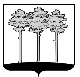 ГОРОДСКАЯ  ДУМА  ГОРОДА  ДИМИТРОВГРАДАУльяновской областиР Е Ш Е Н И Ег.Димитровград  17  июля  2019  года  	   	                                                                № 27/206   . О внесении изменений в решение Городской Думы города Димитровграда Ульяновской области третьего созыва от 18.12.2018 №9/68 «Об утверждении бюджета города Димитровграда Ульяновской области на 2019 год и плановый период 2020 и 2021 годов»На основании пункта 2 части 1 статьи 26 Устава муниципального образования «Город Димитровград» Ульяновской области, рассмотрев обращение исполняющего обязанности Главы города Димитровграда Ульяновской области Ю.В.Черноусова от 11.07.2019 №01-22/3516, Городская Дума города Димитровграда Ульяновской области третьего созыва решила:1. Внести изменения в решение Городской Думы города Димитровграда Ульяновской области третьего созыва от 18.12.2018 №9/68 «Об утверждении бюджета города Димитровграда Ульяновской области на 2019 год и плановый период 2020 и 2021 годов»:1.1. Часть 1 изложить в редакции следующего содержания:«1. Утвердить основные характеристики бюджета города Димитровграда Ульяновской области на 2019 год:1.1. Общий объём доходов бюджета города Димитровграда Ульяновской области в сумме 2 130 559,72502 тыс. руб., в том числе безвозмездные поступления в общей сумме 1 236 542,49746 тыс. руб.;1.2. Общий объём расходов бюджета города Димитровграда Ульяновской области в сумме 2 193 022,86808 тыс. руб.;1.3. Дефицит бюджета города Димитровграда Ульяновской области в сумме 62 463,14306 тыс. руб.»1.2. Часть 7 изложить в редакции следующего содержания:«7. Утвердить общий объём бюджетных ассигнований на исполнение публичных нормативных обязательств на 2019 год в сумме 97 959,55500 тыс.руб., на 2020 год в сумме 89 896,75579 тыс.руб., на 2021 год в сумме  89 338,27270 тыс.руб.1.3. Часть 8 изложить в редакции следующего содержания:«8. Утвердить объём бюджетных ассигнований муниципального дорожного фонда города Димитровград Ульяновской области на 2019 год в сумме 142 139,44975 тыс. руб., на 2020 год в сумме 8 990,10000 тыс. руб., на 2021 год в сумме 10 655,40000 тыс. руб.»2. Приложение 3 к решению Городской Думы города Димитровграда Ульяновской области третьего созыва от 18.12.2018 №9/68 «Об утверждении бюджета города Димитровграда Ульяновской области на 2019 год и плановый период 2020 и 2021 годов» изложить в редакции согласно приложению 1 к настоящему решению.3. Приложение 5 к решению Городской Думы города Димитровграда Ульяновской области третьего созыва от 18.12.2018 №9/68 «Об утверждении бюджета города Димитровграда Ульяновской области на 2019 год и плановый период 2020 и 2021 годов» изложить в редакции согласно приложению 2 к настоящему решению.4. Внести изменения в приложение 7 к решению Городской Думы города Димитровграда Ульяновской области третьего созыва от 18.12.2018 №9/68 «Об утверждении бюджета города Димитровграда Ульяновской области на 2019 год и плановый период 2020 и 2021 годов» согласно приложению 3 к настоящему решению.5. Приложение 9 к решению Городской Думы города Димитровграда Ульяновской области третьего созыва от 18.12.2018 №9/68 «Об утверждении бюджета города Димитровграда Ульяновской области на 2019 год и плановый период 2020 и 2021 годов» изложить в редакции согласно приложению 4 к настоящему решению.6. Приложение 11 к решению Городской Думы города Димитровграда Ульяновской области третьего созыва от 18.12.2018 №9/68 «Об утверждении бюджета города Димитровграда Ульяновской области на 2019 год и плановый период 2020 и 2021 годов» изложить в редакции согласно приложению 5 к настоящему решению.7. Приложение 13 к решению Городской Думы города Димитровграда Ульяновской области третьего созыва от 18.12.2018 №9/68 «Об утверждении бюджета города Димитровграда Ульяновской области на 2019 год и плановый период 2020 и 2021 годов» изложить в редакции согласно приложению 6 к настоящему решению.8. Приложение 15 к решению Городской Думы города Димитровграда Ульяновской области третьего созыва от 18.12.2018 №9/68 «Об утверждении бюджета города Димитровграда Ульяновской области на 2019 год и плановый период 2020 и 2021 годов» изложить в редакции согласно приложению 7 к настоящему решению.9. Установить, что настоящее решение подлежит официальному опубликованию и официальному размещению на сайте Городской Думы города Димитровграда Ульяновской области (www.dumadgrad.ru) не позднее 10 дней со дня его подписания.10. Контроль исполнения настоящего решения возложить на комитет по финансово-экономической политике и городскому хозяйству (Куденко И.В.). Председатель Городской Думы			Исполняющий обязанностигорода Димитровграда					Главы города ДимитровградаУльяновской области					Ульяновской области               А.П.Ерышев				               Ю.В.ЧерноусовИсточники внутреннего финансирования дефицита бюджета города Димитровграда Ульяновской области на 2019 годИсточники внутреннего финансирования дефицита бюджета города Димитровграда Ульяновской области на 2019 годИсточники внутреннего финансирования дефицита бюджета города Димитровграда Ульяновской области на 2019 годтыс.руб.КодНаименование показателейСумма01 02 00 00 00 0000 000Кредиты кредитных организаций в валюте Российской Федерации0,00000 01 02 00 00 00 0000 700Получение кредитов от кредитных организаций в валюте Российской Федерации220000,00000 01 02 00 00 04 0000 710Получение кредитов от кредитных организаций бюджетами городских округов в валюте Российской Федерации220000,00000 01 02 00 00 00 0000 800Погашение кредитов, предоставленных кредитными организациями в валюте Российской Федерации220000,00000 01 02 00 00 04 0000 810Погашение бюджетами городских округов кредитов от кредитных организаций в валюте Российской Федерации220000,00000 01 03 00 00 00 0000 000Бюджетные кредиты от других бюджетов бюджетной системы Российской Федерации0,00000 01 03 01 00 00 0000 700Получение бюджетных кредитов от других бюджетов бюджетной системы Российской Федерации в валюте Российской Федерации69400,00000 01 03 01 00 04 0000 710Получение кредитов от других бюджетов бюджетной системы Российской Федерации бюджетами городских округов в валюте Российской Федерации69400,00000 01 03 01 00 00 0000 800Погашение бюджетных кредитов, полученных от других бюджетов бюджетной системы Российской Федерации в валюте Российской Федерации69400,00000 01 03 01 00 04 0000 810Погашение бюджетами городских округов кредитов от других бюджетов бюджетной системы Российской Федерации в валюте Российской Федерации69400,00000 01 05 00 00 00 0000 000Изменение остатков средств на счетах по учёту средств бюджета62463,14306 01 05 00 00 00 0000 500Увеличение остатков средств бюджетов2419959,72502 01 05 02 00 00 0000 500Увеличение прочих остатков средств бюджетов2419959,72502 01 05 02 01 00 0000 510Увеличение прочих остатков денежных средств бюджетов 2419959,72502 01 05 02 01 04 0000 510Увеличение прочих остатков денежных средств бюджетов городских округов2419959,72502 01 05 00 00 00 0000 600Уменьшение остатков средств бюджетов2482422,86808 01 05 02 00 00 0000 600Уменьшение прочих остатков средств бюджетов2482422,86808 01 05 02 01 00 0000 610Уменьшение прочих остатков денежных средств бюджетов 2482422,86808 01 05 02 01 04 0000 610Уменьшение прочих остатков денежных средств бюджетов городских округов2482422,86808ИТОГО 62463,14306Распределение бюджетных ассигнований бюджета города Димитровграда Ульяновской области по разделам, подразделам, целевым статьям (муниципальным программам и непрограммным направлениям деятельности), группам (группам и подгруппам) видов расходов классификации расходов бюджетов на 2019 годРаспределение бюджетных ассигнований бюджета города Димитровграда Ульяновской области по разделам, подразделам, целевым статьям (муниципальным программам и непрограммным направлениям деятельности), группам (группам и подгруппам) видов расходов классификации расходов бюджетов на 2019 годРаспределение бюджетных ассигнований бюджета города Димитровграда Ульяновской области по разделам, подразделам, целевым статьям (муниципальным программам и непрограммным направлениям деятельности), группам (группам и подгруппам) видов расходов классификации расходов бюджетов на 2019 годРаспределение бюджетных ассигнований бюджета города Димитровграда Ульяновской области по разделам, подразделам, целевым статьям (муниципальным программам и непрограммным направлениям деятельности), группам (группам и подгруппам) видов расходов классификации расходов бюджетов на 2019 годРаспределение бюджетных ассигнований бюджета города Димитровграда Ульяновской области по разделам, подразделам, целевым статьям (муниципальным программам и непрограммным направлениям деятельности), группам (группам и подгруппам) видов расходов классификации расходов бюджетов на 2019 годРаспределение бюджетных ассигнований бюджета города Димитровграда Ульяновской области по разделам, подразделам, целевым статьям (муниципальным программам и непрограммным направлениям деятельности), группам (группам и подгруппам) видов расходов классификации расходов бюджетов на 2019 годРаспределение бюджетных ассигнований бюджета города Димитровграда Ульяновской области по разделам, подразделам, целевым статьям (муниципальным программам и непрограммным направлениям деятельности), группам (группам и подгруппам) видов расходов классификации расходов бюджетов на 2019 годРаспределение бюджетных ассигнований бюджета города Димитровграда Ульяновской области по разделам, подразделам, целевым статьям (муниципальным программам и непрограммным направлениям деятельности), группам (группам и подгруппам) видов расходов классификации расходов бюджетов на 2019 годРаспределение бюджетных ассигнований бюджета города Димитровграда Ульяновской области по разделам, подразделам, целевым статьям (муниципальным программам и непрограммным направлениям деятельности), группам (группам и подгруппам) видов расходов классификации расходов бюджетов на 2019 годтыс.руб.тыс.руб.НаименованиеКФ   СРКФ   СРКЦСРКЦСРКВРКВРУточненный планУточненный планОБЩЕГОСУДАРСТВЕННЫЕ ВОПРОСЫ01000100179 151,92702179 151,92702Функционирование высшего должностного лица субъекта Российской Федерации и муниципального образования010201021 425,740701 425,74070Мероприятия в рамках непрограммных направлений деятельности города Димитровграда Ульяновской области0102010250 0 00 0000050 0 00 000001 425,740701 425,74070Глава города Димитровграда Ульяновской области0102010250 0 00 0010150 0 00 001011 425,740701 425,74070Фонд оплаты труда государственных (муниципальных) органов0102010250 0 00 0010150 0 00 001011211211 050,000001 050,00000Иные выплаты персоналу государственных (муниципальных) органов, за исключением фонда оплаты труда0102010250 0 00 0010150 0 00 0010112212258,6407058,64070Взносы по обязательному социальному страхованию на выплаты денежного содержания и иные выплаты работникам государственных (муниципальных) органов0102010250 0 00 0010150 0 00 00101129129317,10000317,10000Функционирование законодательных (представительных) органов государственной власти и представительных органов муниципальных образований0103010316 910,1096516 910,10965Мероприятия в рамках непрограммных направлений деятельности города Димитровграда Ульяновской области0103010350 0 00 0000050 0 00 0000016 910,1096516 910,10965Обеспечение деятельности органов местного самоуправления города Димитровграда Ульяновской области0103010350 0 00 0010250 0 00 001029 102,283519 102,28351Фонд оплаты труда государственных (муниципальных) органов0103010350 0 00 0010250 0 00 001021211215 659,230725 659,23072Взносы по обязательному социальному страхованию на выплаты денежного содержания и иные выплаты работникам государственных (муниципальных) органов0103010350 0 00 0010250 0 00 001021291291 709,087681 709,08768Закупка товаров, работ, услуг в сфере информационно-коммуникационных технологий0103010350 0 00 0010250 0 00 00102242242373,00068373,00068Прочая закупка товаров, работ и услуг 0103010350 0 00 0010250 0 00 001022442441 355,225391 355,22539Уплата иных платежей0103010350 0 00 0010250 0 00 001028538535,739045,73904Депутаты Городской Думы города Димитровграда Ульяновской области0103010350 0 00 0010450 0 00 001045 528,549145 528,54914Фонд оплаты труда государственных (муниципальных) органов0103010350 0 00 0010450 0 00 00104121121810,14400810,14400Иные выплаты, за исключением фонда оплаты труда государственных (муниципальных) органов, лицам, привлекаемым согласно законодательству для выполнения отдельных полномочий0103010350 0 00 0010450 0 00 001041231234 473,741144 473,74114Взносы по обязательному социальному страхованию на выплаты денежного содержания и иные выплаты работникам государственных (муниципальных) органов0103010350 0 00 0010450 0 00 00104129129244,66400244,66400Председатель Городской Думы города Димитровграда Ульяновской области0103010350 0 00 0010550 0 00 001052 083,195002 083,19500Фонд оплаты труда государственных (муниципальных) органов0103010350 0 00 0010550 0 00 001051211211 680,000001 680,00000Взносы по обязательному социальному страхованию на выплаты денежного содержания и иные выплаты работникам государственных (муниципальных) органов0103010350 0 00 0010550 0 00 00105129129403,19500403,19500Погашение кредиторской задолженности0103010350 0 00 0036950 0 00 00369196,08200196,08200Прочая закупка товаров, работ и услуг 0103010350 0 00 0036950 0 00 00369244244196,08200196,08200Функционирование Правительства Российской Федерации, высших исполнительных органов государственной власти субъектов Российской Федерации, местных администраций0104010439 666,0893039 666,08930Мероприятия в рамках непрограммных направлений деятельности города Димитровграда Ульяновской области0104010450 0 00 0000050 0 00 0000039 666,0893039 666,08930Обеспечение деятельности органов местного самоуправления города Димитровграда Ульяновской области0104010450 0 00 0010250 0 00 0010239 498,7185539 498,71855Фонд оплаты труда государственных (муниципальных) органов0104010450 0 00 0010250 0 00 0010212112129 184,3282329 184,32823Иные выплаты персоналу государственных (муниципальных) органов, за исключением фонда оплаты труда0104010450 0 00 0010250 0 00 00102122122125,66485125,66485Взносы по обязательному социальному страхованию на выплаты денежного содержания и иные выплаты работникам государственных (муниципальных) органов0104010450 0 00 0010250 0 00 001021291299 901,164379 901,16437Закупка товаров, работ, услуг в сфере информационно-коммуникационных технологий0104010450 0 00 0010250 0 00 0010224224249,3900049,39000Прочая закупка товаров, работ и услуг 0104010450 0 00 0010250 0 00 0010224424447,0000047,00000Уплата прочих налогов, сборов0104010450 0 00 0010250 0 00 001028528522,081712,08171Уплата иных платежей0104010450 0 00 0010250 0 00 00102853853189,08939189,08939Дотации бюджетам, достигшим наилучших результатов по увеличению налогового потенциала0104010450 0 00 7312050 0 00 73120167,37075167,37075Уплата иных платежей0104010450 0 00 7312050 0 00 73120853853167,37075167,37075Обеспечение деятельности финансовых, налоговых и таможенных органов и органов финансового (финансово-бюджетного) надзора0106010620 382,8376420 382,83764Муниципальная программа "Управление муниципальными финансами города Димитровграда Ульяновской области"0106010626 0 00 0000026 0 00 0000014 783,7466814 783,74668Подпрограмма "Обеспечение реализации муниципальной программы"0106010626 2 00 0000026 2 00 0000014 783,7466814 783,74668Основное мероприятие «Организация составления и исполнения бюджета города Димитровграда, а также осуществление иных полномочий»0106010626 2 01 0000026 2 01 0000014 783,7466814 783,74668Обеспечение деятельности органов местного самоуправления города Димитровграда Ульяновской области0106010626 2 01 0010226 2 01 0010214 783,7466814 783,74668Фонд оплаты труда государственных (муниципальных) органов0106010626 2 01 0010226 2 01 0010212112110 834,8291110 834,82911Иные выплаты персоналу государственных (муниципальных) органов, за исключением фонда оплаты труда0106010626 2 01 0010226 2 01 00102122122117,08721117,08721Взносы по обязательному социальному страхованию на выплаты денежного содержания и иные выплаты работникам государственных (муниципальных) органов0106010626 2 01 0010226 2 01 001021291293 264,936523 264,93652Закупка товаров, работ, услуг в сфере информационно-коммуникационных технологий0106010626 2 01 0010226 2 01 00102242242266,50938266,50938Прочая закупка товаров, работ и услуг 0106010626 2 01 0010226 2 01 00102244244300,38446300,38446Мероприятия в рамках непрограммных направлений деятельности города Димитровграда Ульяновской области0106010650 0 00 0000050 0 00 000005 599,090965 599,09096Обеспечение деятельности органов местного самоуправления города Димитровграда Ульяновской области0106010650 0 00 0010250 0 00 001025 599,090965 599,09096Фонд оплаты труда государственных (муниципальных) органов0106010650 0 00 0010250 0 00 001021211213 958,470673 958,47067Иные выплаты персоналу государственных (муниципальных) органов, за исключением фонда оплаты труда0106010650 0 00 0010250 0 00 0010212212277,9240077,92400Взносы по обязательному социальному страхованию на выплаты денежного содержания и иные выплаты работникам государственных (муниципальных) органов0106010650 0 00 0010250 0 00 001021291291 195,458141 195,45814Закупка товаров, работ, услуг в сфере информационно-коммуникационных технологий0106010650 0 00 0010250 0 00 00102242242265,15588265,15588Прочая закупка товаров, работ и услуг 0106010650 0 00 0010250 0 00 00102244244102,08227102,08227Резервные фонды011101115 000,000005 000,00000Мероприятия в рамках непрограммных направлений деятельности города Димитровграда Ульяновской области0111011150 0 00 0000050 0 00 000005 000,000005 000,00000Резервный фонд Администрации города Димитровграда Ульяновской области0111011150 0 00 0020150 0 00 002015 000,000005 000,00000Резервные средства0111011150 0 00 0020150 0 00 002018708705 000,000005 000,00000Другие общегосударственные вопросы0113011395 767,1497395 767,14973Муниципальная программа "Управление муниципальным имуществом города Димитровграда Ульяновской области на 2019-2021 годы"0113011302 0 00 0000002 0 00 0000010 863,8826210 863,88262Основное мероприятие "Обеспечение деятельности Комитета по управлению имуществом города Димитровграда Ульяновской области"0113011302 0 01 0000002 0 01 000009 812,002589 812,00258Обеспечение деятельности органов местного самоуправления города Димитровграда Ульяновской области0113011302 0 01 0010202 0 01 001029 812,002589 812,00258Фонд оплаты труда государственных (муниципальных) органов0113011302 0 01 0010202 0 01 001021211217 432,529007 432,52900Иные выплаты персоналу государственных (муниципальных) органов, за исключением фонда оплаты труда0113011302 0 01 0010202 0 01 001021221223,450003,45000Взносы по обязательному социальному страхованию на выплаты денежного содержания и иные выплаты работникам государственных (муниципальных) органов0113011302 0 01 0010202 0 01 001021291291 649,731001 649,73100Закупка товаров, работ, услуг в сфере информационно-коммуникационных технологий0113011302 0 01 0010202 0 01 00102242242552,77658552,77658Прочая закупка товаров, работ и услуг 0113011302 0 01 0010202 0 01 00102244244173,51600173,51600Основное мероприятие "Организация работы по управлению развитием объектов муниципального имущества и земельных участков города Димитровграда Ульяновской области"0113011302 0 02 0000002 0 02 000001 051,880041 051,88004Обеспечение приватизации и проведение предпродажной подготовки объектов приватизации города Димитровграда Ульяновской области0113011302 0 02 0030102 0 02 00301266,05603266,05603Прочая закупка товаров, работ и услуг 0113011302 0 02 0030102 0 02 00301244244266,05603266,05603Оценка недвижимости, признание прав и регулирование отношений по муниципальной собственности города Димитровграда Ульяновской области0113011302 0 02 0030202 0 02 00302785,82401785,82401Прочая закупка товаров, работ и услуг 0113011302 0 02 0030202 0 02 00302244244632,56401632,56401Уплата прочих налогов, сборов0113011302 0 02 0030202 0 02 00302852852153,26000153,26000Муниципальная программа "Повышение эффективности управления муниципальным имуществом города Димитровграда Ульяновской области на 2016-2018 годы"0113011306 0 00 0000006 0 00 00000393,51931393,51931Основное мероприятие "Обеспечение деятельности Комитета по управлению имуществом города Димитровграда Ульяновской области"0113011306 0 01 0000006 0 01 00000390,08131390,08131Обеспечение деятельности органов местного самоуправления города Димитровграда Ульяновской области0113011306 0 01 0010206 0 01 00102390,08131390,08131Взносы по обязательному социальному страхованию на выплаты денежного содержания и иные выплаты работникам государственных (муниципальных) органов0113011306 0 01 0010206 0 01 00102129129374,91545374,91545Закупка товаров, работ, услуг в сфере информационно-коммуникационных технологий0113011306 0 01 0010206 0 01 001022422425,829915,82991Прочая закупка товаров, работ и услуг 0113011306 0 01 0010206 0 01 001022442449,335959,33595Основное мероприятие "Организация работы по управлению развитием объектов муниципального имущества и земельных участков города Димитровграда Ульяновской области"0113011306 0 02 0000006 0 02 000003,438003,43800Обеспечение приватизации и проведение предпродажной подготовки объектов приватизации города Димитровграда Ульяновской области0113011306 0 02 0030106 0 02 003013,438003,43800Прочая закупка товаров, работ и услуг0113011306 0 02 0030106 0 02 003012442443,438003,43800Муниципальная программа "Противодействие коррупции в городе Димитровграде Ульяновской области на 2018-2020 годы"0113011315 0 00 0000015 0 00 0000050,0000050,00000Основное мероприятие "Проведение социологических исследований на территории города, в целях оценки уровня коррупции в муниципальном образовании "Город Димитровград"0113011315 0 04 0000015 0 04 0000046,4200046,42000Проведение социологических исследований на территории города, в целях оценки уровня коррупции в муниципальном образовании "Город Димитровград"0113011315 0 04 0034315 0 04 0034346,4200046,42000Прочая закупка товаров, работ и услуг0113011315 0 04 0034315 0 04 0034324424446,4200046,42000Основное мероприятие "Повышение квалификации муниципальных служащих, в должностные обязанности которых входит участие в противодействии коррупции"0113011315 0 05 0000015 0 05 000001,790001,79000Повышение квалификации муниципальных служащих, в должностные обязанности которых входит участие в противодействии коррупции0113011315 0 05 0034415 0 05 003441,790001,79000Прочая закупка товаров, работ и услуг0113011315 0 05 0034415 0 05 003442442441,790001,79000Основное мероприятие "Обучение муниципальных служащих, впервые поступивших на муниципальную службу для замещения должностей, включенных в перечни, установленные нормативными правовыми актами Российской Федерации, по образовательным программам в области противодействия коррупции"0113011315 0 06 0000015 0 06 000001,790001,79000Обучение муниципальных служащих, впервые поступивших на муниципальную службу для замещения должностей, включенных в перечни, установленные нормативными правовыми актами Российской Федерации, по образовательным программам в области противодействия коррупции0113011315 0 06 0034515 0 06 003451,790001,79000Прочая закупка товаров, работ и услуг0113011315 0 06 0034515 0 06 003452442441,790001,79000Муниципальная программа "Управление муниципальными финансами города Димитровграда Ульяновской области"0113011326 0 00 0000026 0 00 000001 754,137611 754,13761Подпрограмма "Обеспечение реализации муниципальной программы"0113011326 2 00 0000026 2 00 000001 754,137611 754,13761Основное мероприятие «Организация составления и исполнения бюджета города Димитровграда, а также осуществление иных полномочий»0113011326 2 01 0000026 2 01 000001 754,137611 754,13761Мероприятия по организации бюджетного процесса города Димитровграда Ульяновской области0113011326 2 01 0030426 2 01 003041 754,137611 754,13761Закупка товаров, работ, услуг в сфере информационно-коммуникационных технологий0113011326 2 01 0030426 2 01 003042422421 754,137611 754,13761Муниципальная программа "Обеспечение правопорядка и безопасности жизнедеятельности на территории города Димитровграда Ульяновской области"0113011328 0 00 0000028 0 00 00000500,00000500,00000Основное мероприятие "Профилактика терроризма и экстремизма на территории города Димитровграда"0113011328 0 03 0000028 0 03 00000500,00000500,00000Обеспечение антитеррористической безопасности мест массового пребывания людей0113011328 0 03 0031828 0 03 00318210,00000210,00000Прочая закупка товаров, работ и услуг0113011328 0 03 0031828 0 03 00318244244210,00000210,00000Оснащение мест проведения публичных, массовых мероприятий досмотровым оборудованием и инженерно-техническими средствами ограничения доступа0113011328 0 03 0033928 0 03 00339120,00000120,00000Прочая закупка товаров, работ и услуг0113011328 0 03 0033928 0 03 00339244244120,00000120,00000Обеспечение антитеррористической безопасности административного здания Администрации города0113011328 0 03 0035428 0 03 00354170,00000170,00000Прочая закупка товаров, работ и услуг0113011328 0 03 0035428 0 03 00354244244170,00000170,00000Мероприятия в рамках непрограммных направлений деятельности города Димитровграда Ульяновской области0113011350 0 00 0000050 0 00 0000082 205,6101982 205,61019Обеспечение деятельности казенных учреждений города Димитровграда Ульяновской области0113011350 0 00 0019950 0 00 0019926 241,1336026 241,13360Фонд оплаты труда учреждений0113011350 0 00 0019950 0 00 0019911111118 262,7951818 262,79518Иные выплаты персоналу учреждений, за исключением фонда оплаты труда0113011350 0 00 0019950 0 00 001991121124,232004,23200Взносы по обязательному социальному страхованию на выплаты по оплате труда работников и иные выплаты работникам учреждений0113011350 0 00 0019950 0 00 001991191195 513,854865 513,85486Закупка товаров, работ, услуг в сфере информационно-коммуникационных технологий0113011350 0 00 0019950 0 00 00199242242895,80226895,80226Прочая закупка товаров, работ и услуг 0113011350 0 00 0019950 0 00 001992442441 524,980991 524,98099Исполнение судебных актов Российской Федерации и мировых соглашений по возмещению причиненного вреда0113011350 0 00 0019950 0 00 001998318310,069350,06935Уплата прочих налогов, сборов0113011350 0 00 0019950 0 00 001998528528,702888,70288Уплата иных платежей0113011350 0 00 0019950 0 00 0019985385330,6960830,69608Прочие выплаты по обязательствам города Димитровграда Ульяновской области0113011350 0 00 0030550 0 00 0030510 630,4213910 630,42139Исполнение судебных актов Российской Федерации и мировых соглашений по возмещению причиненного вреда0113011350 0 00 0030550 0 00 00305831831546,39581546,39581Уплата иных платежей0113011350 0 00 0030550 0 00 0030585385310 084,0255810 084,02558Погашение кредиторской задолженности0113011350 0 00 0036950 0 00 003692 576,354342 576,35434Закупка товаров, работ, услуг в сфере информационно-коммуникационных технологий0113011350 0 00 0036950 0 00 0036924224228,5021228,50212Прочая закупка товаров, работ и услуг 0113011350 0 00 0036950 0 00 003692442442 503,716932 503,71693Исполнение судебных актов Российской Федерации и мировых соглашений по возмещению причиненного вреда0113011350 0 00 0036950 0 00 0036983183143,3682943,36829Уплата прочих налогов, сборов0113011350 0 00 0036950 0 00 003698528520,767000,76700Обеспечение деятельности казенных учреждений хозяйственного обслуживания города Димитровграда Ульяновской области 0113011350 0 00 0049950 0 00 0049940 182,3044040 182,30440Фонд оплаты труда учреждений0113011350 0 00 0049950 0 00 0049911111119 004,3841019 004,38410Иные выплаты персоналу учреждений, за исключением фонда оплаты труда0113011350 0 00 0049950 0 00 004991121120,900000,90000Взносы по обязательному социальному страхованию на выплаты по оплате труда работников и иные выплаты работникам учреждений0113011350 0 00 0049950 0 00 004991191195 739,324005 739,32400Закупка товаров, работ, услуг в сфере информационно-коммуникационных технологий0113011350 0 00 0049950 0 00 004992422421 120,943141 120,94314Прочая закупка товаров, работ и услуг 0113011350 0 00 0049950 0 00 0049924424413 981,8673413 981,86734Уплата прочих налогов, сборов0113011350 0 00 0049950 0 00 0049985285264,2430064,24300Уплата иных платежей0113011350 0 00 0049950 0 00 00499853853270,64282270,64282План общественно-значимых мероприятий0113011350 0 00 0061750 0 00 0061753,8000053,80000Прочая закупка товаров, работ и услуг0113011350 0 00 0061750 0 00 0061724424453,8000053,80000Осуществление отдельных полномочий по составлению (изменению) списков кандидатов в присяжные заседатели федеральных судов общей юрисдикции в Российской Федерации0113011350 0 00 5120050 0 00 5120046,7000046,70000Прочая закупка товаров, работ и услуг 0113011350 0 00 5120050 0 00 5120024424446,7000046,70000Организация и обеспечение деятельности муниципальных комиссий по делам несовершеннолетних и защите их прав в Ульяновской области0113011350 0 00 7101050 0 00 710101 857,500001 857,50000Фонд оплаты труда государственных (муниципальных) органов0113011350 0 00 7101050 0 00 710101211211 336,697391 336,69739Иные выплаты персоналу государственных (муниципальных) органов, за исключением фонда оплаты труда0113011350 0 00 7101050 0 00 710101221220,151670,15167Взносы по обязательному социальному страхованию на выплаты денежного содержания и иные выплаты работникам государственных (муниципальных) органов0113011350 0 00 7101050 0 00 71010129129403,68261403,68261Закупка товаров, работ, услуг в сфере информационно-коммуникационных технологий0113011350 0 00 7101050 0 00 7101024224259,7000059,70000Прочая закупка товаров, работ и услуг 0113011350 0 00 7101050 0 00 7101024424457,2683357,26833Определение перечня должностных лиц органов местного самоуправления, уполномоченных составлять протоколы об отдельных административных правонарушениях, предусмотренных Кодексом Ульяновской области об административных правонарушениях0113011350 0 00 7102050 0 00 7102011,5200011,52000Фонд оплаты труда государственных (муниципальных) органов0113011350 0 00 7102050 0 00 710201211218,847938,84793Взносы по обязательному социальному страхованию на выплаты денежного содержания и иные выплаты работникам государственных (муниципальных) органов0113011350 0 00 7102050 0 00 710201291292,672072,67207Проведение на территории Ульяновской области публичных мероприятий0113011350 0 00 7103050 0 00 710304,100004,10000Фонд оплаты труда государственных (муниципальных) органов0113011350 0 00 7103050 0 00 710301211212,764982,76498Взносы по обязательному социальному страхованию на выплаты денежного содержания и иные выплаты работникам государственных (муниципальных) органов0113011350 0 00 7103050 0 00 710301291290,835020,83502Прочая закупка товаров, работ и услуг 0113011350 0 00 7103050 0 00 710302442440,500000,50000Осуществление ежемесячной денежной выплаты на обеспечение проезда детей-сирот и детей, оставшихся без попечения родителей, а также лиц из числа детей-сирот и детей, оставшихся без попечения родителей, обучающихся в муниципальных образовательных организациях, на городском, пригородном, в сельской местности на внутрирайонном транспорте (кроме такси), а также проезда один раз в год к месту жительства и обратно к месту обучения0113011350 0 00 7104050 0 00 710408,544788,54478Прочая закупка товаров, работ и услуг 0113011350 0 00 7104050 0 00 710402442448,544788,54478Осуществление ежемесячной выплаты на содержание ребёнка в семье опекуна (попечителя) и приёмной семье, а также осуществление выплаты приёмным родителям причитающегося им вознаграждения0113011350 0 00 7105050 0 00 71050272,80397272,80397Закупка товаров, работ, услуг в сфере информационно-коммуникационных технологий0113011350 0 00 7105050 0 00 71050242242196,73085196,73085Прочая закупка товаров, работ и услуг 0113011350 0 00 7105050 0 00 7105024424475,4731275,47312Уплата прочих налогов, сборов0113011350 0 00 7105050 0 00 710508528520,600000,60000Хранение, комплектование, учёт и использование архивных документов, относящихся к государственной собственности Ульяновской области и находящихся на территориях муниципальных районов и городских округов Ульяновской области0113011350 0 00 7132050 0 00 71320171,50000171,50000Фонд оплаты труда учреждений0113011350 0 00 7132050 0 00 71320111111131,72043131,72043Взносы по обязательному социальному страхованию на выплаты по оплате труда работников и иные выплаты работникам учреждений0113011350 0 00 7132050 0 00 7132011911939,7795739,77957Дотации бюджетам, достигшим наилучших результатов по увеличению налогового потенциала0113011350 0 00 7312050 0 00 73120148,92771148,92771Уплата иных платежей0113011350 0 00 7312050 0 00 73120853853148,92771148,92771НАЦИОНАЛЬНАЯ БЕЗОПАСНОСТЬ И ПРАВООХРАНИТЕЛЬНАЯ ДЕЯТЕЛЬНОСТЬ0300030013 493,4958113 493,49581Защита населения и территории от чрезвычайных ситуаций природного и техногенного характера, гражданская оборона0309030913 493,4958113 493,49581Муниципальная программа "Обеспечение правопорядка и безопасности жизнедеятельности на территории города Димитровграда Ульяновской области"0309030928 0 00 0000028 0 00 0000010,0000010,00000Основное мероприятие "Пожарная безопасность"0309030928 0 05 0000028 0 05 0000010,0000010,00000Издание буклетов, памяток и другой печатной продукции связанной с безопасностью жизнедеятельности0309030928 0 05 0034128 0 05 0034110,0000010,00000Прочая закупка товаров, работ и услуг0309030928 0 05 0034128 0 05 0034124424410,0000010,00000Мероприятия в рамках непрограммных направлений деятельности города Димитровграда Ульяновской области0309030950 0 00 0000050 0 00 0000013 483,4958113 483,49581Прочие выплаты по обязательствам города Димитровграда Ульяновской области0309030950 0 00 0030550 0 00 0030535,7191635,71916Исполнение судебных актов Российской Федерации и мировых соглашений по возмещению причиненного вреда0309030950 0 00 0030550 0 00 0030583183135,7191635,71916Погашение кредиторской задолженности0309030950 0 00 0036950 0 00 00369275,66471275,66471Прочая закупка товаров, работ и услуг0309030950 0 00 0036950 0 00 00369244244275,66471275,66471Обеспечение деятельности казенных учреждений в сфере гражданской защиты города Димитровграда Ульяновской области0309030950 0 00 0059950 0 00 0059913 160,3178413 160,31784Фонд оплаты труда учреждений0309030950 0 00 0059950 0 00 005991111118 584,859648 584,85964Иные выплаты персоналу учреждений, за исключением фонда оплаты труда0309030950 0 00 0059950 0 00 005991121121,850001,85000Взносы по обязательному социальному страхованию на выплаты по оплате труда работников и иные выплаты работникам учреждений0309030950 0 00 0059950 0 00 005991191192 592,627612 592,62761Закупка товаров, работ, услуг в сфере информационно-коммуникационных технологий0309030950 0 00 0059950 0 00 00599242242539,44909539,44909Прочая закупка товаров, работ и услуг 0309030950 0 00 0059950 0 00 005992442441 367,967881 367,96788Уплата прочих налогов, сборов0309030950 0 00 0059950 0 00 0059985285237,4350037,43500Уплата иных платежей0309030950 0 00 0059950 0 00 0059985385336,1286236,12862Дотации бюджетам, достигшим наилучших результатов по увеличению налогового потенциала0309030950 0 00 7312050 0 00 7312011,7941011,79410Уплата иных платежей0309030950 0 00 7312050 0 00 7312085385311,7941011,79410НАЦИОНАЛЬНАЯ ЭКОНОМИКА04000400209 153,09123209 153,09123Водное хозяйство04060406631,57916631,57916Муниципальная программа "Охрана окружающей среды в городе Димитровграде Ульяновской области"0406040627 0 00 0000027 0 00 00000631,57916631,57916Основное мероприятие "Улучшение эколого-санитарного состояния муниципальных водных объектов"0406040627 0 02 0000027 0 02 00000631,57916631,57916Подготовка проектной документации для осуществления экологической реабилитации водных объектов, расположенных на территории Ульяновской области0406040627 0 02 4807027 0 02 48070500,00000500,00000Прочая закупка товаров, работ и услуг 0406040627 0 02 4807027 0 02 48070244244500,00000500,00000Благоустройство родников в Ульяновской области, используемых населением в качестве источников питьевого водоснабжения0406040627 0 02 7005027 0 02 70050100,00000100,00000Прочая закупка товаров, работ и услуг 0406040627 0 02 7005027 0 02 70050244244100,00000100,00000Софинансирование на благоустройство родников в Ульяновской области, используемых населением в качестве источников питьевого водоснабжения0406040627 0 02 S005027 0 02 S00505,263165,26316Прочая закупка товаров, работ и услуг 0406040627 0 02 S005027 0 02 S00502442445,263165,26316Софинансирование по подготовке проектной документации для осуществления экологической реабилитации водных объектов, расположенных на территории Ульяновской области0406040627 0 02 S807027 0 02 S807026,3160026,31600Прочая закупка товаров, работ и услуг 0406040627 0 02 S807027 0 02 S807024424426,3160026,31600Дорожное хозяйство (дорожные фонды)04090409207 670,66502207 670,66502Муниципальная программа "Строительство улиц и автодорог в городе Димитровграде Ульяновской области"0409040908 0 00 0000008 0 00 0000066 364,0621966 364,06219Основное мероприятие "Реконструкция автомобильной дороги по ул.Промышленная"0409040908 0 04 0000008 0 04 0000052 880,0119852 880,01198Изготовление технического плана0409040908 0 04 0037308 0 04 0037399,1550099,15500Бюджетные инвестиции в объекты капитального строительства государственной (муниципальной) собственности0409040908 0 04 0037308 0 04 0037341441499,1550099,15500Строительство и (или) реконструкция объектов инфраструктуры, необходимых для реализации новых инвестиционных проектов в монопрофильном муниципальном образовании "город Димитровград" Ульяновской области за счет средств от некоммерческой организации "Фонд развития моногородов"0409040908 0 04 7060208 0 04 7060252 780,8569852 780,85698Бюджетные инвестиции в объекты капитального строительства государственной (муниципальной) собственности0409040908 0 04 7060208 0 04 7060241441452 780,8569852 780,85698Основное мероприятие "Реконструкция части территории линейного объекта - автомобильной дороги по ул.Западная в городе Димитровграде Ульяновской области"0409040908 0 06 0000008 0 06 0000013 484,0502113 484,05021Расходные обязательства, возникающие в связи с ремонтом дворовых территорий многоквартирных домов и социальных объектов, проездов к дворовым территориям многоквартирных домов и населенных объектов населенных пунктов, подготовкой проектной документации, строительством, реконструкцией, капитальным ремонтом, ремонтом и содержанием (установкой дорожных знаков и нанесением горизонтальной разметки) автомобильных дорог общего пользования местного значения, мостов и иных искусственных дорожных сооружений на них, в том числе проектированием и строительством (реконструкцией) автомобильных дорог общего пользования местного значения с твёрдым покрытием до сельских населённых пунктов, не имеющих круглогодичной связи с сетью автомобильных дорог общего пользования0409040908 0 06 7060408 0 06 7060413 349,2097113 349,20971Бюджетные инвестиции в объекты капитального строительства государственной (муниципальной) собственности0409040908 0 06 7060408 0 06 7060441441413 349,2097113 349,20971Cофинансирование расходных обязательств, возникающих в связи с ремонтом дворовых территорий многоквартирных домов и социальных объектов, проездов к дворовым территориям многоквартирных домов и населенных объектов населенных пунктов, подготовкой проектной документации, строительством, реконструкцией, капитальным ремонтом, ремонтом и содержанием (установкой дорожных знаков и нанесением горизонтальной разметки) автомобильных дорог общего пользования местного значения, мостов и иных искусственных дорожных сооружений на них, в том числе проектированием и строительством (реконструкцией) автомобильных дорог общего пользования местного значения с твёрдым покрытием до сельских населённых пунктов, не имеющих круглогодичной связи с сетью автомобильных дорог общего пользования0409040908 0 06 S060408 0 06 S0604134,84050134,84050Бюджетные инвестиции в объекты капитального строительства государственной (муниципальной) собственности0409040908 0 06 S060408 0 06 S0604414414134,84050134,84050Основное мероприятие "Строительство ул.Арсенальной (от пр.Ленина до ул.Курчатова)0409040908 0 13 0000008 0 13 000000,000000,00000Разработка проектной документации, экспертиза сметной документации0409040908 0 13 0037608 0 13 003760,000000,00000Бюджетные инвестиции в объекты капитального строительства государственной (муниципальной) собственности0409040908 0 13 0037608 0 13 003764144140,000000,00000Муниципальная программа "Развитие жилищно-коммунального комплекса, дорожного хозяйства и благоустройства города Димитровграда Ульяновской области на 2016-2021 годы"0409040912 0 00 0000012 0 00 00000140 270,92675140 270,92675Основное мероприятие "Организация бесперебойного функционирования жилищно-коммунального комплекса, дорожного хозяйства и благоустройства муниципального образования "Город Димитровград" Ульяновской области"0409040912 0 01 0000012 0 01 00000140 270,92675140 270,92675Содержание автомобильных дорог и инженерных сооружений на них в границах городских округов в рамках благоустройства города Димитровграда Ульяновской области0409040912 0 01 0036212 0 01 003627 891,081217 891,08121Прочая закупка товаров, работ и услуг 0409040912 0 01 0036212 0 01 003622442447 891,081217 891,08121Расходные обязательства, возникающие в связи с ремонтом дворовых территорий многоквартирных домов и социальных объектов, проездов к дворовым территориям многоквартирных домов и населенных объектов населенных пунктов, подготовкой проектной документации, строительством, реконструкцией, капитальным ремонтом, ремонтом и содержанием (установкой дорожных знаков и нанесением горизонтальной разметки) автомобильных дорог общего пользования местного значения, мостов и иных искусственных дорожных сооружений на них, в том числе проектированием и строительством (реконструкцией) автомобильных дорог общего пользования местного значения с твёрдым покрытием до сельских населённых пунктов, не имеющих круглогодичной связи с сетью автомобильных дорог общего пользования0409040912 0 01 7060412 0 01 70604121 049,44004121 049,44004Прочая закупка товаров, работ и услуг 0409040912 0 01 7060412 0 01 70604244244121 049,44004121 049,44004Софинансирование реализации проектов развития поселений и городских округов Ульяновской области, подготовленных на основе местных инициатив граждан0409040912 0 01 S042012 0 01 S0420184,74605184,74605Прочая закупка товаров, работ и услуг 0409040912 0 01 S042012 0 01 S0420244244184,74605184,74605Cофинансирование расходных обязательств, возникающих в связи с ремонтом дворовых территорий многоквартирных домов и социальных объектов, проездов к дворовым территориям многоквартирных домов и населенных объектов населенных пунктов, подготовкой проектной документации, строительством, реконструкцией, капитальным ремонтом, ремонтом и содержанием (установкой дорожных знаков и нанесением горизонтальной разметки) автомобильных дорог общего пользования местного значения, мостов и иных искусственных дорожных сооружений на них, в том числе проектированием и строительством (реконструкцией) автомобильных дорог общего пользования местного значения с твёрдым покрытием до сельских населённых пунктов, не имеющих круглогодичной связи с сетью автомобильных дорог общего пользования0409040912 0 01 S060412 0 01 S060411 145,6594511 145,65945Прочая закупка товаров, работ и услуг 0409040912 0 01 S060412 0 01 S060424424411 145,6594511 145,65945Мероприятия в рамках непрограммных направлений деятельности города Димитровграда Ульяновской области0409040950 0 00 0000050 0 00 000001 035,676081 035,67608Прочие выплаты по обязательствам города Димитровграда Ульяновской области0409040950 0 00 0030550 0 00 0030544,4919544,49195Исполнение судебных актов Российской Федерации и мировых соглашений по возмещению причиненного вреда0409040950 0 00 0030550 0 00 0030583183144,4919544,49195Погашение кредиторской задолженности0409040950 0 00 0036950 0 00 00369991,18413991,18413Прочая закупка товаров, работ и услуг0409040950 0 00 0036950 0 00 00369244244971,97623971,97623Исполнение судебных актов Российской Федерации и мировых соглашений по возмещению причиненного вреда0409040950 0 00 0036950 0 00 0036983183119,2079019,20790Другие вопросы в области национальной экономики04120412850,84705850,84705Муниципальная программа "Развитие малого и среднего предпринимательства в городе Димитровграде Ульяновской области"0412041201 0 00 0000001 0 00 0000080,0000080,00000Основное мероприятие "Стимулирование развития субъектов малого и среднего предпринимательства"0412041201 0 01 0000001 0 01 0000080,0000080,00000Предоставление субсидий (части затрат) субъектам малого и среднего предпринимательства, связанных с участием в выставочно-ярмарочных мероприятиях0412041201 0 01 0038501 0 01 0038580,0000080,00000Субсидии (гранты в форме субсидий) на финансовое обеспечение затрат в связи с производством (реализацией товаров), выполнением работ, оказанием услуг, подлежащие казначейскому сопровождению0412041201 0 01 0038501 0 01 0038581281280,0000080,00000Муниципальная программа "Управление муниципальным имуществом города Димитровграда Ульяновской области на 2019-2021 годы"0412041202 0 00 0000002 0 00 00000762,51743762,51743Основное мероприятие "Организация работы по управлению развитием объектов муниципального имущества и земельных участков города Димитровграда Ульяновской области"0412041202 0 02 0000002 0 02 00000762,51743762,51743Мероприятия по землеустройству и землепользованию города Димитровграда Ульяновской области0412041202 0 02 0030302 0 02 00303762,51743762,51743Закупка товаров, работ, услуг в сфере информационно-коммуникационных технологий0412041202 0 02 0030302 0 02 00303242242123,85743123,85743Прочая закупка товаров, работ и услуг 0412041202 0 02 0030302 0 02 00303244244638,66000638,66000Муниципальная программа "Повышение эффективности управления муниципальным имуществом города Димитровграда Ульяновской области на 2016-2018 годы"0412041206 0 00 0000006 0 00 000008,329628,32962Основное мероприятие "Организация работы по управлению развитием объектов муниципального имущества и земельных участков города Димитровграда Ульяновской области"0412041206 0 02 0000006 0 02 000008,329628,32962Мероприятия по землеустройству и землепользованию города Димитровграда Ульяновской области0412041206 0 02 0030306 0 02 003038,329628,32962Закупка товаров, работ, услуг в сфере информационно-коммуникационных технологий0412041206 0 02 0030306 0 02 003032422428,329628,32962ЖИЛИЩНО-КОММУНАЛЬНОЕ ХОЗЯЙСТВО05000500261 901,64952261 901,64952Жилищное хозяйство050105014 991,494024 991,49402Муниципальная программа "Управление муниципальным имуществом города Димитровграда Ульяновской области на 2019-2021 годы"0501050102 0 00 0000002 0 00 000001 495,933501 495,93350Основное мероприятие "Мероприятия, направленные на подготовку земельных участков (снос аварийных домов и вывоз строительного мусора), планируемых к реализации, на которых расположены расселенные аварийные дома"0501050102 0 03 0000002 0 03 000001 495,933501 495,93350Мероприятия, направленные на подготовку земельных участков (снос аварийных домов и вывоз строительного мусора), планируемых к реализации, на которых расположены расселенные аварийные дома0501050102 0 03 0031202 0 03 003121 495,933501 495,93350Прочая закупка товаров, работ и услуг0501050102 0 03 0031202 0 03 003122442441 495,933501 495,93350Муниципальная программа "Переселение граждан, проживающих на территории города Димитровграда Ульяновской области, из многоквартирных домов, признанных аварийными после 1 января 2012 года"0501050111 0 00 0000011 0 00 00000468,20594468,20594Основное мероприятие "Приобретение жилых помещений"0501050111 0 01 0000011 0 01 00000256,37040256,37040Софинансирование мероприятий по переселению граждан из аварийного жилищного фонда, в том числе переселению граждан из аварийного жилищного фонда с учетом необходимости развития малоэтажного жилищного строительства0501050111 0 01 S960211 0 01 S9602256,37040256,37040Бюджетные инвестиции на приобретение объектов недвижимого имущества в государственную (муниципальную) собственность0501050111 0 01 S960211 0 01 S9602412412256,37040256,37040Основное мероприятие "Снос аварийного жилищного фонда"0501050111 0 02 0000011 0 02 00000211,83554211,83554Снос аварийного жилищного фонда после расселения граждан0501050111 0 02 0031411 0 02 00314211,83554211,83554Прочая закупка товаров, работ и услуг0501050111 0 02 0031411 0 02 00314244244211,83554211,83554Муниципальная программа "Развитие жилищно-коммунального комплекса, дорожного хозяйства и благоустройства города Димитровграда Ульяновской области на 2016-2021 годы"0501050112 0 00 0000012 0 00 000002 464,174942 464,17494Основное мероприятие "Организация бесперебойного функционирования жилищно-коммунального комплекса, дорожного хозяйства и благоустройства муниципального образования "Город Димитровград" Ульяновской области"0501050112 0 01 0000012 0 01 000002 464,174942 464,17494Мероприятия в области жилищного хозяйства города Димитровграда Ульяновской области0501050112 0 01 0036612 0 01 003662 464,174942 464,17494Закупка товаров, работ, услуг в целях капитального ремонта государственного (муниципального) имущества0501050112 0 01 0036612 0 01 003662432432 464,174942 464,17494Мероприятия в рамках непрограммных направлений деятельности города Димитровграда Ульяновской области0501050150 0 00 0000050 0 00 00000563,17964563,17964Уплата взносов на капитальный ремонт общего имущества многоквартирного дома0501050150 0 00 0036050 0 00 00360532,17964532,17964Прочая закупка товаров, работ и услуг0501050150 0 00 0036050 0 00 00360244244532,17964532,17964Погашение кредиторской задолженности0501050150 0 00 0036950 0 00 0036931,0000031,00000Прочая закупка товаров, работ и услуг0501050150 0 00 0036950 0 00 0036924424431,0000031,00000Коммунальное хозяйство050205021 683,201931 683,20193Муниципальная программа "Развитие инженерной инфраструктуры города Димитровграда Ульяновской области"0502050209 0 00 0000009 0 00 00000374,36920374,36920Основное мероприятие "Строительство водовода от насосной станции 208А до микрорайона №9 Западного района"0502050209 0 02 0000009 0 02 00000374,36920374,36920Строительство водовода от насосной станции 208А до микрорайона №9 Западного района0502050209 0 02 0038309 0 02 00383374,36920374,36920Бюджетные инвестиции в объекты капитального строительства государственной (муниципальной) собственности0502050209 0 02 0038309 0 02 00383414414374,36920374,36920Мероприятия в рамках непрограммных направлений деятельности города Димитровграда Ульяновской области0502050250 0 00 0000050 0 00 000001 308,832731 308,83273Прочие выплаты по обязательствам города Димитровграда Ульяновской области0502050250 0 00 0030550 0 00 00305532,37632532,37632Исполнение судебных актов Российской Федерации и мировых соглашений по возмещению причиненного вреда0502050250 0 00 0030550 0 00 00305831831532,37632532,37632Погашение кредиторской задолженности0502050250 0 00 0036950 0 00 00369776,45641776,45641Прочая закупка товаров, работ и услуг0502050250 0 00 0036950 0 00 00369244244750,61141750,61141Бюджетные инвестиции в объекты капитального строительства государственной (муниципальной) собственности0502050250 0 00 0036950 0 00 0036941441425,8450025,84500Благоустройство05030503156 702,57859156 702,57859Муниципальная программа "Развитие инженерной инфраструктуры города Димитровграда Ульяновской области"0503050309 0 00 0000009 0 00 000004 569,890004 569,89000Основное мероприятие "Строительство системы водопонижения в юго-восточной части Первомайского района города"0503050309 0 08 0000009 0 08 000003 789,890003 789,89000Инженерные изыскания, проектные работы, прохождение государственной экспертизы0503050309 0 08 0037509 0 08 003753 789,890003 789,89000Бюджетные инвестиции в объекты капитального строительства государственной (муниципальной) собственности0503050309 0 08 0037509 0 08 003754144143 789,890003 789,89000Основное мероприятие "Строительство сети наружного освещения на участке ул.Куйбышева от дома №342 по ул.Куйбышева до дома №73 по ул.Шишкина"0503050309 0 09 0000009 0 09 00000780,00000780,00000Инженерные изыскания, проектные работы, прохождение государственной экспертизы0503050309 0 09 0037509 0 09 00375780,00000780,00000Бюджетные инвестиции в объекты капитального строительства государственной (муниципальной) собственности0503050309 0 09 0037509 0 09 00375414414780,00000780,00000Муниципальная программа "Развитие жилищно-коммунального комплекса, дорожного хозяйства и благоустройства города Димитровграда Ульяновской области на 2016-2021 годы"0503050312 0 00 0000012 0 00 0000040 237,6077540 237,60775Основное мероприятие "Организация бесперебойного функционирования жилищно-коммунального комплекса, дорожного хозяйства и благоустройства муниципального образования "Город Димитровград" Ульяновской области"0503050312 0 01 0000012 0 01 0000040 237,6077540 237,60775Уличное освещение города Димитровграда Ульяновской области0503050312 0 01 0036112 0 01 0036134 924,3605034 924,36050Закупка товаров, работ, услуг в сфере информационно-коммуникационных технологий0503050312 0 01 0036112 0 01 00361242242193,65917193,65917Прочая закупка товаров, работ и услуг 0503050312 0 01 0036112 0 01 0036124424434 730,7013334 730,70133Озеленение города Димитровграда Ульяновской области0503050312 0 01 0036312 0 01 003631 139,137631 139,13763Прочая закупка товаров, работ и услуг 0503050312 0 01 0036312 0 01 003632442441 139,137631 139,13763Организация и содержание мест захоронения города Димитровграда Ульяновской области0503050312 0 01 0036412 0 01 0036442,2869542,28695Прочая закупка товаров, работ и услуг 0503050312 0 01 0036412 0 01 0036424424442,2869542,28695Прочие мероприятия по благоустройству города Димитровграда Ульяновской области0503050312 0 01 0036512 0 01 003652 518,002672 518,00267Прочая закупка товаров, работ и услуг 0503050312 0 01 0036512 0 01 003652442442 518,002672 518,00267Организация отлова и содержание безнадзорных домашних животных0503050312 0 01 7110012 0 01 711001 613,820001 613,82000Прочая закупка товаров, работ и услуг 0503050312 0 01 7110012 0 01 711002442441 613,820001 613,82000Муниципальная программа "Создание комфортной среды и улучшение архитектурного облика города Димитровграда Ульяновской области на 2018-2022 годы"0503050325 0 00 0000025 0 00 0000094 802,3649194 802,36491Основное мероприятие "Благоустройство территорий ТОС"0503050325 0 03 0000025 0 03 000001 382,989961 382,98996Реализация муниципальных программ по развитию территориальных общественных самоуправлений, расположенных в границах поселений и городских округов Ульяновской области, в части мероприятий по благоустройству0503050325 0 03 7150025 0 03 715001 382,989961 382,98996Субсидии (гранты в форме субсидий) на финансовое обеспечение затрат в связи с производством (реализацией товаров), выполнением работ, оказанием услуг, подлежащие казначейскому сопровождению0503050325 0 03 7150025 0 03 715008128121 382,989961 382,98996Основное мероприятие "Реализация регионального проекта "Формирование комфортной городской среды", направленного на достижение соответствующих результатов реализации федерального проекта "Формирование комфортной городской среды"0503050325 0 F2 0000025 0 F2 0000093 419,3749593 419,37495Электроснабжение на объекте "Парк Духовности"0503050325 0 F2 0038225 0 F2 0038227,9676827,96768Прочая закупка товаров, работ и услуг0503050325 0 F2 0038225 0 F2 0038224424427,9676827,96768Безвозмездные перечисления от заинтересованных лиц0503050325 0 F2 0090025 0 F2 009001 101,454001 101,45400Субсидии на возмещение недополученных доходов и (или) возмещение фактически понесенных затрат в связи с производством (реализацией) товаров, выполнением работ, оказанием услуг0503050325 0 F2 0090025 0 F2 009008118111 101,454001 101,45400Авторский надзор, изготовление документации для ввода объектов в эксплуатацию0503050325 0 F2 0090125 0 F2 0090186,7982386,79823Прочая закупка товаров, работ и услуг0503050325 0 F2 0090125 0 F2 0090124424486,7982386,79823Организация благоустройства дворовых территорий многоквартирных домов, территорий общего пользования (площадей, бульваров, улиц, набережных и парков)0503050325 0 F2 5555025 0 F2 5555092 203,1550492 203,15504Прочая закупка товаров, работ и услуг0503050325 0 F2 5555025 0 F2 5555024424446 101,5775246 101,57752Субсидии на возмещение недополученных доходов и (или) возмещение фактически понесенных затрат в связи с производством (реализацией) товаров, выполнением работ, оказанием услуг0503050325 0 F2 5555025 0 F2 5555081181146 101,5775246 101,57752Мероприятия в рамках непрограммных направлений деятельности города Димитровграда Ульяновской области0503050350 0 00 0000050 0 00 0000017 092,7159317 092,71593Прочие выплаты по обязательствам города Димитровграда Ульяновской области0503050350 0 00 0030550 0 00 003054 473,647194 473,64719Исполнение судебных актов Российской Федерации и мировых соглашений по возмещению причиненного вреда0503050350 0 00 0030550 0 00 003058318314 473,647194 473,64719Погашение кредиторской задолженности0503050350 0 00 0036950 0 00 0036910 819,0687410 819,06874Закупка товаров, работ, услуг в сфере информационно-коммуникационных технологий0503050350 0 00 0036950 0 00 0036924224211,4000011,40000Прочая закупка товаров, работ и услуг0503050350 0 00 0036950 0 00 0036924424410 766,3465310 766,34653Исполнение судебных актов Российской Федерации и мировых соглашений по возмещению причиненного вреда0503050350 0 00 0036950 0 00 0036983183141,3222141,32221Реализация проекта "Народный бюджет"0503050350 0 00 0090250 0 00 009021 800,000001 800,00000Прочая закупка товаров, работ и услуг0503050350 0 00 0090250 0 00 009022442441 800,000001 800,00000Другие вопросы в области жилищно-коммунального хозяйства0505050598 524,3749898 524,37498Муниципальная программа "Развитие инженерной инфраструктуры города Димитровграда Ульяновской области"0505050509 0 00 0000009 0 00 000001 353,596171 353,59617Основное мероприятие "Строительство нового кладбища в городе Димитровграде Ульяновской области"0505050509 0 07 0000009 0 07 000001 353,596171 353,59617Строительство нового кладбища в городе Димитровграде Ульяновской области0505050509 0 07 0038409 0 07 003841 353,596171 353,59617Бюджетные инвестиции в объекты капитального строительства государственной (муниципальной) собственности0505050509 0 07 0038409 0 07 003844144141 353,596171 353,59617Муниципальная программа "Развитие жилищно-коммунального комплекса, дорожного хозяйства и благоустройства города Димитровграда Ульяновской области на 2016-2021 годы"0505050512 0 00 0000012 0 00 0000095 836,5146395 836,51463Основное мероприятие "Организация бесперебойного функционирования жилищно-коммунального комплекса, дорожного хозяйства и благоустройства муниципального образования "Город Димитровград" Ульяновской области"0505050512 0 01 0000012 0 01 0000080 576,6428580 576,64285Обеспечение деятельности казенных учреждений города Димитровграда Ульяновской области0505050512 0 01 0019912 0 01 0019978 320,2566678 320,25666Фонд оплаты труда учреждений0505050512 0 01 0019912 0 01 0019911111139 873,9719939 873,97199Иные выплаты персоналу учреждений, за исключением фонда оплаты труда0505050512 0 01 0019912 0 01 001991121121,000001,00000Взносы по обязательному социальному страхованию на выплаты по оплате труда работников и иные выплаты работникам учреждений0505050512 0 01 0019912 0 01 0019911911912 272,5087912 272,50879Закупка товаров, работ, услуг в сфере информационно-коммуникационных технологий0505050512 0 01 0019912 0 01 00199242242370,08722370,08722Прочая закупка товаров, работ и услуг 0505050512 0 01 0019912 0 01 0019924424425 419,4120125 419,41201Уплата прочих налогов, сборов0505050512 0 01 0019912 0 01 00199852852336,84918336,84918Уплата иных платежей0505050512 0 01 0019912 0 01 0019985385346,4274746,42747Дотации бюджетам обеспечившим увеличение объема налоговых доходов областного бюджета Ульяновской области от уплаты налога, взимаемого в связи с применением упрощенной системы налогообложения0505050512 0 01 7314012 0 01 731402 256,386192 256,38619Взносы по обязательному социальному страхованию на выплаты по оплате труда работников и иные выплаты работникам учреждений0505050512 0 01 7314012 0 01 731401191192 256,386192 256,38619Основное мероприятие "Обеспечение реализации мероприятий муниципальной программы"0505050512 0 02 0000012 0 02 0000011 683,8237811 683,82378Обеспечение деятельности органов местного самоуправления города Димитровграда Ульяновской области0505050512 0 02 0010212 0 02 0010211 683,8237811 683,82378Фонд оплаты труда государственных (муниципальных) органов0505050512 0 02 0010212 0 02 001021211218 016,414008 016,41400Иные выплаты персоналу государственных (муниципальных) органов, за исключением фонда оплаты труда0505050512 0 02 0010212 0 02 001021221229,540009,54000Взносы по обязательному социальному страхованию на выплаты денежного содержания и иные выплаты работникам государственных (муниципальных) органов0505050512 0 02 0010212 0 02 001021291293 113,678453 113,67845Закупка товаров, работ, услуг в сфере информационно-коммуникационных технологий0505050512 0 02 0010212 0 02 00102242242431,06580431,06580Прочая закупка товаров, работ и услуг 0505050512 0 02 0010212 0 02 00102244244105,29200105,29200Уплата иных платежей0505050512 0 02 0010212 0 02 001028538537,833537,83353Основное мероприятие "Приобретение специализированной техники и оборудования, с использованием средств финансовой аренды (лизинга)"0505050512 0 03 0000012 0 03 000003 576,048003 576,04800Приобретение техники и оборудования в лизинг0505050512 0 03 0031612 0 03 003163 576,048003 576,04800Прочая закупка товаров, работ и услуг 0505050512 0 03 0031612 0 03 003162442443 576,048003 576,04800Мероприятия в рамках непрограммных направлений деятельности города Димитровграда Ульяновской области0505050550 0 00 0000050 0 00 000001 334,264181 334,26418Субсидии на обеспечение деятельности некоммерческим организациям города Димитровграда Ульяновской области0505050550 0 00 0020350 0 00 00203118,81691118,81691Субсидии на возмещение недополученных доходов и (или) возмещение фактически понесенных затрат0505050550 0 00 0020350 0 00 0020363163115,1750715,17507Субсидии (гранты в форме субсидий), подлежащие казначейскому сопровождению0505050550 0 00 0020350 0 00 00203632632103,64184103,64184Прочие выплаты по обязательствам города Димитровграда Ульяновской области0505050550 0 00 0030550 0 00 00305501,13769501,13769Исполнение судебных актов Российской Федерации и мировых соглашений по возмещению причиненного вреда0505050550 0 00 0030550 0 00 00305831831173,05569173,05569Уплата иных платежей0505050550 0 00 0030550 0 00 00305853853328,08200328,08200Погашение кредиторской задолженности0505050550 0 00 0036950 0 00 00369473,73834473,73834Закупка товаров, работ, услуг в сфере информационно-коммуникационных технологий0505050550 0 00 0036950 0 00 003692422427,119217,11921Прочая закупка товаров, работ и услуг 0505050550 0 00 0036950 0 00 00369244244349,82752349,82752Исполнение судебных актов Российской Федерации и мировых соглашений по возмещению причиненного вреда0505050550 0 00 0036950 0 00 00369831831116,79161116,79161Установление нормативов потребления населением твёрдого топлива0505050550 0 00 7111050 0 00 7111015,0000015,00000Фонд оплаты труда государственных (муниципальных) органов0505050550 0 00 7111050 0 00 711101211219,216599,21659Взносы по обязательному социальному страхованию на выплаты денежного содержания и иные выплаты работникам государственных (муниципальных) органов0505050550 0 00 7111050 0 00 711101291292,783412,78341Прочая закупка товаров, работ и услуг 0505050550 0 00 7111050 0 00 711102442443,000003,00000Дотации бюджетам, достигшим наилучших результатов по увеличению налогового потенциала0505050550 0 00 7312050 0 00 731205,645815,64581Уплата иных платежей0505050550 0 00 7312050 0 00 731208538535,645815,64581Дотации бюджетам обеспечившим увеличение объема налоговых доходов областного бюджета Ульяновской области от уплаты налога, взимаемого в связи с применением упрощенной системы налогообложения0505050550 0 00 7314050 0 00 73140219,92543219,92543Уплата иных платежей0505050550 0 00 7314050 0 00 73140853853219,92543219,92543ОХРАНА ОКРУЖАЮЩЕЙ СРЕДЫ060006002 379,381152 379,38115Охрана объектов растительного и животного мира и среды их обитания060306032 379,381152 379,38115Муниципальная программа "Охрана окружающей среды в городе Димитровграде Ульяновской области"0603060327 0 00 0000027 0 00 00000190,57696190,57696Основное мероприятие "Повышение экологической безопасности территории города от негативного воздействия вод"0603060327 0 03 0000027 0 03 0000094,3735194,37351Обязательное страхование гражданской ответственности владельца опасного объекта за причинение вреда в результате аварии на опасном объекте0603060327 0 03 0035227 0 03 0035255,6800055,68000Прочая закупка товаров, работ и услуг0603060327 0 03 0035227 0 03 0035224424455,6800055,68000Выполнение работ по монтажу ограждения на гидротехническом сооружении по ул.Лермонтова г.Димитровграда0603060327 0 03 0038627 0 03 0038638,6935138,69351Прочая закупка товаров, работ и услуг0603060327 0 03 0038627 0 03 0038624424438,6935138,69351Основное мероприятие "Обеспечение сохранности природного комплекса особо охраняемых природных территорий местного значения"0603060327 0 04 0000027 0 04 0000096,2034596,20345Проведение мероприятий по акарицидной обработке ООПТ города0603060327 0 04 0034627 0 04 0034641,6744141,67441Прочая закупка товаров, работ и услуг0603060327 0 04 0034627 0 04 0034624424441,6744141,67441Проведение мероприятий по замене существующих аншлагов и установке информационных щитов в ООПТ0603060327 0 04 0034827 0 04 0034854,5290454,52904Прочая закупка товаров, работ и услуг0603060327 0 04 0034827 0 04 0034824424454,5290454,52904Мероприятия в рамках непрограммных направлений деятельности города Димитровграда Ульяновской области0603060350 0 00 0000050 0 00 000002 188,804192 188,80419Погашение кредиторской задолженности0603060350 0 00 0036950 0 00 00369313,76690313,76690Прочая закупка товаров, работ и услуг0603060350 0 00 0036950 0 00 00369244244313,76690313,76690Обеспечение деятельности казенных природоохранных учреждений города Димитровграда Ульяновской области0603060350 0 00 0069950 0 00 006991 875,037291 875,03729Фонд оплаты труда учреждений0603060350 0 00 0069950 0 00 006991111111 298,986901 298,98690Иные выплаты персоналу учреждений, за исключением фонда оплаты труда0603060350 0 00 0069950 0 00 006991121120,600000,60000Взносы по обязательному социальному страхованию на выплаты по оплате труда работников и иные выплаты работникам учреждений0603060350 0 00 0069950 0 00 00699119119392,29404392,29404Закупка товаров, работ, услуг в сфере информационно-коммуникационных технологий0603060350 0 00 0069950 0 00 0069924224243,2000043,20000Прочая закупка товаров, работ и услуг 0603060350 0 00 0069950 0 00 00699244244139,66454139,66454Уплата иных платежей0603060350 0 00 0069950 0 00 006998538530,291810,29181ОБРАЗОВАНИЕ070007001 155 588,574821 155 588,57482Дошкольное образование07010701519 403,31447519 403,31447Муниципальная программа "Строительство, реконструкция и капитальный ремонт объектов социальной сферы на территории города Димитровграда Ульяновской области"0701070110 0 00 0000010 0 00 000002 400,000002 400,00000Подпрограмма "Строительство объектов социальной сферы"0701070110 1 00 0000010 1 00 000002 400,000002 400,00000Основное мероприятие «Подготовительные работы для строительства детского сада в Первомайском районе по пр.Автостроителей, 31А»0701070110 1 09 0000010 1 09 000002 400,000002 400,00000Инженерные изыскания, проектные работы, прохождение государственной экспертизы0701070110 1 09 0037510 1 09 003752 400,000002 400,00000Бюджетные инвестиции в объекты капитального строительства государственной (муниципальной) собственности0701070110 1 09 0037510 1 09 003754144142 400,000002 400,00000Муниципальная программа "Обеспечение доступного и качественного образования в городе Димитровграде Ульяновской области"0701070123 0 00 0000023 0 00 00000516 331,09986516 331,09986Подпрограмма "Обеспечение доступности качественных услуг дошкольного, общего и дополнительного образования"0701070123 1 00 0000023 1 00 00000493 168,84986493 168,84986Основное мероприятие "Предоставление общедоступного и бесплатного дошкольного образования на территории города в муниципальных образовательных учреждениях, в отношении которых Управление образования Администрации города Димитровграда Ульяновской области выполняет функции и полномочия учредителя"0701070123 1 01 0000023 1 01 00000493 168,84986493 168,84986Субсидии на финансовое обеспечение муниципального задания на оказание муниципальных услуг (выполнение работ) муниципальным бюджетным учреждениям города Димитровграда Ульяновской области0701070123 1 01 0009823 1 01 00098145 347,32064145 347,32064Субсидии бюджетным учреждениям на финансовое обеспечение государственного (муниципального) задания на оказание государственных (муниципальных) услуг (выполнение работ)0701070123 1 01 0009823 1 01 00098611611145 347,32064145 347,32064Погашение кредиторской задолженности0701070123 1 01 0036923 1 01 003692 052,501412 052,50141Субсидии бюджетным учреждениям на иные цели0701070123 1 01 0036923 1 01 003696126122 052,501412 052,50141Содержание муниципальных бюджетных дошкольных образовательных учреждений0701070123 1 01 0062023 1 01 006201 029,483191 029,48319Субсидии бюджетным учреждениям на иные цели0701070123 1 01 0062023 1 01 006206126121 029,483191 029,48319Выплата заработной платы работникам муниципальных учреждений (за исключением органов местного самоуправления) муниципальных районов (городских округов) Ульяновской области и уплата страховых взносов в государственные внебюджетные фонды, оплата коммунальных услуг и твёрдого топлива (уголь, дрова) указанными муниципальными учреждениями (за исключением органов местного самоуправления) (включая погашение кредиторской задолженности)0701070123 1 01 7044023 1 01 70440495,57713495,57713Субсидии бюджетным учреждениям на финансовое обеспечение государственного (муниципального) задания на оказание государственных (муниципальных) услуг (выполнение работ)0701070123 1 01 7044023 1 01 70440611611454,95941454,95941Субсидии бюджетным учреждениям на иные цели0701070123 1 01 7044023 1 01 7044061261240,6177240,61772Обеспечение государственных гарантий реализации прав на получение общедоступного и бесплатного дошкольного образования в муниципальных дошкольных образовательных организациях0701070123 1 01 7119023 1 01 71190340 384,00000340 384,00000Субсидии бюджетным учреждениям на финансовое обеспечение государственного (муниципального) задания на оказание государственных (муниципальных) услуг (выполнение работ)0701070123 1 01 7119023 1 01 71190611611340 384,00000340 384,00000Организация и обеспечение получения педагогическими работниками муниципальных образовательных организаций не реже чем один раз в три года дополнительного профессионального образования по профилю педагогической деятельности за счет бюджетных ассигнований областного бюджета Ульяновской области0701070123 1 01 7120023 1 01 71200958,17800958,17800Субсидии бюджетным учреждениям на иные цели0701070123 1 01 7120023 1 01 71200612612958,17800958,17800Дотации бюджетам обеспечившим увеличение объема налоговых доходов областного бюджета Ульяновской области от уплаты налога, взимаемого в связи с применением упрощенной системы налогообложения0701070123 1 01 7314023 1 01 731402 901,789492 901,78949Субсидии бюджетным учреждениям на иные цели0701070123 1 01 7314023 1 01 731406126122 901,789492 901,78949Подпрограмма "Укрепление материально-технической базы образовательных организаций"0701070123 3 00 0000023 3 00 0000023 162,2500023 162,25000Основное мероприятие "Замена и установка оконных блоков в муниципальных дошкольных образовательных организациях"0701070123 3 01 0000023 3 01 0000021 491,2500021 491,25000Развитие системы дошкольного образования0701070123 3 01 7093023 3 01 7093015 000,0000015 000,00000Субсидии бюджетным учреждениям на иные цели0701070123 3 01 7093023 3 01 7093061261215 000,0000015 000,00000Софинансирование развития системы дошкольного образования0701070123 3 01 S093023 3 01 S09306 491,250006 491,25000Субсидии бюджетным учреждениям на иные цели0701070123 3 01 S093023 3 01 S09306126126 491,250006 491,25000Основное мероприятие "Ремонт кровель в муниципальных дошкольных образовательных организациях"0701070123 3 02 0000023 3 02 00000600,00000600,00000Ремонт кровли0701070123 3 02 0067123 3 02 00671600,00000600,00000Субсидии бюджетным учреждениям на иные цели0701070123 3 02 0067123 3 02 00671612612600,00000600,00000Основное мероприятие "Проведение ремонтных работ в дошкольных образовательных организациях (текущий ремонт наружных эвакуационных лестниц)"0701070123 3 07 0000023 3 07 000001 071,000001 071,00000Проведение ремонтных работ0701070123 3 07 0031723 3 07 003171 071,000001 071,00000Субсидии бюджетным учреждениям на иные цели0701070123 3 07 0031723 3 07 003176126121 071,000001 071,00000Мероприятия в рамках непрограммных направлений деятельности города Димитровграда Ульяновской области0701070150 0 00 0000050 0 00 00000672,21461672,21461Прочие выплаты по обязательствам города Димитровграда Ульяновской области0701070150 0 00 0030550 0 00 00305216,90584216,90584Субсидии бюджетным учреждениям на иные цели0701070150 0 00 0030550 0 00 00305612612216,90584216,90584Погашение кредиторской задолженности0701070150 0 00 0036950 0 00 00369421,32370421,32370Субсидии бюджетным учреждениям на иные цели0701070150 0 00 0036950 0 00 00369612612421,32370421,32370Дотации бюджетам, достигшим наилучших результатов по увеличению налогового потенциала0701070150 0 00 7312050 0 00 7312033,9850733,98507Субсидии бюджетным учреждениям на иные цели0701070150 0 00 7312050 0 00 7312061261233,9850733,98507Общее образование07020702469 288,13999469 288,13999Муниципальная программа "Строительство, реконструкция и капитальный ремонт объектов социальной сферы на территории города Димитровграда Ульяновской области"0702070210 0 00 0000010 0 00 0000020 076,7340120 076,73401Подпрограмма "Строительство объектов социальной сферы"0702070210 1 00 0000010 1 00 00000400,00000400,00000Основное мероприятие "Строительство здания общеобразовательной школы не менее чем на 1101 место по адресу: Ульяновская область, г. Димитровград, пр. Автостроителей 31 "Б""0702070210 1 12 0000010 1 12 00000400,00000400,00000Передача исключительного права на использование проектной документации0702070210 1 12 0037910 1 12 00379400,00000400,00000Бюджетные инвестиции в объекты капитального строительства государственной (муниципальной) собственности0702070210 1 12 0037910 1 12 00379414414400,00000400,00000Подпрограмма «Капитальный ремонт объектов социальной сферы»0702070210 3 00 0000010 3 00 0000019 676,7340119 676,73401Основное мероприятие "Капитальный ремонт строительных конструкций здания и сетей инженерно-технического обеспечения с переоборудованием части помещений первого этажа для детей дошкольного образования МБОУ СШ №10"0702070210 3 05 0000010 3 05 0000019 676,7340119 676,73401Проведение технического обследования здания0702070210 3 05 0037710 3 05 00377286,61300286,61300Закупка товаров, работ, услуг в целях капитального ремонта государственного (муниципального) имущества0702070210 3 05 0037710 3 05 00377243243286,61300286,61300Проведение технического обследования крыши здания0702070210 3 05 0037810 3 05 0037899,7000099,70000Закупка товаров, работ, услуг в целях капитального ремонта государственного (муниципального) имущества0702070210 3 05 0037810 3 05 0037824324399,7000099,70000Внесение изменений в проектную документацию0702070210 3 05 0038010 3 05 00380298,00000298,00000Закупка товаров, работ, услуг в целях капитального ремонта государственного (муниципального) имущества0702070210 3 05 0038010 3 05 00380243243298,00000298,00000Ремонт, ликвидация аварийной ситуации в зданиях муниципальных общеобразовательных организаций, приобретение оборудования для указанных организаций0702070210 3 05 7092010 3 05 7092018 042,8000018 042,80000Закупка товаров, работ, услуг в целях капитального ремонта государственного (муниципального) имущества0702070210 3 05 7092010 3 05 7092024324318 042,8000018 042,80000Софинансирование ремонта, ликвидации аварийной ситуации в зданиях муниципальных общеобразовательных организаций, приобретение оборудования для указанных организаций0702070210 3 05 S092010 3 05 S0920949,62101949,62101Закупка товаров, работ, услуг в целях капитального ремонта государственного (муниципального) имущества0702070210 3 05 S092010 3 05 S0920243243949,62101949,62101Муниципальная программа "Обеспечение доступного и качественного образования в городе Димитровграде Ульяновской области"0702070223 0 00 0000023 0 00 00000446 681,50995446 681,50995Подпрограмма "Обеспечение доступности качественных услуг дошкольного, общего и дополнительного образования"0702070223 1 00 0000023 1 00 00000442 692,20995442 692,20995Основное мероприятие "Предоставление общедоступного и бесплатного начального общего, основного общего, среднего (полного) общего образования по основным общеобразовательным программам, в муниципальных образовательных учреждениях, в отношении которых Управление образования Администрации города Димитровграда Ульяновской области выполняет функции и полномочия учредителя"0702070223 1 02 0000023 1 02 00000442 692,20995442 692,20995Субсидии на финансовое обеспечение муниципального задания на оказание муниципальных услуг (выполнение работ) муниципальным бюджетным учреждениям города Димитровграда Ульяновской области0702070223 1 02 0009823 1 02 0009854 896,1767454 896,17674Субсидии бюджетным учреждениям на финансовое обеспечение государственного (муниципального) задания на оказание государственных (муниципальных) услуг (выполнение работ)0702070223 1 02 0009823 1 02 0009861161154 896,1767454 896,17674Погашение кредиторской задолженности0702070223 1 02 0036923 1 02 00369116,11087116,11087Субсидии бюджетным учреждениям на иные цели0702070223 1 02 0036923 1 02 00369612612116,11087116,11087Функционирование социокультурного центра0702070223 1 02 0060223 1 02 006021 093,998041 093,99804Субсидии бюджетным учреждениям на иные цели0702070223 1 02 0060223 1 02 006026126121 093,998041 093,99804Временное трудоустройство несовершеннолетних граждан в возрасте от 14 до 18 лет в свободное от учебы время0702070223 1 02 0060323 1 02 00603280,00000280,00000Субсидии бюджетным учреждениям на иные цели0702070223 1 02 0060323 1 02 00603612612280,00000280,00000Содержание муниципальных бюджетных образовательных учреждений0702070223 1 02 0062123 1 02 006212 591,075862 591,07586Субсидии бюджетным учреждениям на иные цели0702070223 1 02 0062123 1 02 006216126122 591,075862 591,07586Выплата заработной платы работникам муниципальных учреждений (за исключением органов местного самоуправления) муниципальных районов (городских округов) Ульяновской области и уплата страховых взносов в государственные внебюджетные фонды, оплата коммунальных услуг и твёрдого топлива (уголь, дрова) указанными муниципальными учреждениями (за исключением органов местного самоуправления) (включая погашение кредиторской задолженности)0702070223 1 02 7044023 1 02 70440334,67136334,67136Субсидии бюджетным учреждениям на финансовое обеспечение государственного (муниципального) задания на оказание государственных (муниципальных) услуг (выполнение работ)0702070223 1 02 7044023 1 02 70440611611326,21892326,21892Субсидии бюджетным учреждениям на иные цели0702070223 1 02 7044023 1 02 704406126128,452448,45244Обеспечение государственных гарантий реализации прав на получение общедоступного и бесплатного дошкольного, начального общего, основного общего, среднего общего образования, а также обеспечение дополнительного образования в муниципальных общеобразовательных организациях0702070223 1 02 7114023 1 02 71140368 753,40000368 753,40000Субсидии бюджетным учреждениям на финансовое обеспечение государственного (муниципального) задания на оказание государственных (муниципальных) услуг (выполнение работ)0702070223 1 02 7114023 1 02 71140611611368 753,40000368 753,40000Предоставление бесплатно специальных учебников и учебных пособий, иной учебной литературы, а также услуг сурдопереводчиков и тифлосурдопереводчиков при получении обучающимися с ограниченными возможностями здоровья образования в муниципальных образовательных организациях0702070223 1 02 7115023 1 02 711501 879,303481 879,30348Субсидии бюджетным учреждениям на иные цели0702070223 1 02 7115023 1 02 711506126121 879,303481 879,30348Осуществление ежемесячной доплаты за наличие учёной степени кандидата наук или доктора наук педагогическим работникам муниципальных общеобразовательных организаций, имеющим учёную степень и замещающим (занимающим) в указанных общеобразовательных организациях штатные должности, предусмотренные квалификационными справочниками или профессиональными стандартами0702070223 1 02 7116023 1 02 71160361,20000361,20000Субсидии бюджетным учреждениям на иные цели0702070223 1 02 7116023 1 02 71160612612361,20000361,20000Осуществление обучающимся 10-х (11-х) и 11-х (12-х) классов муниципальных общеобразовательных организаций ежемесячных денежных выплат0702070223 1 02 7117023 1 02 71170767,96020767,96020Субсидии бюджетным учреждениям на иные цели0702070223 1 02 7117023 1 02 71170612612767,96020767,96020Организация и обеспечение оздоровления детей и обеспечение отдыха детей, обучающихся в общеобразовательных организациях, в том числе детей-сирот и детей, оставшихся без попечения родителей, детей, находящихся в трудной жизненной ситуации, и детей из многодетных семей в лагерях, организованных образовательными организациями, осуществляющими организацию отдыха и оздоровления обучающихся в каникулярное время (с дневным пребыванием), детских лагерях труда и отдыха0702070223 1 02 7118023 1 02 7118010 367,1270010 367,12700Субсидии бюджетным учреждениям на иные цели0702070223 1 02 7118023 1 02 7118061261210 367,1270010 367,12700Организация и обеспечение получения педагогическими работниками муниципальных образовательных организаций не реже чем один раз в три года дополнительного профессионального образования по профилю педагогической деятельности за счет бюджетных ассигнований областного бюджета Ульяновской области0702070223 1 02 7120023 1 02 712001 251,186401 251,18640Субсидии бюджетным учреждениям на иные цели0702070223 1 02 7120023 1 02 712006126121 251,186401 251,18640Подпрограмма "Укрепление материально-технической базы образовательных организаций"0702070223 3 00 0000023 3 00 000003 989,300003 989,30000Основное мероприятие "Ремонт кровель в муниципальных общеобразовательных организациях"0702070223 3 03 0000023 3 03 000002 812,387282 812,38728Ремонт кровли0702070223 3 03 0067123 3 03 006712 812,387282 812,38728Субсидии бюджетным учреждениям на иные цели0702070223 3 03 0067123 3 03 006716126122 812,387282 812,38728Основное мероприятие "Проведение ремонтных работ в общеобразовательных организациях"0702070223 3 08 0000023 3 08 000001 176,912721 176,91272Проведение ремонтных работ0702070223 3 08 0031723 3 08 003171 176,912721 176,91272Субсидии бюджетным учреждениям на иные цели0702070223 3 08 0031723 3 08 003176126121 176,912721 176,91272Мероприятия в рамках непрограммных направлений деятельности города Димитровграда Ульяновской области0702070250 0 00 0000050 0 00 000002 529,896032 529,89603Прочие выплаты по обязательствам города Димитровграда Ульяновской области0702070250 0 00 0030550 0 00 00305237,55882237,55882Субсидии бюджетным учреждениям на иные цели0702070250 0 00 0030550 0 00 00305612612237,55882237,55882Погашение кредиторской задолженности0702070250 0 00 0036950 0 00 00369481,74493481,74493Субсидии бюджетным учреждениям на иные цели0702070250 0 00 0036950 0 00 00369612612481,74493481,74493Реализация проекта "Народный бюджет"0702070250 0 00 0090250 0 00 009021 100,000001 100,00000Субсидии бюджетным учреждениям на иные цели0702070250 0 00 0090250 0 00 009026126121 100,000001 100,00000Осуществление администрациями государственного полномочия, по выплате родителям или иным законным представителям обучающихся, получающих начальное общее, основное общее или среднее общее образование в форме семейного образования на территории Ульяновской области, компенсации, затрат в связи с обеспечением получения такого образования0702070250 0 00 7133050 0 00 71330695,20000695,20000Пособия, компенсации и иные социальные выплаты гражданам, кроме публичных нормативных обязательств0702070250 0 00 7133050 0 00 71330321321695,20000695,20000Дотации бюджетам, достигшим наилучших результатов по увеличению налогового потенциала0702070250 0 00 7312050 0 00 7312015,3922815,39228Субсидии бюджетным учреждениям на иные цели0702070250 0 00 7312050 0 00 7312061261215,3922815,39228Дополнительное образование детей07030703146 815,87779146 815,87779Муниципальная программа "Развитие культуры города Димитровграда Ульяновской области"0703070319 0 00 0000019 0 00 0000063 911,3721263 911,37212Подпрограмма "Развитие системы дополнительного образования сферы культуры в городе Димитровграде Ульяновской области"0703070319 2 00 0000019 2 00 0000063 911,3721263 911,37212Основное мероприятие "Предоставление субсидий из бюджета города на финансовое обеспечение выполнения муниципального задания, на оказание муниципальных услуг"0703070319 2 01 0000019 2 01 0000062 310,5817362 310,58173Субсидии на финансовое обеспечение муниципального задания на оказание муниципальных услуг (выполнение работ) муниципальным бюджетным учреждениям города Димитровграда Ульяновской области0703070319 2 01 0009819 2 01 0009830 769,2351330 769,23513Субсидии бюджетным учреждениям на финансовое обеспечение государственного (муниципального) задания на оказание государственных (муниципальных) услуг (выполнение работ)0703070319 2 01 0009819 2 01 0009861161130 769,2351330 769,23513Дотации бюджетам на поддержку мер по обеспечению сбалансированности местных бюджетов0703070319 2 01 7306019 2 01 7306031 541,3466031 541,34660Субсидии бюджетным учреждениям на финансовое обеспечение государственного (муниципального) задания на оказание государственных (муниципальных) услуг (выполнение работ)0703070319 2 01 7306019 2 01 7306061161131 541,3466031 541,34660Основное мероприятие "Предоставление субсидий на иные цели"0703070319 2 02 0000019 2 02 000001 600,790391 600,79039Погашение кредиторской задолженности0703070319 2 02 0036919 2 02 003691 600,173001 600,17300Субсидии бюджетным учреждениям на иные цели0703070319 2 02 0036919 2 02 003696126121 600,173001 600,17300Дотации бюджетам, достигшим наилучших результатов по увеличению налогового потенциала0703070319 2 02 7312019 2 02 731200,617390,61739Субсидии бюджетным учреждениям на иные цели0703070319 2 02 7312019 2 02 731206126120,617390,61739Муниципальная программа "Обеспечение доступного и качественного образования в городе Димитровграде Ульяновской области"0703070323 0 00 0000023 0 00 0000081 380,7323481 380,73234Подпрограмма "Обеспечение доступности качественных услуг дошкольного, общего и дополнительного образования"0703070323 1 00 0000023 1 00 0000081 380,7323481 380,73234Основное мероприятие "Предоставление дополнительного образования детям (за исключением дополнительного образования детям в учреждениях регионального значения) в муниципальных образовательных учреждениях, в отношении которых Управление образования Администрации города Димитровграда Ульяновской области выполняет функции и полномочия учредителя"0703070323 1 03 0000023 1 03 0000081 380,7323481 380,73234Субсидии на финансовое обеспечение муниципального задания на оказание муниципальных услуг (выполнение работ) муниципальным бюджетным учреждениям города Димитровграда Ульяновской области0703070323 1 03 0009823 1 03 0009874 662,3991374 662,39913Субсидии бюджетным учреждениям на финансовое обеспечение государственного (муниципального) задания на оказание государственных (муниципальных) услуг (выполнение работ)0703070323 1 03 0009823 1 03 0009861161174 662,3991374 662,39913Погашение кредиторской задолженности0703070323 1 03 0036923 1 03 003692 940,570032 940,57003Субсидии бюджетным учреждениям на иные цели0703070323 1 03 0036923 1 03 003696126122 940,570032 940,57003Временное трудоустройство несовершеннолетних граждан в возрасте от 14 до 18 лет в свободное от учебы время0703070323 1 03 0060323 1 03 00603280,00000280,00000Субсидии бюджетным учреждениям на иные цели0703070323 1 03 0060323 1 03 00603612612280,00000280,00000План общественно-значимых мероприятий0703070323 1 03 0061723 1 03 0061712,0000012,00000Субсидии бюджетным учреждениям на иные цели0703070323 1 03 0061723 1 03 0061761261212,0000012,00000Выплата заработной платы работникам муниципальных учреждений (за исключением органов местного самоуправления) муниципальных районов (городских округов) Ульяновской области и уплата страховых взносов в государственные внебюджетные фонды, оплата коммунальных услуг и твёрдого топлива (уголь, дрова) указанными муниципальными учреждениями (за исключением органов местного самоуправления) (включая погашение кредиторской задолженности)0703070323 1 03 7044023 1 03 70440420,78200420,78200Субсидии бюджетным учреждениям на финансовое обеспечение государственного (муниципального) задания на оказание государственных (муниципальных) услуг (выполнение работ)0703070323 1 03 7044023 1 03 70440611611420,78200420,78200Организация и обеспечение получения педагогическими работниками муниципальных образовательных организаций не реже чем один раз в три года дополнительного профессионального образования по профилю педагогической деятельности за счет бюджетных ассигнований областного бюджета Ульяновской области0703070323 1 03 7120023 1 03 71200186,75500186,75500Субсидии бюджетным учреждениям на иные цели0703070323 1 03 7120023 1 03 71200612612186,75500186,75500Дотации бюджетам обеспечившим увеличение объема налоговых доходов областного бюджета Ульяновской области от уплаты налога, взимаемого в связи с применением упрощенной системы налогообложения0703070323 1 03 7314023 1 03 731402 878,226182 878,22618Субсидии бюджетным учреждениям на финансовое обеспечение государственного (муниципального) задания на оказание государственных (муниципальных) услуг (выполнение работ)0703070323 1 03 7314023 1 03 73140611611331,86548331,86548Субсидии бюджетным учреждениям на иные цели0703070323 1 03 7314023 1 03 731406126122 546,360702 546,36070Мероприятия в рамках непрограммных направлений деятельности города Димитровграда Ульяновской области0703070350 0 00 0000050 0 00 000001 523,773331 523,77333Прочие выплаты по обязательствам города Димитровграда Ульяновской области0703070350 0 00 0030550 0 00 00305949,19184949,19184Субсидии бюджетным учреждениям на иные цели0703070350 0 00 0030550 0 00 00305612612949,19184949,19184Погашение кредиторской задолженности0703070350 0 00 0036950 0 00 0036913,9765213,97652Субсидии бюджетным учреждениям на иные цели0703070350 0 00 0036950 0 00 0036961261213,9765213,97652Дотации бюджетам, достигшим наилучших результатов по увеличению налогового потенциала0703070350 0 00 7312050 0 00 73120560,60497560,60497Субсидии бюджетным учреждениям на иные цели0703070350 0 00 7312050 0 00 73120612612560,60497560,60497Профессиональная подготовка, переподготовка и повышение квалификации07050705173,29944173,29944Муниципальная программа "Развитие муниципального управления в городе Димитровграде Ульяновской области на 2016-2020 годы"0705070524 0 00 0000024 0 00 00000173,29944173,29944Основное мероприятие "Организация обучения муниципальных служащих и технических работников"0705070524 0 02 0000024 0 02 00000173,29944173,29944Организация дополнительного профессионального образования муниципальных служащих и технических работников Администрации города Димитровграда Ульяновской области0705070524 0 02 0031524 0 02 00315173,29944173,29944Прочая закупка товаров, работ и услуг 0705070524 0 02 0031524 0 02 00315244244173,29944173,29944Молодежная политика070707071 949,118911 949,11891Муниципальная программа "Обеспечение правопорядка и безопасности жизнедеятельности на территории города Димитровграда Ульяновской области"0707070728 0 00 0000028 0 00 0000030,0000030,00000Основное мероприятие "Профилактика наркомании"0707070728 0 02 0000028 0 02 0000020,0000020,00000Проведение конкурсных мероприятий в общеобразовательных организациях города на лучшую организацию работы на тему: "Профилактика наркомании, алкоголизма, терроризма и экстремизма, правонарушений и преступлений0707070728 0 02 0033828 0 02 0033820,0000020,00000Прочая закупка товаров, работ и услуг0707070728 0 02 0033828 0 02 0033824424420,0000020,00000Основное мероприятие "Профилактика терроризма и экстремизма на территории города Димитровграда"0707070728 0 03 0000028 0 03 0000010,0000010,00000Издание буклетов, памяток и другой печатной продукции связанной с безопасностью жизнедеятельности0707070728 0 03 0034128 0 03 0034110,0000010,00000Прочая закупка товаров, работ и услуг0707070728 0 03 0034128 0 03 0034124424410,0000010,00000Мероприятия в рамках непрограммных направлений деятельности города Димитровграда Ульяновской области0707070750 0 00 0000050 0 00 000001 919,118911 919,11891Обеспечение деятельности казенных учреждений города Димитровграда Ульяновской области0707070750 0 00 0019950 0 00 001991 787,459611 787,45961Фонд оплаты труда учреждений0707070750 0 00 0019950 0 00 001991111111 156,658291 156,65829Иные выплаты персоналу учреждений, за исключением фонда оплаты труда0707070750 0 00 0019950 0 00 001991121120,600000,60000Взносы по обязательному социальному страхованию на выплаты по оплате труда работников и иные выплаты работникам учреждений0707070750 0 00 0019950 0 00 00199119119349,31080349,31080Закупка товаров, работ, услуг в сфере информационно-коммуникационных технологий0707070750 0 00 0019950 0 00 0019924224249,5000049,50000Прочая закупка товаров, работ и услуг 0707070750 0 00 0019950 0 00 00199244244229,98122229,98122Уплата иных платежей0707070750 0 00 0019950 0 00 001998538531,409301,40930Прочие выплаты по обязательствам города Димитровграда Ульяновской области0707070750 0 00 0030550 0 00 0030521,0000021,00000Исполнение судебных актов Российской Федерации и мировых соглашений по возмещению причиненного вреда0707070750 0 00 0030550 0 00 0030583183121,0000021,00000Погашение кредиторской задолженности0707070750 0 00 0036950 0 00 003696,659306,65930Прочая закупка товаров, работ и услуг0707070750 0 00 0036950 0 00 003692442446,659306,65930План общественно-значимых мероприятий0707070750 0 00 0061750 0 00 00617104,00000104,00000Прочая закупка товаров, работ и услуг0707070750 0 00 0061750 0 00 00617244244104,00000104,00000Другие вопросы в области образования0709070917 958,8242217 958,82422Муниципальная программа "Обеспечение доступного и качественного образования в городе Димитровграде Ульяновской области"0709070923 0 00 0000023 0 00 0000017 716,8786717 716,87867Подпрограмма "Обеспечение управления муниципальной системой образования"0709070923 2 00 0000023 2 00 0000017 716,8786717 716,87867Основное мероприятие "Обеспечение организации деятельности Управления образования Администрации города Димитровграда"0709070923 2 01 0000023 2 01 0000012 630,2688312 630,26883Обеспечение деятельности органов местного самоуправления города Димитровграда Ульяновской области0709070923 2 01 0010223 2 01 001024 857,966244 857,96624Фонд оплаты труда государственных (муниципальных) органов0709070923 2 01 0010223 2 01 001021211213 730,696043 730,69604Иные выплаты персоналу государственных (муниципальных) органов, за исключением фонда оплаты труда0709070923 2 01 0010223 2 01 001021221220,600000,60000Взносы по обязательному социальному страхованию на выплаты денежного содержания и иные выплаты работникам государственных (муниципальных) органов0709070923 2 01 0010223 2 01 001021291291 126,670201 126,67020Обеспечение деятельности отделов Управления образования Администрации города Димитровграда Ульяновской области0709070923 2 01 0010723 2 01 001076 381,599046 381,59904Фонд оплаты труда государственных (муниципальных) органов0709070923 2 01 0010723 2 01 001071211214 591,862724 591,86272Иные выплаты персоналу государственных (муниципальных) органов, за исключением фонда оплаты труда0709070923 2 01 0010723 2 01 001071221222,300002,30000Взносы по обязательному социальному страхованию на выплаты денежного содержания и иные выплаты работникам государственных (муниципальных) органов0709070923 2 01 0010723 2 01 001071291291 386,742541 386,74254Закупка товаров, работ, услуг в сфере информационно-коммуникационных технологий0709070923 2 01 0010723 2 01 00107242242205,48910205,48910Прочая закупка товаров, работ и услуг 0709070923 2 01 0010723 2 01 00107244244195,20468195,20468План общественно-значимых мероприятий0709070923 2 01 0061723 2 01 00617520,92500520,92500Прочая закупка товаров, работ и услуг0709070923 2 01 0061723 2 01 00617244244468,42500468,42500Премии и гранты0709070923 2 01 0061723 2 01 0061735035052,5000052,50000Предоставление бесплатно специальных учебников и учебных пособий, иной учебной литературы, а также услуг сурдопереводчиков и тифлосурдопереводчиков при получении обучающимися с ограниченными возможностями здоровья образования в муниципальных образовательных организациях0709070923 2 01 7115023 2 01 711509,396529,39652Прочая закупка товаров, работ и услуг 0709070923 2 01 7115023 2 01 711502442449,396529,39652Осуществление обучающимся 10-х (11-х) и 11-х (12-х) классов муниципальных общеобразовательных организаций ежемесячных денежных выплат0709070923 2 01 7117023 2 01 711703,839803,83980Прочая закупка товаров, работ и услуг 0709070923 2 01 7117023 2 01 711702442443,839803,83980Организация и обеспечение оздоровления детей и обеспечение отдыха детей, обучающихся в общеобразовательных организациях, в том числе детей-сирот и детей, оставшихся без попечения родителей, детей, находящихся в трудной жизненной ситуации, и детей из многодетных семей в лагерях, организованных образовательными организациями, осуществляющими организацию отдыха и оздоровления обучающихся в каникулярное время (с дневным пребыванием), детских лагерях труда и отдыха0709070923 2 01 7118023 2 01 71180103,67300103,67300Прочая закупка товаров, работ и услуг 0709070923 2 01 7118023 2 01 71180244244103,67300103,67300Организация и обеспечение получения педагогическими работниками муниципальных образовательных организаций не реже чем один раз в три года дополнительного профессионального образования по профилю педагогической деятельности за счет бюджетных ассигнований областного бюджета Ульяновской области0709070923 2 01 7120023 2 01 7120011,9806011,98060Прочая закупка товаров, работ и услуг 0709070923 2 01 7120023 2 01 7120024424411,9806011,98060Осуществление единовременных денежных выплат педагогическим работникам муниципальных образовательных организаций, реализующих образовательную программу дошкольного образования, имеющим статус молодых специалистов (за исключением педагогических работников, работающих и проживающих в сельских населенных пунктах, рабочих поселках (поселках городского типа) Ульяновской области)0709070923 2 01 7121023 2 01 712103,800003,80000Прочая закупка товаров, работ и услуг 0709070923 2 01 7121023 2 01 712102442443,800003,80000Выплата родителям (законным представителям) детей, посещающих муниципальные и частные образовательные организации, реализующие образовательную программу дошкольного образования, компенсации части внесенной в соответствующие образовательные организации родительской платы за присмотр и уход за детьми0709070923 2 01 7122023 2 01 71220193,01592193,01592Закупка товаров, работ, услуг в сфере информационно-коммуникационных технологий0709070923 2 01 7122023 2 01 7122024224272,0159272,01592Прочая закупка товаров, работ и услуг 0709070923 2 01 7122023 2 01 7122024424473,0000073,00000Иные выплаты населению0709070923 2 01 7122023 2 01 7122036036048,0000048,00000Реализация Закона Ульяновской области от 2 мая 2012 года № 49-30 "О мерах социальной поддержки отдельных категорий молодых специалистов на территории Ульяновской области"0709070923 2 01 7123023 2 01 712308,900008,90000Прочая закупка товаров, работ и услуг 0709070923 2 01 7123023 2 01 712302442448,900008,90000Дотации бюджетам обеспечившим увеличение объема налоговых доходов областного бюджета Ульяновской области от уплаты налога, взимаемого в связи с применением упрощенной системы налогообложения0709070923 2 01 7314023 2 01 73140535,17271535,17271Взносы по обязательному социальному страхованию на выплаты денежного содержания и иные выплаты работникам государственных (муниципальных) органов0709070923 2 01 7314023 2 01 73140129129535,17271535,17271Основное мероприятие "Обеспечение организации деятельности Муниципального бюджетного учреждения "Централизованная бухгалтерия муниципальных образовательных организаций города Димитровграда Ульяновской области"0709070923 2 02 0000023 2 02 000002 886,937782 886,93778Субсидии на финансовое обеспечение муниципального задания на оказание муниципальных услуг (выполнение работ) муниципальным бюджетным учреждениям города Димитровграда Ульяновской области0709070923 2 02 0009823 2 02 000982 886,937782 886,93778Субсидии бюджетным учреждениям на финансовое обеспечение государственного (муниципального) задания на оказание государственных (муниципальных) услуг (выполнение работ)0709070923 2 02 0009823 2 02 000986116112 886,937782 886,93778Основное мероприятие "Обеспечение организации деятельности муниципального казенного учреждения "Учреждение по материально-техническому обслуживанию муниципальных образовательных организаций города Димитровграда Ульяновской области""0709070923 2 03 0000023 2 03 000002 199,672062 199,67206Погашение кредиторской задолженности0709070923 2 03 0036923 2 03 003698,087018,08701Взносы по обязательному социальному страхованию на выплаты по оплате труда работников и иные выплаты работникам учреждений0709070923 2 03 0036923 2 03 003691191198,087018,08701Обеспечение деятельности казенных учреждений хозяйственного обслуживания города Димитровграда Ульяновской области 0709070923 2 03 0049923 2 03 004992 191,585052 191,58505Фонд оплаты труда учреждений0709070923 2 03 0049923 2 03 004991111111 204,766011 204,76601Взносы по обязательному социальному страхованию на выплаты по оплате труда работников и иные выплаты работникам учреждений0709070923 2 03 0049923 2 03 00499119119354,71987354,71987Прочая закупка товаров, работ и услуг 0709070923 2 03 0049923 2 03 00499244244632,09917632,09917Муниципальная программа "Развитие муниципального управления в городе Димитровграде Ульяновской области на 2016-2020 годы"0709070924 0 00 0000024 0 00 0000016,0945416,09454Основное мероприятие "Оценка действующих муниципальных служащих"0709070924 0 01 0000024 0 01 0000016,0945416,09454Проведение диспансеризации муниципальных служащих0709070924 0 01 0032724 0 01 0032716,0945416,09454Прочая закупка товаров, работ и услуг0709070924 0 01 0032724 0 01 0032724424416,0945416,09454Мероприятия в рамках непрограммных направлений деятельности города Димитровграда Ульяновской области0709070950 0 00 0000050 0 00 00000225,85101225,85101Прочие выплаты по обязательствам города Димитровграда Ульяновской области0709070950 0 00 0030550 0 00 0030511,6669511,66695Исполнение судебных актов Российской Федерации и мировых соглашений по возмещению причиненного вреда0709070950 0 00 0030550 0 00 003058318319,227559,22755Уплата иных платежей0709070950 0 00 0030550 0 00 003058538532,439402,43940Погашение кредиторской задолженности0709070950 0 00 0036950 0 00 0036911,2537811,25378Закупка товаров, работ, услуг в сфере информационно-коммуникационных технологий0709070950 0 00 0036950 0 00 003692422420,103780,10378Прочая закупка товаров, работ и услуг0709070950 0 00 0036950 0 00 0036924424411,1500011,15000Дотации бюджетам, достигшим наилучших результатов по увеличению налогового потенциала0709070950 0 00 7312050 0 00 73120202,93028202,93028Уплата иных платежей0709070950 0 00 7312050 0 00 73120853853202,93028202,93028КУЛЬТУРА, КИНЕМАТОГРАФИЯ08000800102 230,94229102 230,94229Культура0801080183 527,5187783 527,51877Муниципальная программа "Развитие культуры города Димитровграда Ульяновской области"0801080119 0 00 0000019 0 00 0000082 088,9727982 088,97279Подпрограмма "Организация культурного досуга населения города Димитровграда Ульяновской области"0801080119 1 00 0000019 1 00 0000052 473,2794352 473,27943Основное мероприятие "Предоставление субсидий из бюджета города на финансовое обеспечение выполнения муниципального задания, на оказание муниципальных услуг МАУК ЦКиД "Восход"0801080119 1 01 0000019 1 01 0000018 196,7762818 196,77628Субсидии на финансовое обеспечение муниципального задания на оказание муниципальных услуг (выполнение работ) муниципальным автономным учреждениям города Димитровграда Ульяновской области0801080119 1 01 0009719 1 01 000977 349,476657 349,47665Субсидии автономным учреждениям на финансовое обеспечение государственного (муниципального) задания на оказание государственных (муниципальных) услуг (выполнение работ)0801080119 1 01 0009719 1 01 000976216217 349,476657 349,47665Дотации бюджетам на поддержку мер по обеспечению сбалансированности местных бюджетов0801080119 1 01 7306019 1 01 7306010 847,2996310 847,29963Субсидии автономным учреждениям на финансовое обеспечение государственного (муниципального) задания на оказание государственных (муниципальных) услуг (выполнение работ)0801080119 1 01 7306019 1 01 7306062162110 847,2996310 847,29963Основное мероприятие "Предоставление субсидий из бюджета города на финансовое обеспечение выполнения муниципального задания, на оказание муниципальных услуг МБУК "ДДТ им.А.Н.Островского"0801080119 1 02 0000019 1 02 0000025 394,4137125 394,41371Субсидии на финансовое обеспечение муниципального задания на оказание муниципальных услуг (выполнение работ) муниципальным бюджетным учреждениям города Димитровграда Ульяновской области0801080119 1 02 0009819 1 02 0009811 034,5714211 034,57142Субсидии бюджетным учреждениям на финансовое обеспечение государственного (муниципального) задания на оказание государственных (муниципальных) услуг (выполнение работ)0801080119 1 02 0009819 1 02 0009861161111 034,5714211 034,57142Погашение кредиторской задолженности0801080119 1 02 0036919 1 02 003692 864,888522 864,88852Субсидии бюджетным учреждениям на иные цели0801080119 1 02 0036919 1 02 003696126122 864,888522 864,88852Дотации бюджетам на поддержку мер по обеспечению сбалансированности местных бюджетов0801080119 1 02 7306019 1 02 7306010 494,9537710 494,95377Субсидии бюджетным учреждениям на финансовое обеспечение государственного (муниципального) задания на оказание государственных (муниципальных) услуг (выполнение работ)0801080119 1 02 7306019 1 02 7306061161110 494,9537710 494,95377Дотации бюджетам обеспечившим увеличение объема налоговых доходов областного бюджета Ульяновской области от уплаты налога, взимаемого в связи с применением упрощенной системы налогообложения0801080119 1 02 7314019 1 02 731401 000,000001 000,00000Субсидии бюджетным учреждениям на финансовое обеспечение государственного (муниципального) задания на оказание государственных (муниципальных) услуг (выполнение работ)0801080119 1 02 7314019 1 02 731406116111 000,000001 000,00000Основное мероприятие "Предоставление субсидий на иные цели"0801080119 1 03 0000019 1 03 000008 882,089448 882,08944Проведение ремонтных работ0801080119 1 03 0031719 1 03 00317682,60000682,60000Субсидии автономным учреждениям на иные цели0801080119 1 03 0031719 1 03 00317622622682,60000682,60000План общественно-значимых мероприятий0801080119 1 03 0061719 1 03 006172 560,021842 560,02184Субсидии бюджетным учреждениям на иные цели0801080119 1 03 0061719 1 03 00617612612250,00000250,00000Субсидии автономным учреждениям на иные цели0801080119 1 03 0061719 1 03 006176226222 310,021842 310,02184Поддержка творческой деятельности и укрепление материально-технической базы муниципальных театров в населенных пунктах с численностью населения до 300 тысяч человек0801080119 1 03 L466019 1 03 L46605 639,467605 639,46760Субсидии бюджетным учреждениям на иные цели0801080119 1 03 L466019 1 03 L46606126125 639,467605 639,46760Подпрограмма "Сохранение культурного и исторического наследия"0801080119 3 00 0000019 3 00 0000029 615,6933629 615,69336Основное мероприятие "Предоставление субсидий из бюджета города на финансовое обеспечение выполнения муниципального задания, на оказание муниципальных услуг"0801080119 3 01 0000019 3 01 0000028 997,2447628 997,24476Субсидии на финансовое обеспечение муниципального задания на оказание муниципальных услуг (выполнение работ) муниципальным бюджетным учреждениям города Димитровграда Ульяновской области0801080119 3 01 0009819 3 01 0009828 997,2447628 997,24476Субсидии бюджетным учреждениям на финансовое обеспечение государственного (муниципального) задания на оказание государственных (муниципальных) услуг (выполнение работ)0801080119 3 01 0009819 3 01 0009861161128 997,2447628 997,24476Основное мероприятие "Предоставление субсидий на иные цели"0801080119 3 02 0000019 3 02 00000618,44860618,44860Проведение ремонтных работ0801080119 3 02 0031719 3 02 00317278,56160278,56160Субсидии бюджетным учреждениям на иные цели0801080119 3 02 0031719 3 02 00317612612278,56160278,56160Разработка дизайн-проекта0801080119 3 02 0038119 3 02 00381127,51200127,51200Субсидии бюджетным учреждениям на иные цели0801080119 3 02 0038119 3 02 00381612612127,51200127,51200Ремонт кровли0801080119 3 02 0067119 3 02 00671149,00000149,00000Субсидии бюджетным учреждениям на иные цели0801080119 3 02 0067119 3 02 00671612612149,00000149,00000Комплектование книжных фондов библиотек муниципальных образований и государственных библиотек городов Москвы и Санкт-Петербурга0801080119 3 02 L519119 3 02 L519163,3750063,37500Субсидии бюджетным учреждениям на иные цели0801080119 3 02 L519119 3 02 L519161261263,3750063,37500Мероприятия в рамках непрограммных направлений деятельности города Димитровграда Ульяновской области0801080150 0 00 0000050 0 00 000001 438,545981 438,54598Прочие выплаты по обязательствам города Димитровграда Ульяновской области0801080150 0 00 0030550 0 00 00305580,36879580,36879Субсидии бюджетным учреждениям на иные цели0801080150 0 00 0030550 0 00 00305612612580,36879580,36879Погашение кредиторской задолженности0801080150 0 00 0036950 0 00 00369825,95565825,95565Субсидии бюджетным учреждениям на иные цели0801080150 0 00 0036950 0 00 00369612612825,95565825,95565Дотации бюджетам, достигшим наилучших результатов по увеличению налогового потенциала0801080150 0 00 7312050 0 00 7312032,2215432,22154Субсидии бюджетным учреждениям на иные цели0801080150 0 00 7312050 0 00 7312061261232,2215432,22154Другие вопросы в области культуры, кинематографии0804080418 703,4235218 703,42352Муниципальная программа "Развитие культуры города Димитровграда Ульяновской области"0804080419 0 00 0000019 0 00 0000018 670,4893418 670,48934Подпрограмма "Обеспечение реализации муниципальной программы"0804080419 4 00 0000019 4 00 0000018 670,4893418 670,48934Основное мероприятие "Обеспечение деятельности Управления по делам культуры и искусства"0804080419 4 01 0000019 4 01 000007 059,891877 059,89187Обеспечение деятельности органов местного самоуправления города Димитровграда Ульяновской области0804080419 4 01 0010219 4 01 001023 279,747123 279,74712Фонд оплаты труда государственных (муниципальных) органов0804080419 4 01 0010219 4 01 001021211212 278,019742 278,01974Иные выплаты персоналу государственных (муниципальных) органов, за исключением фонда оплаты труда0804080419 4 01 0010219 4 01 001021221228,541608,54160Взносы по обязательному социальному страхованию на выплаты денежного содержания и иные выплаты работникам государственных (муниципальных) органов0804080419 4 01 0010219 4 01 00102129129687,96196687,96196Закупка товаров, работ, услуг в сфере информационно-коммуникационных технологий0804080419 4 01 0010219 4 01 00102242242185,27038185,27038Прочая закупка товаров, работ и услуг 0804080419 4 01 0010219 4 01 00102244244117,06640117,06640Уплата иных платежей0804080419 4 01 0010219 4 01 001028538532,887042,88704Обеспечение деятельности отдела Централизованной бухгалтерии Управления культуры и искусства Администрации города Димитровграда Ульяновской области0804080419 4 01 0010619 4 01 001063 780,144753 780,14475Фонд оплаты труда государственных (муниципальных) органов0804080419 4 01 0010619 4 01 001061211212 710,554712 710,55471Иные выплаты персоналу государственных (муниципальных) органов, за исключением фонда оплаты труда0804080419 4 01 0010619 4 01 001061221221,200001,20000Взносы по обязательному социальному страхованию на выплаты денежного содержания и иные выплаты работникам государственных (муниципальных) органов0804080419 4 01 0010619 4 01 00106129129818,58752818,58752Закупка товаров, работ, услуг в сфере информационно-коммуникационных технологий0804080419 4 01 0010619 4 01 00106242242228,79452228,79452Прочая закупка товаров, работ и услуг 0804080419 4 01 0010619 4 01 0010624424421,0080021,00800Основное мероприятие "Проведение общественно-значимых мероприятий"0804080419 4 02 0000019 4 02 00000650,00000650,00000План общественно-значимых мероприятий0804080419 4 02 0061719 4 02 00617650,00000650,00000Прочая закупка товаров, работ и услуг0804080419 4 02 0061719 4 02 00617244244650,00000650,00000Основное мероприятие "Обеспечение деятельности учреждений культуры"0804080419 4 03 0000019 4 03 0000010 160,5974710 160,59747Обеспечение деятельности казенных учреждений хозяйственного обслуживания города Димитровграда Ульяновской области 0804080419 4 03 0049919 4 03 0049910 160,5974710 160,59747Фонд оплаты труда учреждений0804080419 4 03 0049919 4 03 004991111117 927,015437 927,01543Взносы по обязательному социальному страхованию на выплаты по оплате труда работников и иные выплаты работникам учреждений0804080419 4 03 0049919 4 03 004991191192 226,822042 226,82204Закупка товаров, работ, услуг в сфере информационно-коммуникационных технологий0804080419 4 03 0049919 4 03 004992422426,760006,76000Основное мероприятие "Разработка проекта зон охраны объектов культурного наследия"0804080419 4 04 0000019 4 04 00000800,00000800,00000Разработка проекта зон охраны объектов культурного наследия0804080419 4 04 0035619 4 04 00356800,00000800,00000Прочая закупка товаров, работ и услуг 0804080419 4 04 0035619 4 04 00356244244800,00000800,00000Муниципальная программа "Обеспечение правопорядка и безопасности жизнедеятельности на территории города Димитровграда Ульяновской области"0804080428 0 00 0000028 0 00 0000010,0000010,00000Основное мероприятие "Профилактика наркомании"0804080428 0 02 0000028 0 02 0000010,0000010,00000Издание буклетов, памяток и другой печатной продукции связанной с безопасностью жизнедеятельности0804080428 0 02 0034128 0 02 0034110,0000010,00000Прочая закупка товаров, работ и услуг 0804080428 0 02 0034128 0 02 0034124424410,0000010,00000Мероприятия в рамках непрограммных направлений деятельности города Димитровграда Ульяновской области0804080450 0 00 0000050 0 00 0000022,9341822,93418Прочие выплаты по обязательствам города Димитровграда Ульяновской области0804080450 0 00 0030550 0 00 003052,884682,88468Уплата иных платежей0804080450 0 00 0030550 0 00 003058538532,884682,88468Погашение кредиторской задолженности0804080450 0 00 0036950 0 00 0036920,0495020,04950Закупка товаров, работ, услуг в сфере информационно-коммуникационных технологий0804080450 0 00 0036950 0 00 0036924224220,0495020,04950СОЦИАЛЬНАЯ ПОЛИТИКА10001000128 571,74101128 571,74101Пенсионное обеспечение1001100110 129,4800810 129,48008Мероприятия в рамках непрограммных направлений деятельности города Димитровграда Ульяновской области1001100150 0 00 0000050 0 00 0000010 129,4800810 129,48008Доплаты к пенсиям муниципальных служащих города Димитровграда Ульяновской области1001100150 0 00 0050150 0 00 0050110 129,4800810 129,48008Прочая закупка товаров, работ и услуг 1001100150 0 00 0050150 0 00 0050124424443,6881643,68816Иные пенсии, социальные доплаты к пенсиям1001100150 0 00 0050150 0 00 0050131231210 085,7919210 085,79192Социальное обеспечение населения1003100316 045,8256016 045,82560Муниципальная программа "Развитие культуры города Димитровграда Ульяновской области"1003100319 0 00 0000019 0 00 0000059,3000059,30000Подпрограмма "Организация культурного досуга населения города Димитровграда Ульяновской области"1003100319 1 00 0000019 1 00 0000012,0000012,00000Основное мероприятие "Предоставление субсидий на иные цели"1003100319 1 03 0000019 1 03 0000012,0000012,00000Реализация Закона Ульяновской области от 2 мая 2012 года № 49-ЗО «О мерах социальной поддержки отдельных категорий молодых специалистов на территории Ульяновской области»1003100319 1 03 7123019 1 03 7123012,0000012,00000Субсидии автономным учреждениям на иные цели1003100319 1 03 7123019 1 03 7123062262212,0000012,00000Подпрограмма "Развитие системы дополнительного образования сферы культуры в городе Димитровграде Ульяновской области"1003100319 2 00 0000019 2 00 0000047,3000047,30000Основное мероприятие "Предоставление субсидий на иные цели"1003100319 2 02 0000019 2 02 0000047,3000047,30000Реализация Закона Ульяновской области от 2 мая 2012 года № 49-30 "О мерах социальной поддержки отдельных категорий молодых специалистов на территории Ульяновской области"1003100319 2 02 7123019 2 02 7123047,3000047,30000Субсидии бюджетным учреждениям на иные цели1003100319 2 02 7123019 2 02 7123061261247,3000047,30000Муниципальная программа "Обеспечение жильём молодых семей"1003100321 0 00 0000021 0 00 000004 943,937604 943,93760Основное мероприятие "Оплата свидетельств"1003100321 0 01 0000021 0 01 000004 943,937604 943,93760Реализация мероприятий по обеспечению жильем молодых семей1003100321 0 01 L497021 0 01 L49704 943,937604 943,93760Субсидии гражданам на приобретение жилья1003100321 0 01 L497021 0 01 L49703223224 943,937604 943,93760Мероприятия в рамках непрограммных направлений деятельности города Димитровграда Ульяновской области1003100350 0 00 0000050 0 00 0000011 042,5880011 042,58800Положение о муниципальных наградах города Димитровграда Ульяновской области1003100350 0 00 0050250 0 00 00502175,93800175,93800Публичные нормативные выплаты гражданам несоциального характера1003100350 0 00 0050250 0 00 00502330330175,93800175,93800Дополнительная мера социальной поддержки в виде предоставления ежедневного горячего одноразового питания отдельным категориям учащихся муниципальных общеобразовательных организаций города Димитровграда Ульяновской области во время образовательного процесса1003100350 0 00 0053050 0 00 005306 521,100006 521,10000Субсидии бюджетным учреждениям на иные цели1003100350 0 00 0053050 0 00 005306126126 521,100006 521,10000Комплекс мер по социальной поддержке отдельных категорий граждан города Димитровграда Ульяновской области1003100350 0 00 0070050 0 00 007001 532,600001 532,60000Социальная поддержка граждан, здоровье или имущество которых пострадало в результате пожара1003100350 0 00 0070150 0 00 00701510,00000510,00000Пособия, компенсации, меры социальной поддержки по публичным нормативным обязательствам1003100350 0 00 0070150 0 00 00701313313510,00000510,00000Предоставление услуги "Социальное такси"1003100350 0 00 0070250 0 00 00702431,46000431,46000Приобретение товаров, работ, услуг в пользу граждан в целях их социального обеспечения1003100350 0 00 0070250 0 00 00702323323431,46000431,46000Единовременная выплата беременным женщинам из малообеспеченных семей на дополнительное питание с 16 недель беременности1003100350 0 00 0070350 0 00 0070360,0000060,00000Пособия, компенсации, меры социальной поддержки по публичным нормативным обязательствам1003100350 0 00 0070350 0 00 0070331331360,0000060,00000Единовременная выплата беременным женщинам из малообеспеченных семей на проезд до женской консультации и обратно (для женщин, проживающих далее двух остановок от женской консультации) с 16 недель беременности1003100350 0 00 0070450 0 00 0070420,0000020,00000Пособия, компенсации, меры социальной поддержки по публичным нормативным обязательствам1003100350 0 00 0070450 0 00 0070431331320,0000020,00000Оказание мер социальной поддержки женщине, родившей ребенка, зарегистрированного под номером, соответствующем числу лет со дня основания города1003100350 0 00 0070550 0 00 0070510,0000010,00000Пособия, компенсации, меры социальной поддержки по публичным нормативным обязательствам1003100350 0 00 0070550 0 00 0070531331310,0000010,00000Оказание мер социальной поддержки женщинам, родившим 12 июня текущего года, в рамках акции "Роди патриота в День России"1003100350 0 00 0070650 0 00 0070630,0000030,00000Пособия, компенсации, меры социальной поддержки по публичным нормативным обязательствам1003100350 0 00 0070650 0 00 0070631331330,0000030,00000Помощь к школе детям из семей, находящихся в социально опасном положении1003100350 0 00 0070750 0 00 0070756,5000056,50000Пособия, компенсации, меры социальной поддержки по публичным нормативным обязательствам1003100350 0 00 0070750 0 00 007073133130,000000,00000Приобретение товаров, работ, услуг в пользу граждан в целях их социального обеспечения1003100350 0 00 0070750 0 00 0070732332356,5000056,50000Оказание мер социальной поддержки детям (от 3 до 14 лет) из семей, находящихся в социально опасном положении в рамках проведения новогодних праздников1003100350 0 00 0070850 0 00 0070850,0000050,00000Пособия, компенсации, меры социальной поддержки по публичным нормативным обязательствам1003100350 0 00 0070850 0 00 007083133130,000000,00000Приобретение товаров, работ, услуг в пользу граждан в целях их социального обеспечения1003100350 0 00 0070850 0 00 0070832332350,0000050,00000Социальная поддержка семей граждан, погибших при прохождении военной службы во время участия в боевых действиях и (или) в условиях вооруженных конфликтов1003100350 0 00 0070950 0 00 00709134,64000134,64000Пособия, компенсации, меры социальной поддержки по публичным нормативным обязательствам1003100350 0 00 0070950 0 00 00709313313134,64000134,64000Социальная поддержка семьи ребенка, страдающего заболеванием дцп, спастическая диплегия нижних конечностей, дисплазия тазобедренных суставов, шунтозависимая гидроцефалия1003100350 0 00 0071050 0 00 0071050,0000050,00000Пособия, компенсации, меры социальной поддержки по публичным нормативным обязательствам1003100350 0 00 0071050 0 00 0071031331350,0000050,00000Социальная поддержка семьи ребенка, страдающего заболеванием невропатия малоберцового нерва. Компрессионное поражение седалищного нерва1003100350 0 00 0071150 0 00 0071150,0000050,00000Пособия, компенсации, меры социальной поддержки по публичным нормативным обязательствам1003100350 0 00 0071150 0 00 0071131331350,0000050,00000Социальная поддержка многодетных семей на возмещение затрат на приобретение автономных дымовых пожарных извещателей1003100350 0 00 0071250 0 00 0071215,0000015,00000Пособия, компенсации, меры социальной поддержки по публичным нормативным обязательствам1003100350 0 00 0071250 0 00 0071231331315,0000015,00000Социальная поддержка семей, находящихся в социально опасном положении на возмещение затрат на приобретение автономных дымовых пожарных извещателей1003100350 0 00 0071350 0 00 0071315,0000015,00000Пособия, компенсации, меры социальной поддержки по публичным нормативным обязательствам1003100350 0 00 0071350 0 00 0071331331315,0000015,00000Помощь к школе детям из малообеспеченных семей1003100350 0 00 0071450 0 00 00714100,00000100,00000Пособия, компенсации, меры социальной поддержки по публичным нормативным обязательствам1003100350 0 00 0071450 0 00 00714313313100,00000100,00000Оздоровление работников бюджетной сферы на территории Ульяновской области1003100350 0 00 7095050 0 00 70950218,30000218,30000Приобретение товаров, работ, услуг в пользу граждан в целях их социального обеспечения1003100350 0 00 7095050 0 00 70950323323218,30000218,30000Софинансирование оздоровления работников бюджетной сферы на территории Ульяновской области1003100350 0 00 S095050 0 00 S095054,6500054,65000Приобретение товаров, работ, услуг в пользу граждан в целях их социального обеспечения1003100350 0 00 S095050 0 00 S095032332354,6500054,65000Осуществление единовременных денежных выплат педагогическим работникам муниципальных образовательных организаций, реализующих образовательную программу дошкольного образования, имеющим статус молодых специалистов (за исключением педагогических работников, работающих и проживающих в сельских населённых пунктах, рабочих посёлках (посёлках городского типа) Ульяновской области)1003100350 0 00 7121050 0 00 71210760,00000760,00000Пособия, компенсации, меры социальной поддержки по публичным нормативным обязательствам1003100350 0 00 7121050 0 00 71210313313760,00000760,00000Реализация Закона Ульяновской области от 2 мая 2012 года № 49-ЗО "О мерах социальной поддержки отдельных категорий молодых специалистов на территории Ульяновской области"1003100350 0 00 7123050 0 00 712301 780,000001 780,00000Пособия, компенсации, меры социальной поддержки по публичным нормативным обязательствам1003100350 0 00 7123050 0 00 712303133131 780,000001 780,00000Охрана семьи и детства1004100494 892,7353394 892,73533Мероприятия в рамках непрограммных направлений деятельности города Димитровграда Ульяновской области1004100450 0 00 0000050 0 00 0000094 892,7353394 892,73533Осуществление ежемесячной денежной выплаты на обеспечение проезда детей-сирот и детей, оставшихся без попечения родителей, а также лиц из числа детей-сирот и детей, оставшихся без попечения родителей, обучающихся в муниципальных образовательных организациях, на городском, пригородном, в сельской местности на внутрирайонном транспорте (кроме такси), а также проезда один раз в год к месту жительства и обратно к месту обучения1004100450 0 00 7104050 0 00 710401 708,955221 708,95522Пособия, компенсации, меры социальной поддержки по публичным нормативным обязательствам1004100450 0 00 7104050 0 00 710403133131 708,955221 708,95522Осуществление ежемесячной выплаты на содержание ребёнка в семье опекуна (попечителя) и приёмной семье, а также осуществление выплаты приёмным родителям причитающегося им вознаграждения1004100450 0 00 7105050 0 00 7105054 580,5960354 580,59603Прочая закупка товаров, работ и услуг 1004100450 0 00 7105050 0 00 7105024424417 309,9502517 309,95025Пособия, компенсации, меры социальной поддержки по публичным нормативным обязательствам1004100450 0 00 7105050 0 00 7105031331337 270,6457837 270,64578Выплата родителям (законным представителям) детей, посещающих муниципальные и частные образовательные организации, реализующие образовательную программу дошкольного образования, компенсации части внесённой в соответствующие образовательные организации родительской платы за присмотр и уход за детьми1004100450 0 00 7122050 0 00 7122038 603,1840838 603,18408Субсидии бюджетным учреждениям на иные цели1004100450 0 00 7122050 0 00 7122061261238 603,1840838 603,18408Другие вопросы в области социальной политики100610067 503,700007 503,70000Муниципальная программа "Поддержка социально ориентированных некоммерческих организаций города Димитровграда Ульяновской области"1006100617 0 00 0000017 0 00 000002 316,500002 316,50000Основное мероприятие "Предоставление муниципальной финансовой поддержки СО НКО (на конкурсной основе)"1006100617 0 01 0000017 0 01 000002 316,500002 316,50000Субсидия на обеспечение деятельности некоммерческим организациям города Димитровграда Ульяновской области1006100617 0 01 0020317 0 01 002032 316,500002 316,50000Субсидии (гранты в форме субсидий), подлежащие казначейскому сопровождению1006100617 0 01 0020317 0 01 002036326322 316,500002 316,50000Муниципальная программа "Улучшение жилищных условий работников муниципальных учреждений города Димитровграда Ульяновской области по основному месту работы, постоянно проживающих на территории Ульяновской области"1006100622 0 00 0000022 0 00 000001 050,000001 050,00000Основное мероприятие "Перечисление социальной выплаты работникам муниципальных учреждений"1006100622 0 01 0000022 0 01 000001 050,000001 050,00000Единовременная выплата на приобретение жилых помещений с привлечением средств ипотечных кредитов1006100622 0 01 7026022 0 01 70260525,00000525,00000Пособия, компенсации и иные социальные выплаты гражданам, кроме публичных нормативных обязательств1006100622 0 01 7026022 0 01 70260321321525,00000525,00000Софинансирование единовременной выплаты на приобретение жилых помещений с привлечением средств ипотечных кредитов1006100622 0 01 S026022 0 01 S0260525,00000525,00000Пособия, компенсации и иные социальные выплаты гражданам, кроме публичных нормативных обязательств1006100622 0 01 S026022 0 01 S0260321321525,00000525,00000Мероприятия в рамках непрограммных направлений деятельности города Димитровграда Ульяновской области1006100650 0 00 0000050 0 00 000004 137,200004 137,20000Опека и попечительство в отношении несовершеннолетних1006100650 0 00 7106050 0 00 710604 137,200004 137,20000Фонд оплаты труда учреждений1006100650 0 00 7106050 0 00 71060111111221,37280221,37280Взносы по обязательному социальному страхованию на выплаты по оплате труда работников и иные выплаты работникам учреждений1006100650 0 00 7106050 0 00 7106011911966,8545966,85459Фонд оплаты труда государственных (муниципальных) органов1006100650 0 00 7106050 0 00 710601211212 362,596402 362,59640Иные выплаты персоналу государственных (муниципальных) органов, за исключением фонда оплаты труда1006100650 0 00 7106050 0 00 710601221220,605000,60500Взносы по обязательному социальному страхованию на выплаты денежного содержания и иные выплаты работникам государственных (муниципальных) органов1006100650 0 00 7106050 0 00 71060129129782,37413782,37413Закупка товаров, работ, услуг в сфере информационно-коммуникационных технологий1006100650 0 00 7106050 0 00 71060242242136,20000136,20000Прочая закупка товаров, работ и услуг 1006100650 0 00 7106050 0 00 71060244244566,43208566,43208Уплата прочих налогов, сборов1006100650 0 00 7106050 0 00 710608528520,765000,76500ФИЗИЧЕСКАЯ КУЛЬТУРА И СПОРТ1100110098 757,5116198 757,51161Физическая культура1101110176 630,5946476 630,59464Муниципальная программа "Развитие физической культуры и спорта в городе Димитровграде Ульяновской области на 2016-2021 годы"1101110118 0 00 0000018 0 00 0000072 674,2184772 674,21847Основное мероприятие "Развитие массового спорта"1101110118 0 01 0000018 0 01 0000072 674,2184772 674,21847Субсидии на финансовое обеспечение муниципального задания на оказание муниципальных услуг (выполнение работ) муниципальным автономным учреждениям города Димитровграда Ульяновской области1101110118 0 01 0009718 0 01 0009718 657,2427718 657,24277Субсидии автономным учреждениям на финансовое обеспечение государственного (муниципального) задания на оказание государственных (муниципальных) услуг (выполнение работ)1101110118 0 01 0009718 0 01 0009762162118 657,2427718 657,24277Субсидии на финансовое обеспечение муниципального задания на оказание муниципальных услуг (выполнение работ) муниципальным бюджетным учреждениям города Димитровграда Ульяновской области1101110118 0 01 0009818 0 01 0009835 999,8857335 999,88573Субсидии бюджетным учреждениям на финансовое обеспечение государственного (муниципального) задания на оказание государственных (муниципальных) услуг (выполнение работ)1101110118 0 01 0009818 0 01 0009861161135 999,8857335 999,88573Обеспечение деятельности казенных учреждений города Димитровграда Ульяновской области1101110118 0 01 0019918 0 01 0019910 320,2204610 320,22046Фонд оплаты труда учреждений1101110118 0 01 0019918 0 01 001991111117 429,932187 429,93218Иные выплаты персоналу учреждений, за исключением фонда оплаты труда1101110118 0 01 0019918 0 01 001991121120,550000,55000Взносы по обязательному социальному страхованию на выплаты по оплате труда работников и иные выплаты работникам учреждений1101110118 0 01 0019918 0 01 001991191192 243,839512 243,83951Закупка товаров, работ, услуг в сфере информационно-коммуникационных технологий1101110118 0 01 0019918 0 01 0019924224233,7940433,79404Прочая закупка товаров, работ и услуг 1101110118 0 01 0019918 0 01 00199244244611,39753611,39753Уплата прочих налогов, сборов1101110118 0 01 0019918 0 01 001998528520,707200,70720Проведение официальных физкультурных и спортивных мероприятий, формирование сборных команд и обеспечение участия городских спортсменов в региональных физкультурных и спортивных мероприятиях в соответствии с Единым календарным и планом общественно значимых мероприятий города Димитровграда Ульяновской области1101110118 0 01 0031118 0 01 003111 500,000001 500,00000Иные выплаты персоналу учреждений, за исключением фонда оплаты труда1101110118 0 01 0031118 0 01 0031111211231,2000031,20000Иные выплаты, за исключением фонда оплаты труда учреждений, лицам, привлекаемым согласно законодательству для выполнения отдельных полномочий1101110118 0 01 0031118 0 01 00311113113135,60000135,60000Прочая закупка товаров, работ и услуг 1101110118 0 01 0031118 0 01 00311244244333,20000333,20000Субсидии бюджетным учреждениям на иные цели1101110118 0 01 0031118 0 01 003116126121 000,000001 000,00000Выплата заработной платы работникам муниципальных учреждений (за исключением органов местного самоуправления) муниципальных районов (городских округов) Ульяновской области и уплата страховых взносов в государственные внебюджетные фонды, оплата коммунальных услуг и твёрдого топлива (уголь, дрова) указанными муниципальными учреждениями (за исключением органов местного самоуправления) (включая погашение кредиторской задолженности)1101110118 0 01 7044018 0 01 704406 196,869516 196,86951Взносы по обязательному социальному страхованию на выплаты по оплате труда работников и иные выплаты работникам учреждений1101110118 0 01 7044018 0 01 704401191191 465,700091 465,70009Субсидии бюджетным учреждениям на иные цели1101110118 0 01 7044018 0 01 704406126124 019,690714 019,69071Субсидии автономным учреждениям на иные цели1101110118 0 01 7044018 0 01 70440622622711,47871711,47871Муниципальная программа "Обеспечение правопорядка и безопасности жизнедеятельности на территории города Димитровграда Ульяновской области"1101110128 0 00 0000028 0 00 000001 521,700001 521,70000Основное мероприятие "Профилактика терроризма и экстремизма на территории города Димитровграда"1101110128 0 03 0000028 0 03 000001 521,700001 521,70000Обеспечение антитеррористической защищенности объектов спорта, находящихся в муниципальной собственности1101110128 0 03 0035328 0 03 003531 521,700001 521,70000Прочая закупка товаров, работ и услуг 1101110128 0 03 0035328 0 03 0035324424435,4500035,45000Субсидии бюджетным учреждениям на иные цели1101110128 0 03 0035328 0 03 00353612612792,50500792,50500Субсидии автономным учреждениям на иные цели1101110128 0 03 0035328 0 03 00353622622693,74500693,74500Мероприятия в рамках непрограммных направлений деятельности города Димитровграда Ульяновской области1101110150 0 00 0000050 0 00 000002 434,676172 434,67617Прочие выплаты по обязательствам города Димитровграда Ульяновской области1101110150 0 00 0030550 0 00 0030516,8570716,85707Уплата иных платежей1101110150 0 00 0030550 0 00 0030585385316,8570716,85707Погашение кредиторской задолженности1101110150 0 00 0036950 0 00 0036928,1090028,10900Прочая закупка товаров, работ и услуг1101110150 0 00 0036950 0 00 0036924424428,1090028,10900Реализация проекта "Народный бюджет"1101110150 0 00 0090250 0 00 009022 100,000002 100,00000Субсидии автономным учреждениям на иные цели1101110150 0 00 0090250 0 00 009026226221 100,000001 100,00000Субсидии (гранты в форме субсидий), подлежащие казначейскому сопровождению1101110150 0 00 0090250 0 00 009026326321 000,000001 000,00000Дотации бюджетам, достигшим наилучших результатов по увеличению налогового потенциала1101110150 0 00 7312050 0 00 73120289,71010289,71010Субсидии бюджетным учреждениям на иные цели1101110150 0 00 7312050 0 00 73120612612124,44836124,44836Субсидии автономным учреждениям на иные цели1101110150 0 00 7312050 0 00 7312062262212,1279312,12793Уплата иных платежей1101110150 0 00 7312050 0 00 73120853853153,13381153,13381Массовый спорт1102110214 240,6507414 240,65074Муниципальная программа "Строительство, реконструкция и капитальный ремонт объектов социальной сферы на территории города Димитровграда Ульяновской области"1102110210 0 00 0000010 0 00 0000012 500,0000012 500,00000Подпрограмма "Реконструкция объектов социальной сферы"1102110210 2 00 0000010 2 00 000003 900,000003 900,00000Основное мероприятие "Реконструкция стадиона "Строитель" по пр. Димитрова 14А"1102110210 2 06 0000010 2 06 000003 900,000003 900,00000Софинансирование строительства и реконструкции объектов спорта1102110210 2 06 S016010 2 06 S01603 900,000003 900,00000Бюджетные инвестиции в объекты капитального строительства государственной (муниципальной) собственности1102110210 2 06 S016010 2 06 S01604144143 900,000003 900,00000Подпрограмма «Капитальный ремонт объектов социальной сферы»1102110210 3 00 0000010 3 00 000008 600,000008 600,00000Основное мероприятие "Капитальный ремонт основания футбольного поля и дренажной системы с последующим настилом искусственного футбольного покрытия на стадионе "Строитель" по пр. Димитрова, 14А"1102110210 3 06 0000010 3 06 000008 600,000008 600,00000Ремонт объектов спорта, установка спортивных кортов и плоскостных площадок, обустройство объектов городской инфраструктуры, парковых и рекреационных зон для занятий физической культурой и спортом, в том числе видами спорта, популярными в молодежной среде, а также для проведения физкультурных и спортивных мероприятий1102110210 3 06 7082010 3 06 708208 600,000008 600,00000Закупка товаров, работ, услуг в целях капитального ремонта государственного (муниципального) имущества1102110210 3 06 7082010 3 06 708202432438 600,000008 600,00000Муниципальная программа "Развитие физической культуры и спорта в городе Димитровграде Ульяновской области на 2016-2021 годы"1102110218 0 00 0000018 0 00 000001 365,476311 365,47631Основное мероприятие "Развитие массового спорта"1102110218 0 01 0000018 0 01 000001 365,476311 365,47631Проведение официальных физкультурных и спортивных мероприятий, формирование сборных команд и обеспечение участия городских спортсменов в региональных физкультурных и спортивных мероприятиях в соответствии с Единым календарным планом и планом общественно значимых мероприятий города Димитровграда Ульяновской области1102110218 0 01 0031118 0 01 003111 365,476311 365,47631Прочая закупка товаров, работ и услуг 1102110218 0 01 0031118 0 01 003112442441 365,476311 365,47631Мероприятия в рамках непрограммных направлений деятельности города Димитровграда Ульяновской области1102110250 0 00 0000050 0 00 00000375,17443375,17443Погашение кредиторской задолженности1102110250 0 00 0036950 0 00 00369375,17443375,17443Прочая закупка товаров, работ и услуг1102110250 0 00 0036950 0 00 00369244244375,17443375,17443Спорт высших достижений110311031 052,632001 052,63200Муниципальная программа "Развитие физической культуры и спорта в городе Димитровграде Ульяновской области на 2016-2021 годы"1103110318 0 00 0000018 0 00 000001 052,632001 052,63200Основное мероприятие "Реализация регионального проекта "Спорт - норма жизни", направленного на достижение соответствующих результатов реализации федерального проекта "Спорт - норма жизни"1103110318 0 P5 0000018 0 P5 000001 052,632001 052,63200Адресная финансовая поддержка спортивных организаций, осуществляющих подготовку спортивного резерва для сборных команд Российской Федерации1103110318 0 P5 5081018 0 P5 508101 052,632001 052,63200Прочая закупка товаров, работ и услуг 1103110318 0 P5 5081018 0 P5 50810244244222,11900222,11900Субсидии бюджетным учреждениям на иные цели1103110318 0 P5 5081018 0 P5 50810612612830,51300830,51300Другие вопросы в области физической культуры и спорта110511056 833,634236 833,63423Муниципальная программа "Развитие физической культуры и спорта в городе Димитровграде Ульяновской области на 2016-2021 годы"1105110518 0 00 0000018 0 00 000006 798,507406 798,50740Подпрограмма "Обеспечение реализации муниципальной программы "1105110518 1 00 0000018 1 00 000006 798,507406 798,50740Основное мероприятие "Обеспечение деятельности Комитета по физической культуре и спорту"1105110518 1 01 0000018 1 01 000006 798,507406 798,50740Обеспечение деятельности органов местного самоуправления города Димитровграда Ульяновской области1105110518 1 01 0010218 1 01 001023 964,189373 964,18937Фонд оплаты труда государственных (муниципальных) органов1105110518 1 01 0010218 1 01 001021211212 992,356052 992,35605Иные выплаты персоналу государственных (муниципальных) органов, за исключением фонда оплаты труда1105110518 1 01 0010218 1 01 001021221221,200001,20000Взносы по обязательному социальному страхованию на выплаты денежного содержания и иные выплаты работникам государственных (муниципальных) органов1105110518 1 01 0010218 1 01 00102129129903,69158903,69158Закупка товаров, работ, услуг в сфере информационно-коммуникационных технологий1105110518 1 01 0010218 1 01 0010224224248,8364048,83640Прочая закупка товаров, работ и услуг 1105110518 1 01 0010218 1 01 0010224424418,1053418,10534Обеспечение деятельности отдела Централизованной бухгалтерии Комитета по физической культуре и спорту Администрации города Димитровграда Ульяновской области1105110518 1 01 0010818 1 01 001082 834,318032 834,31803Фонд оплаты труда государственных (муниципальных) органов1105110518 1 01 0010818 1 01 001081211212 053,261652 053,26165Иные выплаты персоналу государственных (муниципальных) органов, за исключением фонда оплаты труда1105110518 1 01 0010818 1 01 001081221220,600000,60000Взносы по обязательному социальному страхованию на выплаты денежного содержания и иные выплаты работникам государственных (муниципальных) органов1105110518 1 01 0010818 1 01 00108129129620,08507620,08507Закупка товаров, работ, услуг в сфере информационно-коммуникационных технологий1105110518 1 01 0010818 1 01 00108242242142,45621142,45621Прочая закупка товаров, работ и услуг 1105110518 1 01 0010818 1 01 0010824424417,9151017,91510Мероприятия в рамках непрограммных направлений деятельности города Димитровграда Ульяновской области1105110550 0 00 0000050 0 00 0000035,1268335,12683Прочие выплаты по обязательствам города Димитровграда Ульяновской области1105110550 0 00 0030550 0 00 0030535,1268335,12683Уплата иных платежей1105110550 0 00 0030550 0 00 0030585385335,1268335,12683ОБСЛУЖИВАНИЕ ГОСУДАРСТВЕННОГО И МУНИЦИПАЛЬНОГО ДОЛГА1300130041 794,5536241 794,55362Обслуживание государственного внутреннего и муниципального долга1301130141 794,5536241 794,55362Муниципальная программа "Управление муниципальными финансами города Димитровграда Ульяновской области"1301130126 0 00 0000026 0 00 0000041 794,5536241 794,55362Подпрограмма "Управление муниципальным долгом города Димитровграда Ульяновской области"1301130126 1 00 0000026 1 00 0000041 794,5536241 794,55362Основное мероприятие "Своевременное исполнение обязательств по обслуживанию муниципального долга города"1301130126 1 02 0000026 1 02 0000041 794,5536241 794,55362Процентные платежи по долговым обязательствам города Димитровграда Ульяновской области1301130126 1 02 0030026 1 02 0030041 794,5536241 794,55362Обслуживание муниципального долга1301130126 1 02 0030026 1 02 0030073073041 794,5536241 794,55362Всего2 193 022,868082 193 022,86808Ведомственная структура расходов бюджета города Димитровграда Ульяновской области на 2019 годВедомственная структура расходов бюджета города Димитровграда Ульяновской области на 2019 годВедомственная структура расходов бюджета города Димитровграда Ульяновской области на 2019 годВедомственная структура расходов бюджета города Димитровграда Ульяновской области на 2019 годВедомственная структура расходов бюджета города Димитровграда Ульяновской области на 2019 годВедомственная структура расходов бюджета города Димитровграда Ульяновской области на 2019 годВедомственная структура расходов бюджета города Димитровграда Ульяновской области на 2019 годВедомственная структура расходов бюджета города Димитровграда Ульяновской области на 2019 годруб.НаименованиеКВ  СРКФ   СРКЦСРКВРУтвержденный планВсего измененийУточненный планАДМИНИСТРАЦИЯ ГОРОДА ДИМИТРОВГРАДА УЛЬЯНОВСКОЙ ОБЛАСТИ446268 076 521,93114 049 062,85382 125 584,78ОБЩЕГОСУДАРСТВЕННЫЕ ВОПРОСЫ4460100114 971 683,6813 672 692,99128 644 376,67Другие общегосударственные вопросы446011370 323 811,0712 228 735,6082 552 546,67Мероприятия в рамках непрограммных направлений деятельности города Димитровграда Ульяновской области446011350 0 00 0000069 773 811,0712 228 735,6082 002 546,67Прочие выплаты по обязательствам города Димитровграда Ульяновской области446011350 0 00 00305148 680,0010 365 690,6810 514 370,68Исполнение судебных актов Российской Федерации и мировых соглашений по возмещению причиненного вреда446011350 0 00 003058310,00505 690,68505 690,68Обеспечение деятельности казенных учреждений хозяйственного обслуживания города Димитровграда Ульяновской области 446011350 0 00 0049938 441 253,051 741 051,3540 182 304,40Закупка товаров, работ, услуг в сфере информационно-коммуникационных технологий446011350 0 00 004992421 191 239,29-70 296,151 120 943,14Прочая закупка товаров, работ и услуг 446011350 0 00 0049924412 784 682,761 197 184,5813 981 867,34Уплата прочих налогов, сборов446011350 0 00 0049985256 283,007 960,0064 243,00НАЦИОНАЛЬНАЯ ЭКОНОМИКА44604004 899 890,0062 175 751,3567 075 641,35Другие вопросы в области национальной экономики4460412330 000,00-250 000,0080 000,00Муниципальная программа "Развитие малого и среднего предпринимательства в городе Димитровграде Ульяновской области"446041201 0 00 00000330 000,00-250 000,0080 000,00Основное мероприятие "Стимулирование развития субъектов малого и среднего предпринимательства"446041201 0 01 00000330 000,00-250 000,0080 000,00Предоставление субсидий (части затрат) субъектам малого и среднего предпринимательства, связанных с участием в выставочно-ярмарочных мероприятиях446041201 0 01 003850,00 80 000,0080 000,00Субсидии (гранты в форме субсидий) на финансовое обеспечение затрат в связи с производством (реализацией товаров), выполнением работ, оказанием услуг, подлежащие казначейскому сопровождению446041201 0 01 003858120,00 80 000,0080 000,00Государственная поддержка малого и среднего предпринимательства, включая крестьянские (фермерские) хозяйства, а также реализация мероприятий по поддержке молодежного предпринимательства (предоставление субсидий бюджетам монопрофильных муниципальных образований Ульяновской области в целях софинансирования расходных обязательств, возникающих в связи с реализацией муниципальных программ развития малого и среднего предпринимательства, предусматривающих предоставление субсидий субъектам малого и среднего предпринимательства на возмещение части затрат, связанных с уплатой первого взноса (аванса) при заключении договора лизинга оборудования с российскими лизинговыми организациями в целях создания и (или) развития и (или) модернизации производства товаров (работ, услуг)446041201 0 01 L527В0,000,000,00Субсидии (гранты в форме субсидий) на финансовое обеспечение затрат в связи с производством (реализацией товаров), выполнением работ, оказанием услуг, подлежащие казначейскому сопровождению446041201 0 01 L527В8120,000,000,00ЖИЛИЩНО-КОММУНАЛЬНОЕ ХОЗЯЙСТВО446050037 805 714,9016 251 135,7754 056 850,67Благоустройство446050335 209 369,9016 959 853,4952 169 223,39Муниципальная программа "Создание комфортной среды и улучшение архитектурного облика города Димитровграда Ульяновской области на 2018-2022 годы"446050325 0 00 0000035 209 369,9012 389 963,4947 599 333,39Основное мероприятие "Реализация регионального проекта "Формирование комфортной городской среды", направленного на достижение соответствующих результатов реализации федерального проекта "Формирование комфортной городской среды"446050325 0 F2 000000,0046 216 343,4346 216 343,43Электроснабжение на объекте "Парк Духовности"446050325 0 F2 003820,00 27 967,6827 967,68Прочая закупка товаров, работ и услуг446050325 0 F2 003822440,00 27 967,6827 967,68Организация благоустройства дворовых территорий многоквартирных домов, территорий общего пользования (площадей, бульваров, улиц, набережных и парков)446050325 0 F2 555500,0046 101 577,5246 101 577,52Прочая закупка товаров, работ и услуг446050325 0 F2 555502440,0046 101 577,5246 101 577,52Другие вопросы в области жилищно-коммунального хозяйства44605052 570 500,00-1 083 086,921 487 413,08Муниципальная программа "Развитие инженерной инфраструктуры города Димитровграда Ульяновской области"446050509 0 00 000002 555 500,00-1 201 903,831 353 596,17Основное мероприятие "Строительство нового кладбища в городе Димитровграде Ульяновской области"446050509 0 07 000002 555 500,00-1 201 903,831 353 596,17Строительство нового кладбища в городе Димитровграде Ульяновской области446050509 0 07 003842 555 500,00-1 201 903,831 353 596,17Бюджетные инвестиции в объекты капитального строительства государственной (муниципальной) собственности446050509 0 07 003844142 555 500,00-1 201 903,831 353 596,17ОХРАНА ОКРУЖАЮЩЕЙ СРЕДЫ44606002 379 381,150,002 379 381,15Охрана объектов растительного и животного мира и среды их обитания44606032 379 381,150,002 379 381,15Муниципальная программа "Охрана окружающей среды в городе Димитровграде Ульяновской области"446060327 0 00 00000259 300,00-68 723,04190 576,96Основное мероприятие "Повышение экологической безопасности территории города от негативного воздействия вод"446060327 0 03 000000,0094 373,5194 373,51Выполнение работ по монтажу ограждения на гидротехническом сооружении по ул.Лермонтова г.Димитровграда446060327 0 03 003860,00 38 693,5138 693,51Прочая закупка товаров, работ и услуг446060327 0 03 003862440,00 38 693,5138 693,51Основное мероприятие "Обеспечение сохранности природного комплекса особо охраняемых природных территорий местного значения"446060327 0 04 00000161 272,49-65 069,0496 203,45Проведение мероприятий по замене существующих аншлагов и установке информационных щитов в ООПТ446060327 0 04 0034899 983,00-45 453,9654 529,04Прочая закупка товаров, работ и услуг446060327 0 04 0034824499 983,00-45 453,9654 529,04СОЦИАЛЬНАЯ ПОЛИТИКА446100071 290 450,598 209 535,6279 499 986,21Социальное обеспечение населения44610033 981 488,002 943 937,606 925 425,60Мероприятия в рамках непрограммных направлений деятельности города Димитровграда Ульяновской области446100350 0 00 000001 981 488,000,001 981 488,00Комплекс мер по социальной поддержке отдельных категорий граждан города Димитровграда Ульяновской области446100350 0 00 007001 532 600,000,001 532 600,00Помощь к школе детям из семей, находящихся в социально опасном положении446100350 0 00 00707156 500,00-100 000,0056 500,00Пособия, компенсации, меры социальной поддержки по публичным нормативным обязательствам446100350 0 00 00707313156 500,00-156 500,000,00Приобретение товаров, работ, услуг в пользу граждан в целях их социального обеспечения446100350 0 00 007073230,00 56 500,0056 500,00Оказание мер социальной поддержки детям (от 3 до 14 лет) из семей, находящихся в социально опасном положении в рамках проведения новогодних праздников446100350 0 00 0070850 000,000,0050 000,00Пособия, компенсации, меры социальной поддержки по публичным нормативным обязательствам446100350 0 00 0070831350 000,00-50 000,000,00Приобретение товаров, работ, услуг в пользу граждан в целях их социального обеспечения446100350 0 00 007083230,00 50 000,0050 000,00ФИЗИЧЕСКАЯ КУЛЬТУРА И СПОРТ446110012 500 000,000,0012 500 000,00Массовый спорт446110212 500 000,000,0012 500 000,00Муниципальная программа "Строительство, реконструкция и капитальный ремонт объектов социальной сферы на территории города Димитровграда Ульяновской области"446110210 0 00 0000012 500 000,000,0012 500 000,00Подпрограмма "Реконструкция объектов социальной сферы"446110210 2 00 0000012 500 000,00-8 600 000,003 900 000,00Основное мероприятие "Реконструкция стадиона "Строитель" по пр. Димитрова 14А"446110210 2 06 0000012 500 000,00-8 600 000,003 900 000,00Строительство и реконструкция объектов спорта446110210 2 06 701608 600 000,00-8 600 000,000,00Бюджетные инвестиции в объекты капитального строительства государственной (муниципальной) собственности446110210 2 06 701604148 600 000,00-8 600 000,000,00Подпрограмма «Капитальный ремонт объектов социальной сферы»446110210 3 00 000000,00 8 600 000,008 600 000,00Основное мероприятие "Капитальный ремонт основания футбольного поля и дренажной системы с последующим настилом искусственного футбольного покрытия на стадионе "Строитель" по пр. Димитрова, 14А"446110210 3 06 000000,00 8 600 000,008 600 000,00Ремонт объектов спорта, установка спортивных кортов и плоскостных площадок, обустройство объектов городской инфраструктуры, парковых и рекреационных зон для занятий физической культурой и спортом, в том числе видами спорта, популярными в молодежной среде, а также для проведения физкультурных и спортивных мероприятий446110210 3 06 708200,00 8 600 000,008 600 000,00Закупка товаров, работ, услуг в целях капитального ремонта государственного (муниципального) имущества446110210 3 06 708202430,00 8 600 000,008 600 000,00КОМИТЕТ ПО ЖИЛИЩНО-КОММУНАЛЬНОМУ КОМПЛЕКСУ АДМИНИСТРАЦИИ ГОРОДА ДИМИТРОВГРАДА УЛЬЯНОВСКОЙ ОБЛАСТИ448181 692 436,62164 983 665,98346 676 102,60НАЦИОНАЛЬНАЯ ЭКОНОМИКА448040021 620 260,94119 686 341,89141 306 602,83Дорожное хозяйство (дорожные фонды)448040921 620 260,94119 686 341,89141 306 602,83Муниципальная программа "Развитие жилищно-коммунального комплекса, дорожного хозяйства и благоустройства города Димитровграда Ульяновской области на 2016-2021 годы"448040912 0 00 0000021 620 260,94118 650 665,81140 270 926,75Основное мероприятие "Организация бесперебойного функционирования жилищно-коммунального комплекса, дорожного хозяйства и благоустройства муниципального образования "Город Димитровград" Ульяновской области"448040912 0 01 0000021 620 260,94118 650 665,81140 270 926,75Расходные обязательства, возникающие в связи с ремонтом дворовых территорий многоквартирных домов и социальных объектов, проездов к дворовым территориям многоквартирных домов и населенных объектов населенных пунктов, подготовкой проектной документации, строительством, реконструкцией, капитальным ремонтом, ремонтом и содержанием (установкой дорожных знаков и нанесением горизонтальной разметки) автомобильных дорог общего пользования местного значения, мостов и иных искусственных дорожных сооружений на них, в том числе проектированием и строительством (реконструкцией) автомобильных дорог общего пользования местного значения с твёрдым покрытием до сельских населённых пунктов, не имеющих круглогодичной связи с сетью автомобильных дорог общего пользования448040912 0 01 706040,00121 049 440,04121 049 440,04Прочая закупка товаров, работ и услуг 448040912 0 01 706042440,00121 049 440,04121 049 440,04Софинансирование реализации проектов развития поселений и городских округов Ульяновской области, подготовленных на основе местных инициатив граждан448040912 0 01 S0420300 000,00-115 253,95184 746,05Прочая закупка товаров, работ и услуг 448040912 0 01 S0420244300 000,00-115 253,95184 746,05ЖИЛИЩНО-КОММУНАЛЬНОЕ ХОЗЯЙСТВО4480500160 072 175,6845 245 304,09205 317 479,77Благоустройство448050370 642 507,9633 890 847,24104 533 355,20Муниципальная программа "Развитие жилищно-коммунального комплекса, дорожного хозяйства и благоустройства города Димитровграда Ульяновской области на 2016-2021 годы"448050312 0 00 0000023 700 620,0816 536 987,6740 237 607,75Основное мероприятие "Организация бесперебойного функционирования жилищно-коммунального комплекса, дорожного хозяйства и благоустройства муниципального образования "Город Димитровград" Ульяновской области"448050312 0 01 0000023 700 620,0816 536 987,6740 237 607,75Прочие мероприятия по благоустройству города Димитровграда Ульяновской области448050312 0 01 00365747 844,001 770 158,672 518 002,67Прочая закупка товаров, работ и услуг 448050312 0 01 00365244747 844,001 770 158,672 518 002,67Муниципальная программа "Создание комфортной среды и улучшение архитектурного облика города Димитровграда Ульяновской области на 2018-2022 годы"448050325 0 00 0000035 209 369,8811 993 661,6447 203 031,52Основное мероприятие "Реализация регионального проекта "Формирование комфортной городской среды", направленного на достижение соответствующих результатов реализации федерального проекта "Формирование комфортной городской среды"448050325 0 F2 000000,0047 203 031,5247 203 031,52Организация благоустройства дворовых территорий многоквартирных домов, территорий общего пользования (площадей, бульваров, улиц, набережных и парков)448050325 0 F2 555500,0046 101 577,5246 101 577,52Субсидии на возмещение недополученных доходов и (или) возмещение фактически понесенных затрат в связи с производством (реализацией) товаров, выполнением работ, оказанием услуг448050325 0 F2 555508110,0046 101 577,5246 101 577,52Мероприятия в рамках непрограммных направлений деятельности города Димитровграда Ульяновской области448050350 0 00 0000011 732 518,005 360 197,9317 092 715,93Погашение кредиторской задолженности448050350 0 00 003699 932 518,00886 550,7410 819 068,74Закупка товаров, работ, услуг в сфере информационно-коммуникационных технологий448050350 0 00 003692420,00 11 400,0011 400,00УПРАВЛЕНИЕ ПО ДЕЛАМ КУЛЬТУРЫ И ИСКУССТВА АДМИНИСТРАЦИИ ГОРОДА ДИМИТРОВГРАДА УЛЬЯНОВСКОЙ ОБЛАСТИ449163 488 328,363 323 967,16166 812 295,52КУЛЬТУРА, КИНЕМАТОГРАФИЯ449080098 909 315,713 321 626,58102 230 942,29Культура449080181 662 209,271 865 309,5083 527 518,77Муниципальная программа "Развитие культуры города Димитровграда Ульяновской области"449080119 0 00 0000080 691 744,041 397 228,7582 088 972,79Подпрограмма "Организация культурного досуга населения города Димитровграда Ульяновской области"449080119 1 00 0000051 376 195,171 097 084,2652 473 279,43Основное мероприятие "Предоставление субсидий на иные цели"449080119 1 03 000008 396 228,50485 860,948 882 089,44Проведение ремонтных работ449080119 1 03 003170,00 682 600,00682 600,00Субсидии автономным учреждениям на иные цели449080119 1 03 003176220,00 682 600,00682 600,00План общественно-значимых мероприятий449080119 1 03 006172 774 754,50-214 732,662 560 021,84Субсидии автономным учреждениям на иные цели449080119 1 03 006176222 574 754,50-264 732,662 310 021,84Поддержка творческой деятельности и укрепление материально-технической базы муниципальных театров в населенных пунктах с численностью населения до 300 тысяч человек449080119 1 03 L46605 340 400,00299 067,605 639 467,60Субсидии бюджетным учреждениям на иные цели449080119 1 03 L46606125 340 400,00299 067,605 639 467,60Подпрограмма "Сохранение культурного и исторического наследия"449080119 3 00 0000029 315 548,87300 144,4929 615 693,36Основное мероприятие "Предоставление субсидий из бюджета города на финансовое обеспечение выполнения муниципального задания, на оказание муниципальных услуг"449080119 3 01 0000029 314 563,87-317 319,1128 997 244,76Субсидии на финансовое обеспечение муниципального задания на оказание муниципальных услуг (выполнение работ) муниципальным бюджетным учреждениям города Димитровграда Ульяновской области449080119 3 01 0009829 314 563,87-317 319,1128 997 244,76Субсидии бюджетным учреждениям на финансовое обеспечение государственного (муниципального) задания на оказание государственных (муниципальных) услуг (выполнение работ)449080119 3 01 0009861129 314 563,87-317 319,1128 997 244,76Основное мероприятие "Предоставление субсидий на иные цели"449080119 3 02 00000985,00617 463,60618 448,60Разработка дизайн-проекта449080119 3 02 003810,00 127 512,00127 512,00Субсидии бюджетным учреждениям на иные цели449080119 3 02 003816120,00 127 512,00127 512,00Ремонт кровли449080119 3 02 006710,00 149 000,00149 000,00Субсидии бюджетным учреждениям на иные цели449080119 3 02 006716120,00 149 000,00149 000,00Другие вопросы в области культуры, кинематографии449080417 247 106,441 456 317,0818 703 423,52Муниципальная программа "Развитие культуры города Димитровграда Ульяновской области"449080419 0 00 0000017 227 056,941 443 432,4018 670 489,34Подпрограмма "Обеспечение реализации муниципальной программы"449080419 4 00 0000017 227 056,941 443 432,4018 670 489,34Основное мероприятие "Обеспечение деятельности учреждений культуры"449080419 4 03 000009 607 165,07553 432,4010 160 597,47Обеспечение деятельности казенных учреждений хозяйственного обслуживания города Димитровграда Ульяновской области 449080419 4 03 004999 607 165,07553 432,4010 160 597,47Фонд оплаты труда учреждений449080419 4 03 004991117 373 583,03553 432,407 927 015,43СОЦИАЛЬНАЯ ПОЛИТИКА4491000186 812,00-127 512,0059 300,00Другие вопросы в области социальной политики4491006127 512,00-127 512,000,00Муниципальная программа "Обеспечение доступности приоритетных объектов и услуг в приоритетных сферах жизнедеятельности для инвалидов и других маломобильных групп населения города Димитровграда Ульяновской области"449100620 0 00 00000127 512,00-127 512,000,00Основное мероприятие "Услуги по разработке и экспертизе проектно-сметной документации на обустройство муниципальных учреждений культуры в соответствии с требованиями доступности для инвалидов и других МГН (в том числе авторский надзор)"449100620 0 04 0000070 000,00-70 000,000,00Разработка проектной документации, экспертиза сметной документации449100620 0 04 0037670 000,00-70 000,000,00Субсидии бюджетным учреждениям на иные цели449100620 0 04 0037661270 000,00-70 000,000,00Основное мероприятие "Выполнение работ по приспособлению входной группы, путей движения внутри здания, санитарно-гигиенических помещений, приобретение и установка оборудования и материалов в учреждениях культуры"449100620 0 05 0000057 512,00-57 512,000,00Софинансирование мероприятий государственной программы Российской Федерации «Доступная среда» на 2011-2020 годы449100620 0 05 L027S57 512,00-57 512,000,00Субсидии бюджетным учреждениям на иные цели449100620 0 05 L027S61257 512,00-57 512,000,00УПРАВЛЕНИЕ ОБРАЗОВАНИЯ АДМИНИСТРАЦИИ ГОРОДА ДИМИТРОВГРАДА УЛЬЯНОВСКОЙ ОБЛАСТИ4501 034 153 772,6179 977 880,701 114 131 653,31ОБРАЗОВАНИЕ4500700982 697 488,5383 769 880,701 066 467 369,23Дошкольное образование4500701468 658 300,1248 345 014,35517 003 314,47Муниципальная программа "Обеспечение доступного и качественного образования в городе Димитровграде Ульяновской области"450070123 0 00 00000468 208 307,1848 122 792,68516 331 099,86Подпрограмма "Обеспечение доступности качественных услуг дошкольного, общего и дополнительного образования"450070123 1 00 00000458 717 057,1834 451 792,68493 168 849,86Основное мероприятие "Предоставление общедоступного и бесплатного дошкольного образования на территории города в муниципальных образовательных учреждениях, в отношении которых Управление образования Администрации города Димитровграда Ульяновской области выполняет функции и полномочия учредителя"450070123 1 01 00000458 717 057,1834 451 792,68493 168 849,86Субсидии на финансовое обеспечение муниципального задания на оказание муниципальных услуг (выполнение работ) муниципальным бюджетным учреждениям города Димитровграда Ульяновской области450070123 1 01 00098146 098 169,22-750 848,58145 347 320,64Субсидии бюджетным учреждениям на финансовое обеспечение государственного (муниципального) задания на оказание государственных (муниципальных) услуг (выполнение работ)450070123 1 01 00098611146 098 169,22-750 848,58145 347 320,64Погашение кредиторской задолженности450070123 1 01 003690,002 052 501,412 052 501,41Субсидии бюджетным учреждениям на иные цели450070123 1 01 003696120,002 052 501,412 052 501,41Мероприятия в рамках непрограммных направлений деятельности города Димитровграда Ульяновской области450070150 0 00 00000449 992,94222 221,67672 214,61Прочие выплаты по обязательствам города Димитровграда Ульяновской области450070150 0 00 003050,00216 905,84216 905,84Субсидии бюджетным учреждениям на иные цели450070150 0 00 003056120,00216 905,84216 905,84Дополнительное образование детей450070377 854 684,374 439 140,1982 293 824,56Муниципальная программа "Обеспечение доступного и качественного образования в городе Димитровграде Ульяновской области"450070323 0 00 0000077 840 707,853 540 024,4981 380 732,34Подпрограмма "Обеспечение доступности качественных услуг дошкольного, общего и дополнительного образования"450070323 1 00 0000077 840 707,853 540 024,4981 380 732,34Основное мероприятие "Предоставление дополнительного образования детям (за исключением дополнительного образования детям в учреждениях регионального значения) в муниципальных образовательных учреждениях, в отношении которых Управление образования Администрации города Димитровграда Ульяновской области выполняет функции и полномочия учредителя"450070323 1 03 0000077 840 707,853 540 024,4981 380 732,34Субсидии на финансовое обеспечение муниципального задания на оказание муниципальных услуг (выполнение работ) муниципальным бюджетным учреждениям города Димитровграда Ульяновской области450070323 1 03 0009877 317 952,85-2 655 553,7274 662 399,13Субсидии бюджетным учреждениям на финансовое обеспечение государственного (муниципального) задания на оказание государственных (муниципальных) услуг (выполнение работ)450070323 1 03 0009861177 317 952,85-2 655 553,7274 662 399,13Погашение кредиторской задолженности450070323 1 03 003690,002 940 570,032 940 570,03Субсидии бюджетным учреждениям на иные цели450070323 1 03 003696120,002 940 570,032 940 570,03План общественно-значимых мероприятий450070323 1 03 006170,0012 000,0012 000,00Субсидии бюджетным учреждениям на иные цели450070323 1 03 006176120,0012 000,0012 000,00Субсидии бюджетным учреждениям на финансовое обеспечение государственного (муниципального) задания на оказание государственных (муниципальных) услуг (выполнение работ)450070323 1 03 731406110,00 331 865,48331 865,48Субсидии бюджетным учреждениям на иные цели450070323 1 03 731406120,00 2 546 360,702 546 360,70Другие вопросы в области образования450070920 103 736,44-2 144 912,2217 958 824,22Муниципальная программа "Обеспечение доступного и качественного образования в городе Димитровграде Ульяновской области"450070923 0 00 0000020 076 388,12-2 359 509,4517 716 878,67Подпрограмма "Обеспечение управления муниципальной системой образования"450070923 2 00 0000020 076 388,12-2 359 509,4517 716 878,67Основное мероприятие "Обеспечение организации деятельности Управления образования Администрации города Димитровграда"450070923 2 01 0000011 987 869,41642 399,4212 630 268,83План общественно-значимых мероприятий450070923 2 01 00617563 700,00-42 775,00520 925,00Прочая закупка товаров, работ и услуг450070923 2 01 00617244563 700,00-95 275,00468 425,00Основное мероприятие "Обеспечение организации деятельности муниципального казенного учреждения "Учреждение по материально-техническому обслуживанию муниципальных образовательных организаций города Димитровграда Ульяновской области""450070923 2 03 000005 201 580,93-3 001 908,872 199 672,06Обеспечение деятельности казенных учреждений хозяйственного обслуживания города Димитровграда Ульяновской области 450070923 2 03 004995 201 580,93-3 009 995,882 191 585,05Закупка товаров, работ, услуг в сфере информационно-коммуникационных технологий450070923 2 03 004992426 427,78-6 427,780,00Прочая закупка товаров, работ и услуг 450070923 2 03 004992441 471 278,80-839 179,63632 099,17КОМИТЕТ ПО ФИЗИЧЕСКОЙ КУЛЬТУРЕ И СПОРТУ  АДМИНИСТРАЦИИ ГОРОДА ДИМИТРОВГРАДА УЛЬЯНОВСКОЙ ОБЛАСТИ45178 801 900,007 464 611,6186 266 511,61ФИЗИЧЕСКАЯ КУЛЬТУРА И СПОРТ451110078 718 300,007 539 211,6186 257 511,61Спорт высших достижений45111030,001 052 632,001 052 632,00Муниципальная программа "Развитие физической культуры и спорта в городе Димитровграде Ульяновской области на 2016-2021 годы"451110318 0 00 000000,001 052 632,001 052 632,00Основное мероприятие "Реализация регионального проекта "Спорт - норма жизни", направленного на достижение соответствующих результатов реализации федерального проекта "Спорт - норма жизни"451110318 0 P5 000000,001 052 632,001 052 632,00Адресная финансовая поддержка спортивных организаций, осуществляющих подготовку спортивного резерва для сборных команд Российской Федерации451110318 0 P5 508100,001 052 632,001 052 632,00Прочая закупка товаров, работ и услуг 451110318 0 P5 508102440,00222 119,00222 119,00Субсидии бюджетным учреждениям на иные цели451110318 0 P5 508106120,00 830 513,00830 513,00Всего1 822 470 679,78370 552 188,302 193 022 868,08Объем межбюджетных трансфертов, получаемый бюджетом города Димитровграда Ульяновской области из областного бюджета Ульяновской области в 2019 годуОбъем межбюджетных трансфертов, получаемый бюджетом города Димитровграда Ульяновской области из областного бюджета Ульяновской области в 2019 годутыс.рубНаименование финансовой помощиСуммаДотации бюджетам бюджетной системы  Российской Федерации 56 590,00000в том числе:Дотации на выравнивание бюджетной обеспеченности городских округов из областного фонда финансовой поддержки поселений37 737,70000Дотации на выравнивание бюджетной обеспеченности муниципальных районов и городских округов из областного фонда финансовой поддержки муниципальных районов (городских округов)18 852,30000Субсидии бюджетам бюджетной системы Российской Федерации (межбюджетные трансферты)283 137,10346в том числе:Субсидии бюджетам муниципальных районов и городских округов Ульяновской области на софинансирование расходных обязательств, возникающих в связи с организацией деятельности по оздоровлению работников органов местного самоуправления, муниципальных органов и муниципальных учреждений муниципальных образований Ульяновской области, замещающих в них должности, не являющиеся муниципальными должностями или должностями муниципальной службы218,30000Субсидии бюджетам муниципальных районов и городских округов Ульяновской области на реализацию государственной программы Ульяновской области "Развитие и модернизация образования Ульяновской области" на 2014-2020 годы33 042,80000в том числе:  - осуществление ремонта, ликвидация аварийной ситуации в зданиях муниципальных образовательных организаций, приобретение оборудования, в том числе оборудования, обеспечивающего антитеррористическую защищенность указанных  организаций18 042,80000 -  осуществление ремонта, ликвидация аварийной ситуации в зданиях  и сооружениях муниципальных дошкольных образовательных организаций с устройством внутридомовых сооружений, благоустройство  территорий, приобретение и установка оборудования15 000,00000Субсидии в целях софинансирования расходных обязательств, возникающих в связи с организацией благоустройства дворовых территорий многоквартирных домов, территорий общего пользования (площадей, бульваров, улиц и набережных)87 592,99728Субсидии на поддержку творческой деятельности муниципальных театров в городах численностью населения до 300 тысяч человек5 340,40000Субсидии на строительство  и реконструкцию объектов спорта8 600,00000Субсидии, предоставляемые в целях  софинансирования расходных обязательств, возникающих в связи с ремонтом и содержанием (установкой дорожных знаков и нанесением горизонтальной разметки)   автомобильных  дорог общего пользования местного значения, мостов и иных искусственных дорожных сооружений на них119 049,44004Субсидии, предоставляемые в целях  софинансирования расходных обязательств, возникающих в связи с проектированием и строительством (реконструкцией) автомобильных  дорог общего пользования местного значения, мостов и иных искусственных  сооружений на них 15 349,20971Субсидии на развитие территориальных  общественных  самоуправлений, расположенных  в границах поселений и городских  округов Ульяновской области, в части мероприятий по благоустройству1 271,63180Субсидии бюджетам муниципальных районов Ульяновской области на поддержку отрасли культура50,70000в том числе:комплектование книжных фондов библиотек муниципальных образований50,70000Субсидии бюджетам муниципальных районов и городских округов на адресную финансовую поддержку спортивных  организаций,  осуществляющих  подготовку спортивного резерва для сборных  команд Российской Федерации1 000,00000Субсидии на софинансирование осуществления работникам муниципальных  учреждений муниципальных  образований Ульяновской единовременных выплат на приобретение жилых  помещений с привлечением ипотечных кредитов (займов)525,00000Субсидии бюджетам муниципальных районов (городских округов) Ульяновской области в целях софинансирования расходных обязательств, связанных с выплатой заработной платы работникам муниципальных учреждений (за исключением органов местного самоуправления) муниципальных  районов (городских округов)  Ульяновской области и уплатой страховых взносов в государственные внебюджетные фонды, оплатой коммунальных услуг и твердого топлива (уголь, дрова) указанными муниципальными учреждениями (за исключением органов местного самоуправления) (включая погашение кредиторской задолженности)7 447,90000Субсидии бюджетам городских поселений, муниципальных районов и городских округов Ульяновской области в целях софинансирования расходных обязательств, связанных с выполнением работ по благоустройству расположенных на территории Ульяновской области родников, используемых населением в качестве источников питьевого водоснабжения100,00000Субсидии на софинансирование расходных  обязательств, связанных  с предоставлением социальных  выплат молодым семьям на приобретение (строительство) жилых  помещений3 048,72463Субсидии, связанные с подготовкой  проектной документации для восстановления водных объектов, расположенных на территории Ульяновской области (объект: экологическая реабилитация Черного озера в городе Димитровграде500,00000Субвенции бюджетам бюджетной системы Российской Федерации 831 569,64000в том числе:Субвенции бюджетам муниципальных районов и городских округов Ульяновской области на осуществление переданных органам местного самоуправления государственных полномочий Ульяновской области по предоставлению бесплатно специальных учебников и учебных пособий, иной учебной литературы, а также услуг сурдопереводчиков и тифлосурдопереводчиков при получении обучающимися с ограниченными возможностями здоровья образования в муниципальных образовательных организациях1 888,70000Субвенции бюджетам муниципальных районов и городских округов Ульяновской области на финансовое обеспечение расходных обязательств, связанных с осуществлением ежемесячной денежной выплаты на обеспечение проезда детей-сирот и детей, оставшихся без попечения родителей, а также лиц из числа детей-сирот и детей, оставшихся без попечения родителей, обучающихся в муниципальных образовательных организациях, на городском, пригородном, в сельской местности на внутрирайонном транспорте (кроме такси), а также проезда один раз в год к месту жительства и обратно к месту обучения1 717,50000Субвенции бюджетам муниципальных районов и городских округов Ульяновской области на финансовое обеспечение расходных обязательств, связанных с организацией и обеспечением деятельности муниципальных комиссий по делам несовершеннолетних и защите их прав в Ульяновской области1 857,50000Субвенции бюджетам муниципальных районов и городских округов Ульяновской области на обеспечение государственных гарантий реализации прав на получение общедоступного и бесплатного дошкольного образования в муниципальных дошкольных образовательных организациях340 384,00000Субвенции бюджетам муниципальных районов и городских округов Ульяновской области  на обеспечение государственных гарантий реализации прав на получение общедоступного и бесплатного дошкольного, начального общего, основного общего, среднего общего образования, а также обеспечение дополнительного образования в муниципальных общеобразовательных  организациях368 753,40000Субвенции бюджетам муниципальных районов и городских округов Ульяновской области на осуществление переданных органам местного самоуправления государственных полномочий Ульяновской области по хранению, комплектованию, учету и использованию архивных документов, относящихся к государственной собственности Ульяновской области и находящихся на территориях муниципальных  районов и городских округов  Ульяновской области171,50000Субвенции бюджетам муниципальных районов и отдельных городских округов Ульяновской области на финансовое обеспечение расходных обязательств, связанных с опекой и попечительством в  отношении несовершеннолетних4 137,20000Субвенции бюджетам муниципальных районов и городских округов Ульяновской области на осуществление переданных органам местного самоуправления государственных полномочий Ульяновской области по организации  и обеспечению оздоровления детей и обеспечению отдыха детей, обучающихся в общеобразовательных организациях, в том числе детей-сирот и детей, оставшихся без попечения родителей, детей, находящихся в трудной жизненной ситуации, и детей из многодетных семей в лагерях, организованных образовательными организациями, осуществляющими организацию отдыха и оздоровления обучающихся в каникулярное время (с дневным пребыванием), детских лагерях труда и отдыха10 470,80000Субвенции бюджетам муниципальных районов и городских округов Ульяновской области на осуществление переданных органам местного самоуправления государственных полномочий Ульяновской области в сфере организации отлова и содержания безнадзорных домашних животных1 613,82000Субвенции бюджетам муниципальных районов и городских округов Ульяновской области на финансовое обеспечение расходных обязательств, связанных с осуществлением ежемесячной выплаты на содержание ребёнка в семье опекуна (попечителя) и приёмной семье, а также по осуществлению выплаты вознаграждения, причитающегося приёмному родителю54 853,40000Субвенции бюджетам муниципальных районов и городских округов Ульяновской области на осуществление переданных органам местного самоуправления государственных полномочий Ульяновской области по предоставлению родителям (законным представителям) детей, посещающих муниципальные и частные образовательные организации, реализующие образовательную  программу дошкольного образования, компенсации части внесенной в соответствующие образовательные организации родительской платы за присмотр и уход за детьми38 796,20000Субвенции бюджетам муниципальных районов и городских округов Ульяновской области на осуществление переданных органам местного самоуправления государственных полномочий Ульяновской области по осуществлению обучающимся 10-х (11-х) и 11-х (12-х) классов муниципальных общеобразовательных организаций ежемесячных денежных выплат771,80000Субвенции бюджетам муниципальных районов, городских округов и поселений Ульяновской области на финансовое обеспечение расходного обязательства, связанного с определением перечня должностных лиц органов местного самоуправления, уполномоченных составлять протоколы об отдельных административных правонарушениях, предусмотренных Кодексом Ульяновской области об административных правонарушениях11,52000Субвенции бюджетам муниципальных районов и городских округов Ульяновской области на осуществление переданных органам местного самоуправления государственных полномочий Ульяновской области по организации и обеспечению получения педагогическими работниками муниципальных образовательных организаций не реже чем один раз в три года дополнительного профессионального образования по профилю педагогической деятельности за счет бюджетных ассигнований областного бюджета Ульяновской области2 408,10000Субвенции бюджетам городских округов Ульяновской области на осуществление переданных органам местного самоуправления государственных полномочий Ульяновской области по предоставлению мер социальной поддержки молодым специалистам, поступившим на работу в муниципальные учреждения муниципальных образований Ульяновской области, осуществляющие в качестве основного (уставного) вида деятельности деятельность в сфере культуры или архивного дела59,30000Субвенции бюджетам муниципальных районов и городских округов Ульяновской области на осуществление переданных органам местного самоуправления государственных полномочий Ульяновской области по предоставлению мер социальной поддержки молодым специалистам, поступившим на работу в муниципальные учреждения муниципальных образований Ульяновской области, осуществляющие в качестве основного (уставного) вида деятельности образовательную деятельность1 788,90000Субвенции бюджетам муниципальных районов и городских округов Ульяновской области на осуществление переданных органам местного самоуправления государственных полномочий Ульяновской области по финансовому обеспечению предоставления единовременных денежных выплат педагогическим работникам муниципальных образовательных организаций, реализующих образовательную программу дошкольного образования, имеющим статус молодых специалистов (за исключением педагогических работников, работающих и проживающих в сельских населенных пунктах, рабочих поселках (посёлках городского типа) Ульяновской области)763,80000Субвенции бюджетам муниципальных районов и городских округов Ульяновской области на финансовое обеспечение расходного обязательства, связанного с установлением нормативов потребления населением твердого топлива15,00000Субвенции бюджетам муниципальных районов, поселений и городских округов Ульяновской области на финансовое обеспечение расходных обязательств, связанных с проведением на территории Ульяновской области публичных мероприятий4,10000Субвенции  бюджетам муниципальных  районов и городских округов Ульяновской области на осуществление переданных органам местного самоуправления государственных полномочий Ульяновской области по осуществлению ежемесячной доплаты за наличие ученой степени кандидата наук или доктора наук педагогическим работникам муниципальных  общеобразовательных  организаций, имеющим  ученую степень и замещающим  (занимающим) в указанных общеобразовательных  организациях штатные должности, предусмотренные квалификационными справочниками или профессиональными стандартами361,20000Субвенции бюджетам муниципальных  районов и городских  округов Ульяновской области на осуществление полномочий по составлению (изменению, дополнению) списков кандидатов в присяжные заседатели федеральных  судов общей юрисдикции в Российской Федерации46,70000Субвенции бюджетам муниципальных  районов и городских  округов Ульяновской области  в целях  финансового обеспечения осуществления администрациями государственного  полномочия по выплате родителям или иным законным представителям обучающихся, получающих начальное общее, основное общее или среднее общее образование в форме семейного образования на территории Ульяновской области, компенсации затрат в связи с получением такого образования695,20000Иные межбюджетные трансферты64 144,30000Дотации бюджетам муниципальных районов и городских округов на поддержку мер по обеспечению сбалансированности местных бюджетов52 883,60000Дотации бюджетам муниципальных районов и городских округов Ульяновской области, достигших наилучших результатов по увеличению налогового потенциала1 469,20000Дотации бюджетам муниципальных районов и городских округов Ульяновской области, обеспечивших увеличение объёма налоговых доходов областного бюджета Ульяновской области от уплаты налога, взимаемого в связи с применением упрощенной системы налогообложения, по итогам 2018 года9 791,50000Всего 1 235 441,04346Перечень субсидий, предоставляемых бюджетным и автономным учреждениям на цели, не связанные с возмещением нормативных затрат на оказание муниципальных услуг (выполнение работ) на 2019 годПеречень субсидий, предоставляемых бюджетным и автономным учреждениям на цели, не связанные с возмещением нормативных затрат на оказание муниципальных услуг (выполнение работ) на 2019 годПеречень субсидий, предоставляемых бюджетным и автономным учреждениям на цели, не связанные с возмещением нормативных затрат на оказание муниципальных услуг (выполнение работ) на 2019 год№п/пНаименование  субсидийНаименование учрежденияСумма на 2019 год№п/пНаименование  субсидийНаименование учрежденияСумма на 2019 год1Функционирование социокультурного центраИтого1 093,998041Функционирование социокультурного центраМБОУ СШ № 19 им. И.П.Мытарева1 093,998042Временное трудоустройство несовершеннолетних граждан в возрасте от 14 до 18 лет в свободное от учебы времяИтого560,000002Временное трудоустройство несовершеннолетних граждан в возрасте от 14 до 18 лет в свободное от учебы времяМБОУ СШ № 9112,000002Временное трудоустройство несовершеннолетних граждан в возрасте от 14 до 18 лет в свободное от учебы времяМБОУ СШ № 19 им. И.П.Мытарева56,000002Временное трудоустройство несовершеннолетних граждан в возрасте от 14 до 18 лет в свободное от учебы времяМБОУ «СШ № 23»112,000002Временное трудоустройство несовершеннолетних граждан в возрасте от 14 до 18 лет в свободное от учебы времяМБУДО ЦДОД 89,600002Временное трудоустройство несовершеннолетних граждан в возрасте от 14 до 18 лет в свободное от учебы времяМБУДО ДДТ112,000002Временное трудоустройство несовершеннолетних граждан в возрасте от 14 до 18 лет в свободное от учебы времяМБУДО СЮН78,400003Содержание муниципальных бюджетных дошкольных образовательных учрежденийИтого1 029,483193Содержание муниципальных бюджетных дошкольных образовательных учрежденийМБДОУ  «Детский сад №3 «Красная шапочка»1 029,483194Содержание муниципальных бюджетных образовательных учрежденийИтого2 591,075864Содержание муниципальных бюджетных образовательных учрежденийМБОУ СШ №102 591,075865Субвенции на финансовое обеспечение расходных обязательств, связанных с выплатой родителям (законным представителям) детей, посещающих муниципальные и частные образовательные организации, реализующие образовательную программу дошкольного образования, компенсации части внесённой в соответствующие образовательные организации родительской платы за присмотр и уход за детьмиИтого38 603,184085Субвенции на финансовое обеспечение расходных обязательств, связанных с выплатой родителям (законным представителям) детей, посещающих муниципальные и частные образовательные организации, реализующие образовательную программу дошкольного образования, компенсации части внесённой в соответствующие образовательные организации родительской платы за присмотр и уход за детьмиМБОУ «СШ № 23»484,932095Субвенции на финансовое обеспечение расходных обязательств, связанных с выплатой родителям (законным представителям) детей, посещающих муниципальные и частные образовательные организации, реализующие образовательную программу дошкольного образования, компенсации части внесённой в соответствующие образовательные организации родительской платы за присмотр и уход за детьмиМБОУ УЛ2 375,494815Субвенции на финансовое обеспечение расходных обязательств, связанных с выплатой родителям (законным представителям) детей, посещающих муниципальные и частные образовательные организации, реализующие образовательную программу дошкольного образования, компенсации части внесённой в соответствующие образовательные организации родительской платы за присмотр и уход за детьмиМБДОУ «Детский сад № 4 «Алёнушка»519,577435Субвенции на финансовое обеспечение расходных обязательств, связанных с выплатой родителям (законным представителям) детей, посещающих муниципальные и частные образовательные организации, реализующие образовательную программу дошкольного образования, компенсации части внесённой в соответствующие образовательные организации родительской платы за присмотр и уход за детьмиМБДОУ «Детский сад № 6 «Автошка»1 244,988735Субвенции на финансовое обеспечение расходных обязательств, связанных с выплатой родителям (законным представителям) детей, посещающих муниципальные и частные образовательные организации, реализующие образовательную программу дошкольного образования, компенсации части внесённой в соответствующие образовательные организации родительской платы за присмотр и уход за детьми МБДОУ "Цент развития ребенка - детский сад № 8 «Рябинушка»1 716,973985Субвенции на финансовое обеспечение расходных обязательств, связанных с выплатой родителям (законным представителям) детей, посещающих муниципальные и частные образовательные организации, реализующие образовательную программу дошкольного образования, компенсации части внесённой в соответствующие образовательные организации родительской платы за присмотр и уход за детьмиМБДОУ  «Детский сад № 9  «Улыбка»1 846,506275Субвенции на финансовое обеспечение расходных обязательств, связанных с выплатой родителям (законным представителям) детей, посещающих муниципальные и частные образовательные организации, реализующие образовательную программу дошкольного образования, компенсации части внесённой в соответствующие образовательные организации родительской платы за присмотр и уход за детьмиМБДОУ «Детский сад № 10 «Ёлочка»672,908145Субвенции на финансовое обеспечение расходных обязательств, связанных с выплатой родителям (законным представителям) детей, посещающих муниципальные и частные образовательные организации, реализующие образовательную программу дошкольного образования, компенсации части внесённой в соответствующие образовательные организации родительской платы за присмотр и уход за детьмиМБДОУ «Детский сад № 15 «Золотой ключик»628,970215Субвенции на финансовое обеспечение расходных обязательств, связанных с выплатой родителям (законным представителям) детей, посещающих муниципальные и частные образовательные организации, реализующие образовательную программу дошкольного образования, компенсации части внесённой в соответствующие образовательные организации родительской платы за присмотр и уход за детьмиМБДОУ «Детский сад № 16 «Крепыш»715,457895Субвенции на финансовое обеспечение расходных обязательств, связанных с выплатой родителям (законным представителям) детей, посещающих муниципальные и частные образовательные организации, реализующие образовательную программу дошкольного образования, компенсации части внесённой в соответствующие образовательные организации родительской платы за присмотр и уход за детьмиМБДОУ «Детский сад  № 20  «Алиса»1 850,537165Субвенции на финансовое обеспечение расходных обязательств, связанных с выплатой родителям (законным представителям) детей, посещающих муниципальные и частные образовательные организации, реализующие образовательную программу дошкольного образования, компенсации части внесённой в соответствующие образовательные организации родительской платы за присмотр и уход за детьмиМБДОУ «Детский сад  № 21«Земляничка» 1 577,951025Субвенции на финансовое обеспечение расходных обязательств, связанных с выплатой родителям (законным представителям) детей, посещающих муниципальные и частные образовательные организации, реализующие образовательную программу дошкольного образования, компенсации части внесённой в соответствующие образовательные организации родительской платы за присмотр и уход за детьмиМБДОУ «Детский сад № 22 «Орлёнок» 873,136055Субвенции на финансовое обеспечение расходных обязательств, связанных с выплатой родителям (законным представителям) детей, посещающих муниципальные и частные образовательные организации, реализующие образовательную программу дошкольного образования, компенсации части внесённой в соответствующие образовательные организации родительской платы за присмотр и уход за детьмиМБДОУ «Детский сад № 24 «Звёздочка»261,889905Субвенции на финансовое обеспечение расходных обязательств, связанных с выплатой родителям (законным представителям) детей, посещающих муниципальные и частные образовательные организации, реализующие образовательную программу дошкольного образования, компенсации части внесённой в соответствующие образовательные организации родительской платы за присмотр и уход за детьмиМБДОУ  «Детский сад № 25 «Черёмушка»419,947695Субвенции на финансовое обеспечение расходных обязательств, связанных с выплатой родителям (законным представителям) детей, посещающих муниципальные и частные образовательные организации, реализующие образовательную программу дошкольного образования, компенсации части внесённой в соответствующие образовательные организации родительской платы за присмотр и уход за детьмиМБДОУ «Детский сад № 33 «Берёзка»717,116165Субвенции на финансовое обеспечение расходных обязательств, связанных с выплатой родителям (законным представителям) детей, посещающих муниципальные и частные образовательные организации, реализующие образовательную программу дошкольного образования, компенсации части внесённой в соответствующие образовательные организации родительской платы за присмотр и уход за детьмиМБДОУ «Детский сад № 34 «Теремок»2 903,860525Субвенции на финансовое обеспечение расходных обязательств, связанных с выплатой родителям (законным представителям) детей, посещающих муниципальные и частные образовательные организации, реализующие образовательную программу дошкольного образования, компенсации части внесённой в соответствующие образовательные организации родительской платы за присмотр и уход за детьмиМБДОУ - детский сад № 36 «Сказочка»1 173,824415Субвенции на финансовое обеспечение расходных обязательств, связанных с выплатой родителям (законным представителям) детей, посещающих муниципальные и частные образовательные организации, реализующие образовательную программу дошкольного образования, компенсации части внесённой в соответствующие образовательные организации родительской платы за присмотр и уход за детьмиМБДОУ «Детский сад № 38 «Золотой петушок»874,977725Субвенции на финансовое обеспечение расходных обязательств, связанных с выплатой родителям (законным представителям) детей, посещающих муниципальные и частные образовательные организации, реализующие образовательную программу дошкольного образования, компенсации части внесённой в соответствующие образовательные организации родительской платы за присмотр и уход за детьмиМБДОУ «Детский сад № 41 «Колобок»812,264465Субвенции на финансовое обеспечение расходных обязательств, связанных с выплатой родителям (законным представителям) детей, посещающих муниципальные и частные образовательные организации, реализующие образовательную программу дошкольного образования, компенсации части внесённой в соответствующие образовательные организации родительской платы за присмотр и уход за детьмиМБДОУ «Детский сад  № 42 «Малышок»761,281785Субвенции на финансовое обеспечение расходных обязательств, связанных с выплатой родителям (законным представителям) детей, посещающих муниципальные и частные образовательные организации, реализующие образовательную программу дошкольного образования, компенсации части внесённой в соответствующие образовательные организации родительской платы за присмотр и уход за детьмиМБДОУ «Детский сад № 45 «Журавлик»1 756,325055Субвенции на финансовое обеспечение расходных обязательств, связанных с выплатой родителям (законным представителям) детей, посещающих муниципальные и частные образовательные организации, реализующие образовательную программу дошкольного образования, компенсации части внесённой в соответствующие образовательные организации родительской платы за присмотр и уход за детьмиМБДОУ «Детский сад № 46 «Одуванчик»1 510,200055Субвенции на финансовое обеспечение расходных обязательств, связанных с выплатой родителям (законным представителям) детей, посещающих муниципальные и частные образовательные организации, реализующие образовательную программу дошкольного образования, компенсации части внесённой в соответствующие образовательные организации родительской платы за присмотр и уход за детьмиМБДОУ «Детский сад № 47 «Веселинка»1 527,722515Субвенции на финансовое обеспечение расходных обязательств, связанных с выплатой родителям (законным представителям) детей, посещающих муниципальные и частные образовательные организации, реализующие образовательную программу дошкольного образования, компенсации части внесённой в соответствующие образовательные организации родительской платы за присмотр и уход за детьмиМБДОУ «Детский сад № 48 «Дельфиненок»1 605,988285Субвенции на финансовое обеспечение расходных обязательств, связанных с выплатой родителям (законным представителям) детей, посещающих муниципальные и частные образовательные организации, реализующие образовательную программу дошкольного образования, компенсации части внесённой в соответствующие образовательные организации родительской платы за присмотр и уход за детьмиМБДОУ «Детский сад № 49 «Жемчужинка»1 371,561285Субвенции на финансовое обеспечение расходных обязательств, связанных с выплатой родителям (законным представителям) детей, посещающих муниципальные и частные образовательные организации, реализующие образовательную программу дошкольного образования, компенсации части внесённой в соответствующие образовательные организации родительской платы за присмотр и уход за детьмиМБДОУ «Детский сад № 52 «Росинка»1 364,116295Субвенции на финансовое обеспечение расходных обязательств, связанных с выплатой родителям (законным представителям) детей, посещающих муниципальные и частные образовательные организации, реализующие образовательную программу дошкольного образования, компенсации части внесённой в соответствующие образовательные организации родительской платы за присмотр и уход за детьмиМБДОУ «Детский сад № 53 «Яблонька»1 614,004155Субвенции на финансовое обеспечение расходных обязательств, связанных с выплатой родителям (законным представителям) детей, посещающих муниципальные и частные образовательные организации, реализующие образовательную программу дошкольного образования, компенсации части внесённой в соответствующие образовательные организации родительской платы за присмотр и уход за детьмиЦРР - Детский сад № 54 «Рябинка» - МБДОУ 1 993,907195Субвенции на финансовое обеспечение расходных обязательств, связанных с выплатой родителям (законным представителям) детей, посещающих муниципальные и частные образовательные организации, реализующие образовательную программу дошкольного образования, компенсации части внесённой в соответствующие образовательные организации родительской платы за присмотр и уход за детьмиМБДОУ «ЦРР - детский сад № 56 «Сказка»1 702,017425Субвенции на финансовое обеспечение расходных обязательств, связанных с выплатой родителям (законным представителям) детей, посещающих муниципальные и частные образовательные организации, реализующие образовательную программу дошкольного образования, компенсации части внесённой в соответствующие образовательные организации родительской платы за присмотр и уход за детьмиМБДОУ  «ЦРР - детский сад № 57 «Ладушка»1 724,745446Субвенции на финансовое обеспечение расходных обязательств, связанных с осуществлением ежемесячной доплаты за наличие учёной степени кандидата наук или доктора наук педагогическим работникам муниципальных общеобразовательных организаций, имеющим учёную степень и замещающим (занимающим) в указанных общеобразовательных организациях штатные должности, предусмотренные квалификационными справочниками или профессиональными стандартамиИтого361,200006Субвенции на финансовое обеспечение расходных обязательств, связанных с осуществлением ежемесячной доплаты за наличие учёной степени кандидата наук или доктора наук педагогическим работникам муниципальных общеобразовательных организаций, имеющим учёную степень и замещающим (занимающим) в указанных общеобразовательных организациях штатные должности, предусмотренные квалификационными справочниками или профессиональными стандартамиМБОУ Городская гимназия106,016006Субвенции на финансовое обеспечение расходных обязательств, связанных с осуществлением ежемесячной доплаты за наличие учёной степени кандидата наук или доктора наук педагогическим работникам муниципальных общеобразовательных организаций, имеющим учёную степень и замещающим (занимающим) в указанных общеобразовательных организациях штатные должности, предусмотренные квалификационными справочниками или профессиональными стандартамиМБОУ СШ № 19 им. И.П.Мытарева43,152006Субвенции на финансовое обеспечение расходных обязательств, связанных с осуществлением ежемесячной доплаты за наличие учёной степени кандидата наук или доктора наук педагогическим работникам муниципальных общеобразовательных организаций, имеющим учёную степень и замещающим (занимающим) в указанных общеобразовательных организациях штатные должности, предусмотренные квалификационными справочниками или профессиональными стандартамиМБОУ Лицей № 25212,032007Субвенции на финансовое обеспечение расходных обязательств, связанных с организацией и обеспечением отдыха детей, обучающихся в общеобразовательных организациях, за исключением детей-сирот и детей, оставшихся без попечения родителей, находящихся в образовательных организациях для детей-сирот и детей, оставшихся без попечения родителей, и детей, находящихся в трудной жизненной ситуации, в лагерях, организованных образовательными организациями, осуществляющими организацию отдыха и оздоровления обучающихся в каникулярное время (с дневным пребыванием)Итого10 367,127007Субвенции на финансовое обеспечение расходных обязательств, связанных с организацией и обеспечением отдыха детей, обучающихся в общеобразовательных организациях, за исключением детей-сирот и детей, оставшихся без попечения родителей, находящихся в образовательных организациях для детей-сирот и детей, оставшихся без попечения родителей, и детей, находящихся в трудной жизненной ситуации, в лагерях, организованных образовательными организациями, осуществляющими организацию отдыха и оздоровления обучающихся в каникулярное время (с дневным пребыванием)МБОУ СШ № 21 154,773807Субвенции на финансовое обеспечение расходных обязательств, связанных с организацией и обеспечением отдыха детей, обучающихся в общеобразовательных организациях, за исключением детей-сирот и детей, оставшихся без попечения родителей, находящихся в образовательных организациях для детей-сирот и детей, оставшихся без попечения родителей, и детей, находящихся в трудной жизненной ситуации, в лагерях, организованных образовательными организациями, осуществляющими организацию отдыха и оздоровления обучающихся в каникулярное время (с дневным пребыванием)МБОУ МПЛ979,104607Субвенции на финансовое обеспечение расходных обязательств, связанных с организацией и обеспечением отдыха детей, обучающихся в общеобразовательных организациях, за исключением детей-сирот и детей, оставшихся без попечения родителей, находящихся в образовательных организациях для детей-сирот и детей, оставшихся без попечения родителей, и детей, находящихся в трудной жизненной ситуации, в лагерях, организованных образовательными организациями, осуществляющими организацию отдыха и оздоровления обучающихся в каникулярное время (с дневным пребыванием)МБОУ СШ № 61 345,944607Субвенции на финансовое обеспечение расходных обязательств, связанных с организацией и обеспечением отдыха детей, обучающихся в общеобразовательных организациях, за исключением детей-сирот и детей, оставшихся без попечения родителей, находящихся в образовательных организациях для детей-сирот и детей, оставшихся без попечения родителей, и детей, находящихся в трудной жизненной ситуации, в лагерях, организованных образовательными организациями, осуществляющими организацию отдыха и оздоровления обучающихся в каникулярное время (с дневным пребыванием)МБОУ УЛ622,596607Субвенции на финансовое обеспечение расходных обязательств, связанных с организацией и обеспечением отдыха детей, обучающихся в общеобразовательных организациях, за исключением детей-сирот и детей, оставшихся без попечения родителей, находящихся в образовательных организациях для детей-сирот и детей, оставшихся без попечения родителей, и детей, находящихся в трудной жизненной ситуации, в лагерях, организованных образовательными организациями, осуществляющими организацию отдыха и оздоровления обучающихся в каникулярное время (с дневным пребыванием)МБОУ СШ № 91 046,269807Субвенции на финансовое обеспечение расходных обязательств, связанных с организацией и обеспечением отдыха детей, обучающихся в общеобразовательных организациях, за исключением детей-сирот и детей, оставшихся без попечения родителей, находящихся в образовательных организациях для детей-сирот и детей, оставшихся без попечения родителей, и детей, находящихся в трудной жизненной ситуации, в лагерях, организованных образовательными организациями, осуществляющими организацию отдыха и оздоровления обучающихся в каникулярное время (с дневным пребыванием)МБОУ Городская гимназия839,601007Субвенции на финансовое обеспечение расходных обязательств, связанных с организацией и обеспечением отдыха детей, обучающихся в общеобразовательных организациях, за исключением детей-сирот и детей, оставшихся без попечения родителей, находящихся в образовательных организациях для детей-сирот и детей, оставшихся без попечения родителей, и детей, находящихся в трудной жизненной ситуации, в лагерях, организованных образовательными организациями, осуществляющими организацию отдыха и оздоровления обучающихся в каникулярное время (с дневным пребыванием)  Лицей № 16862,851607Субвенции на финансовое обеспечение расходных обязательств, связанных с организацией и обеспечением отдыха детей, обучающихся в общеобразовательных организациях, за исключением детей-сирот и детей, оставшихся без попечения родителей, находящихся в образовательных организациях для детей-сирот и детей, оставшихся без попечения родителей, и детей, находящихся в трудной жизненной ситуации, в лагерях, организованных образовательными организациями, осуществляющими организацию отдыха и оздоровления обучающихся в каникулярное время (с дневным пребыванием)МБОУ СШ № 17813,763807Субвенции на финансовое обеспечение расходных обязательств, связанных с организацией и обеспечением отдыха детей, обучающихся в общеобразовательных организациях, за исключением детей-сирот и детей, оставшихся без попечения родителей, находящихся в образовательных организациях для детей-сирот и детей, оставшихся без попечения родителей, и детей, находящихся в трудной жизненной ситуации, в лагерях, организованных образовательными организациями, осуществляющими организацию отдыха и оздоровления обучающихся в каникулярное время (с дневным пребыванием)МБОУ СШ № 19 им. И.П.Мытарева1 322,694007Субвенции на финансовое обеспечение расходных обязательств, связанных с организацией и обеспечением отдыха детей, обучающихся в общеобразовательных организациях, за исключением детей-сирот и детей, оставшихся без попечения родителей, находящихся в образовательных организациях для детей-сирот и детей, оставшихся без попечения родителей, и детей, находящихся в трудной жизненной ситуации, в лагерях, организованных образовательными организациями, осуществляющими организацию отдыха и оздоровления обучающихся в каникулярное время (с дневным пребыванием)МБОУ «СШ № 23»702,680407Субвенции на финансовое обеспечение расходных обязательств, связанных с организацией и обеспечением отдыха детей, обучающихся в общеобразовательных организациях, за исключением детей-сирот и детей, оставшихся без попечения родителей, находящихся в образовательных организациях для детей-сирот и детей, оставшихся без попечения родителей, и детей, находящихся в трудной жизненной ситуации, в лагерях, организованных образовательными организациями, осуществляющими организацию отдыха и оздоровления обучающихся в каникулярное время (с дневным пребыванием)МБОУ Лицей № 25676,846808Субвенции на финансовое обеспечение расходных обязательств, связанных с организацией и обеспечением получения педагогическими работниками муниципальных образовательных организаций не реже чем один раз в три года дополнительного профессионального образования по профилю педагогической деятельности за счёт бюджетных ассигнований областного бюджета Ульяновской областиИтого2 396,119408Субвенции на финансовое обеспечение расходных обязательств, связанных с организацией и обеспечением получения педагогическими работниками муниципальных образовательных организаций не реже чем один раз в три года дополнительного профессионального образования по профилю педагогической деятельности за счёт бюджетных ассигнований областного бюджета Ульяновской областиМБОУ СШ № 2122,985008Субвенции на финансовое обеспечение расходных обязательств, связанных с организацией и обеспечением получения педагогическими работниками муниципальных образовательных организаций не реже чем один раз в три года дополнительного профессионального образования по профилю педагогической деятельности за счёт бюджетных ассигнований областного бюджета Ульяновской областиМБОУ МПЛ91,100008Субвенции на финансовое обеспечение расходных обязательств, связанных с организацией и обеспечением получения педагогическими работниками муниципальных образовательных организаций не реже чем один раз в три года дополнительного профессионального образования по профилю педагогической деятельности за счёт бюджетных ассигнований областного бюджета Ульяновской областиМБОУ СШ № 675,966008Субвенции на финансовое обеспечение расходных обязательств, связанных с организацией и обеспечением получения педагогическими работниками муниципальных образовательных организаций не реже чем один раз в три года дополнительного профессионального образования по профилю педагогической деятельности за счёт бюджетных ассигнований областного бюджета Ульяновской областиМБОУ УЛ103,296008Субвенции на финансовое обеспечение расходных обязательств, связанных с организацией и обеспечением получения педагогическими работниками муниципальных образовательных организаций не реже чем один раз в три года дополнительного профессионального образования по профилю педагогической деятельности за счёт бюджетных ассигнований областного бюджета Ульяновской областиМБОУ СШ № 994,778008Субвенции на финансовое обеспечение расходных обязательств, связанных с организацией и обеспечением получения педагогическими работниками муниципальных образовательных организаций не реже чем один раз в три года дополнительного профессионального образования по профилю педагогической деятельности за счёт бюджетных ассигнований областного бюджета Ульяновской областиМБОУ Городская гимназия88,310008Субвенции на финансовое обеспечение расходных обязательств, связанных с организацией и обеспечением получения педагогическими работниками муниципальных образовательных организаций не реже чем один раз в три года дополнительного профессионального образования по профилю педагогической деятельности за счёт бюджетных ассигнований областного бюджета Ульяновской области  Лицей № 16150,315008Субвенции на финансовое обеспечение расходных обязательств, связанных с организацией и обеспечением получения педагогическими работниками муниципальных образовательных организаций не реже чем один раз в три года дополнительного профессионального образования по профилю педагогической деятельности за счёт бюджетных ассигнований областного бюджета Ульяновской областиМБОУ СШ № 17132,095008Субвенции на финансовое обеспечение расходных обязательств, связанных с организацией и обеспечением получения педагогическими работниками муниципальных образовательных организаций не реже чем один раз в три года дополнительного профессионального образования по профилю педагогической деятельности за счёт бюджетных ассигнований областного бюджета Ульяновской областиМБОУ СШ № 19 им. И.П.Мытарева72,880008Субвенции на финансовое обеспечение расходных обязательств, связанных с организацией и обеспечением получения педагогическими работниками муниципальных образовательных организаций не реже чем один раз в три года дополнительного профессионального образования по профилю педагогической деятельности за счёт бюджетных ассигнований областного бюджета Ульяновской областиМБОУ СШ № 22 им. Г.Тукая45,550008Субвенции на финансовое обеспечение расходных обязательств, связанных с организацией и обеспечением получения педагогическими работниками муниципальных образовательных организаций не реже чем один раз в три года дополнительного профессионального образования по профилю педагогической деятельности за счёт бюджетных ассигнований областного бюджета Ульяновской областиМБОУ «СШ № 23»150,186408Субвенции на финансовое обеспечение расходных обязательств, связанных с организацией и обеспечением получения педагогическими работниками муниципальных образовательных организаций не реже чем один раз в три года дополнительного профессионального образования по профилю педагогической деятельности за счёт бюджетных ассигнований областного бюджета Ульяновской областиМБОУ Лицей № 25123,725008Субвенции на финансовое обеспечение расходных обязательств, связанных с организацией и обеспечением получения педагогическими работниками муниципальных образовательных организаций не реже чем один раз в три года дополнительного профессионального образования по профилю педагогической деятельности за счёт бюджетных ассигнований областного бюджета Ульяновской областиМБУДО ДДТ40,995008Субвенции на финансовое обеспечение расходных обязательств, связанных с организацией и обеспечением получения педагогическими работниками муниципальных образовательных организаций не реже чем один раз в три года дополнительного профессионального образования по профилю педагогической деятельности за счёт бюджетных ассигнований областного бюджета Ульяновской областиМБУДО СЮН54,660008Субвенции на финансовое обеспечение расходных обязательств, связанных с организацией и обеспечением получения педагогическими работниками муниципальных образовательных организаций не реже чем один раз в три года дополнительного профессионального образования по профилю педагогической деятельности за счёт бюджетных ассигнований областного бюджета Ульяновской областиМБУДО ЦДОД 86,545008Субвенции на финансовое обеспечение расходных обязательств, связанных с организацией и обеспечением получения педагогическими работниками муниципальных образовательных организаций не реже чем один раз в три года дополнительного профессионального образования по профилю педагогической деятельности за счёт бюджетных ассигнований областного бюджета Ульяновской области ДМХШ Апрель4,555008Субвенции на финансовое обеспечение расходных обязательств, связанных с организацией и обеспечением получения педагогическими работниками муниципальных образовательных организаций не реже чем один раз в три года дополнительного профессионального образования по профилю педагогической деятельности за счёт бюджетных ассигнований областного бюджета Ульяновской областиМБДОУ «Детский сад № 4 «Алёнушка» 10,727008Субвенции на финансовое обеспечение расходных обязательств, связанных с организацией и обеспечением получения педагогическими работниками муниципальных образовательных организаций не реже чем один раз в три года дополнительного профессионального образования по профилю педагогической деятельности за счёт бюджетных ассигнований областного бюджета Ульяновской областиМБДОУ «Детский сад № 6 «Автошка»77,435008Субвенции на финансовое обеспечение расходных обязательств, связанных с организацией и обеспечением получения педагогическими работниками муниципальных образовательных организаций не реже чем один раз в три года дополнительного профессионального образования по профилю педагогической деятельности за счёт бюджетных ассигнований областного бюджета Ульяновской областиМБДОУ «Центр развития ребёнка - детский сад № 8 «Рябинушка» 31,885008Субвенции на финансовое обеспечение расходных обязательств, связанных с организацией и обеспечением получения педагогическими работниками муниципальных образовательных организаций не реже чем один раз в три года дополнительного профессионального образования по профилю педагогической деятельности за счёт бюджетных ассигнований областного бюджета Ульяновской областиМБДОУ «Детский сад № 9  «Улыбка»71,411008Субвенции на финансовое обеспечение расходных обязательств, связанных с организацией и обеспечением получения педагогическими работниками муниципальных образовательных организаций не реже чем один раз в три года дополнительного профессионального образования по профилю педагогической деятельности за счёт бюджетных ассигнований областного бюджета Ульяновской областиМБДОУ «Детский сад № 10 «Ёлочка»22,775008Субвенции на финансовое обеспечение расходных обязательств, связанных с организацией и обеспечением получения педагогическими работниками муниципальных образовательных организаций не реже чем один раз в три года дополнительного профессионального образования по профилю педагогической деятельности за счёт бюджетных ассигнований областного бюджета Ульяновской областиМБДОУ «Детский сад № 15 «Золотой ключик»27,330008Субвенции на финансовое обеспечение расходных обязательств, связанных с организацией и обеспечением получения педагогическими работниками муниципальных образовательных организаций не реже чем один раз в три года дополнительного профессионального образования по профилю педагогической деятельности за счёт бюджетных ассигнований областного бюджета Ульяновской областиМБДОУ «Детский сад № 16 «Крепыш»4,555008Субвенции на финансовое обеспечение расходных обязательств, связанных с организацией и обеспечением получения педагогическими работниками муниципальных образовательных организаций не реже чем один раз в три года дополнительного профессионального образования по профилю педагогической деятельности за счёт бюджетных ассигнований областного бюджета Ульяновской областиМБДОУ «Детский сад № 20 Алиса»86,545008Субвенции на финансовое обеспечение расходных обязательств, связанных с организацией и обеспечением получения педагогическими работниками муниципальных образовательных организаций не реже чем один раз в три года дополнительного профессионального образования по профилю педагогической деятельности за счёт бюджетных ассигнований областного бюджета Ульяновской областиМБДОУ «Детский сад № 21 «Земляничка» 30,416008Субвенции на финансовое обеспечение расходных обязательств, связанных с организацией и обеспечением получения педагогическими работниками муниципальных образовательных организаций не реже чем один раз в три года дополнительного профессионального образования по профилю педагогической деятельности за счёт бюджетных ассигнований областного бюджета Ульяновской областиМБДОУ «Детский сад № 22 «Орлёнок»18,368008Субвенции на финансовое обеспечение расходных обязательств, связанных с организацией и обеспечением получения педагогическими работниками муниципальных образовательных организаций не реже чем один раз в три года дополнительного профессионального образования по профилю педагогической деятельности за счёт бюджетных ассигнований областного бюджета Ульяновской областиМБДОУ «Детский сад № 24 «Звездочка»4,000008Субвенции на финансовое обеспечение расходных обязательств, связанных с организацией и обеспечением получения педагогическими работниками муниципальных образовательных организаций не реже чем один раз в три года дополнительного профессионального образования по профилю педагогической деятельности за счёт бюджетных ассигнований областного бюджета Ульяновской областиМБДОУ «Детский сад № 33 «Берёзка»9,110008Субвенции на финансовое обеспечение расходных обязательств, связанных с организацией и обеспечением получения педагогическими работниками муниципальных образовательных организаций не реже чем один раз в три года дополнительного профессионального образования по профилю педагогической деятельности за счёт бюджетных ассигнований областного бюджета Ульяновской областиМБДОУ «Детский сад № 34 «Теремок»90,334008Субвенции на финансовое обеспечение расходных обязательств, связанных с организацией и обеспечением получения педагогическими работниками муниципальных образовательных организаций не реже чем один раз в три года дополнительного профессионального образования по профилю педагогической деятельности за счёт бюджетных ассигнований областного бюджета Ульяновской областиМБДОУ - детский сад № 36 «Сказочка»36,440008Субвенции на финансовое обеспечение расходных обязательств, связанных с организацией и обеспечением получения педагогическими работниками муниципальных образовательных организаций не реже чем один раз в три года дополнительного профессионального образования по профилю педагогической деятельности за счёт бюджетных ассигнований областного бюджета Ульяновской областиМБДОУ «Детский сад № 38 «Золотой петушок»36,440008Субвенции на финансовое обеспечение расходных обязательств, связанных с организацией и обеспечением получения педагогическими работниками муниципальных образовательных организаций не реже чем один раз в три года дополнительного профессионального образования по профилю педагогической деятельности за счёт бюджетных ассигнований областного бюджета Ульяновской областиМБДОУ «Детский сад № 41 «Колобок»16,751008Субвенции на финансовое обеспечение расходных обязательств, связанных с организацией и обеспечением получения педагогическими работниками муниципальных образовательных организаций не реже чем один раз в три года дополнительного профессионального образования по профилю педагогической деятельности за счёт бюджетных ассигнований областного бюджета Ульяновской областиМБДОУ «Детский сад № 42 «Малышок»18,220008Субвенции на финансовое обеспечение расходных обязательств, связанных с организацией и обеспечением получения педагогическими работниками муниципальных образовательных организаций не реже чем один раз в три года дополнительного профессионального образования по профилю педагогической деятельности за счёт бюджетных ассигнований областного бюджета Ульяновской областиМБДОУ «Детский сад № 45 «Журавлик»31,885008Субвенции на финансовое обеспечение расходных обязательств, связанных с организацией и обеспечением получения педагогическими работниками муниципальных образовательных организаций не реже чем один раз в три года дополнительного профессионального образования по профилю педагогической деятельности за счёт бюджетных ассигнований областного бюджета Ульяновской областиМБДОУ «Детский сад № 46 «Одуванчик»13,665008Субвенции на финансовое обеспечение расходных обязательств, связанных с организацией и обеспечением получения педагогическими работниками муниципальных образовательных организаций не реже чем один раз в три года дополнительного профессионального образования по профилю педагогической деятельности за счёт бюджетных ассигнований областного бюджета Ульяновской областиМБДОУ «Детский сад № 47 «Веселинка»29,095008Субвенции на финансовое обеспечение расходных обязательств, связанных с организацией и обеспечением получения педагогическими работниками муниципальных образовательных организаций не реже чем один раз в три года дополнительного профессионального образования по профилю педагогической деятельности за счёт бюджетных ассигнований областного бюджета Ульяновской областиМБДОУ «Детский сад № 48 «Дельфинёнок»39,526008Субвенции на финансовое обеспечение расходных обязательств, связанных с организацией и обеспечением получения педагогическими работниками муниципальных образовательных организаций не реже чем один раз в три года дополнительного профессионального образования по профилю педагогической деятельности за счёт бюджетных ассигнований областного бюджета Ульяновской областиМБДОУ «Детский сад № 49 «Жемчужинка»31,885008Субвенции на финансовое обеспечение расходных обязательств, связанных с организацией и обеспечением получения педагогическими работниками муниципальных образовательных организаций не реже чем один раз в три года дополнительного профессионального образования по профилю педагогической деятельности за счёт бюджетных ассигнований областного бюджета Ульяновской областиМБДОУ «Детский сад № 52 «Росинка»45,550008Субвенции на финансовое обеспечение расходных обязательств, связанных с организацией и обеспечением получения педагогическими работниками муниципальных образовательных организаций не реже чем один раз в три года дополнительного профессионального образования по профилю педагогической деятельности за счёт бюджетных ассигнований областного бюджета Ульяновской областиМБДОУ «Детский сад № 53 «Яблонька»40,995008Субвенции на финансовое обеспечение расходных обязательств, связанных с организацией и обеспечением получения педагогическими работниками муниципальных образовательных организаций не реже чем один раз в три года дополнительного профессионального образования по профилю педагогической деятельности за счёт бюджетных ассигнований областного бюджета Ульяновской областиЦРР - Детский сад № 54 «Рябинка» - МБДОУ 54,956008Субвенции на финансовое обеспечение расходных обязательств, связанных с организацией и обеспечением получения педагогическими работниками муниципальных образовательных организаций не реже чем один раз в три года дополнительного профессионального образования по профилю педагогической деятельности за счёт бюджетных ассигнований областного бюджета Ульяновской областиМБДОУ «ЦРР - детский сад № 56 «Сказка»41,439008Субвенции на финансовое обеспечение расходных обязательств, связанных с организацией и обеспечением получения педагогическими работниками муниципальных образовательных организаций не реже чем один раз в три года дополнительного профессионального образования по профилю педагогической деятельности за счёт бюджетных ассигнований областного бюджета Ульяновской областиМБДОУ  «ЦРР - детский сад № 57  «Ладушка»36,440009Субвенции на финансовое обеспечение расходных обязательств, связанных с предоставлением бесплатно специальных учебников и учебных пособий, иной учебной литературы, а также услуг сурдопереводчиков и тифлосурдопереводчиков при получении обучающимися с ограниченными возможностями здоровья образования в муниципальных образовательных организацияхИтого1 879,303489Субвенции на финансовое обеспечение расходных обязательств, связанных с предоставлением бесплатно специальных учебников и учебных пособий, иной учебной литературы, а также услуг сурдопереводчиков и тифлосурдопереводчиков при получении обучающимися с ограниченными возможностями здоровья образования в муниципальных образовательных организацияхМБОУ СШ № 253,898009Субвенции на финансовое обеспечение расходных обязательств, связанных с предоставлением бесплатно специальных учебников и учебных пособий, иной учебной литературы, а также услуг сурдопереводчиков и тифлосурдопереводчиков при получении обучающимися с ограниченными возможностями здоровья образования в муниципальных образовательных организацияхМБОУ СШ № 6395,252009Субвенции на финансовое обеспечение расходных обязательств, связанных с предоставлением бесплатно специальных учебников и учебных пособий, иной учебной литературы, а также услуг сурдопереводчиков и тифлосурдопереводчиков при получении обучающимися с ограниченными возможностями здоровья образования в муниципальных образовательных организацияхМБОУ УЛ92,881849Субвенции на финансовое обеспечение расходных обязательств, связанных с предоставлением бесплатно специальных учебников и учебных пособий, иной учебной литературы, а также услуг сурдопереводчиков и тифлосурдопереводчиков при получении обучающимися с ограниченными возможностями здоровья образования в муниципальных образовательных организацияхМБОУ СШ № 9370,506249Субвенции на финансовое обеспечение расходных обязательств, связанных с предоставлением бесплатно специальных учебников и учебных пособий, иной учебной литературы, а также услуг сурдопереводчиков и тифлосурдопереводчиков при получении обучающимися с ограниченными возможностями здоровья образования в муниципальных образовательных организациях  Лицей № 16137,079289Субвенции на финансовое обеспечение расходных обязательств, связанных с предоставлением бесплатно специальных учебников и учебных пособий, иной учебной литературы, а также услуг сурдопереводчиков и тифлосурдопереводчиков при получении обучающимися с ограниченными возможностями здоровья образования в муниципальных образовательных организацияхМБОУ СШ № 17321,082329Субвенции на финансовое обеспечение расходных обязательств, связанных с предоставлением бесплатно специальных учебников и учебных пособий, иной учебной литературы, а также услуг сурдопереводчиков и тифлосурдопереводчиков при получении обучающимися с ограниченными возможностями здоровья образования в муниципальных образовательных организацияхМБОУ СШ № 19 им. И.П.Мытарева41,853769Субвенции на финансовое обеспечение расходных обязательств, связанных с предоставлением бесплатно специальных учебников и учебных пособий, иной учебной литературы, а также услуг сурдопереводчиков и тифлосурдопереводчиков при получении обучающимися с ограниченными возможностями здоровья образования в муниципальных образовательных организацияхМБОУ «СШ № 23»463,731969Субвенции на финансовое обеспечение расходных обязательств, связанных с предоставлением бесплатно специальных учебников и учебных пособий, иной учебной литературы, а также услуг сурдопереводчиков и тифлосурдопереводчиков при получении обучающимися с ограниченными возможностями здоровья образования в муниципальных образовательных организацияхМБОУ Лицей № 253,0180810Субвенции на финансовое обеспечение расходных обязательств, связанных с осуществлением обучающимся 10-х ( 11-х) и 11 -х  (12-х) классов муниципальных образовательных организаций ежемесячных денежных выплатИтого767,9602010Субвенции на финансовое обеспечение расходных обязательств, связанных с осуществлением обучающимся 10-х ( 11-х) и 11 -х  (12-х) классов муниципальных образовательных организаций ежемесячных денежных выплатМБОУ СШ № 264,8000010Субвенции на финансовое обеспечение расходных обязательств, связанных с осуществлением обучающимся 10-х ( 11-х) и 11 -х  (12-х) классов муниципальных образовательных организаций ежемесячных денежных выплатМБОУ МПЛ92,7602010Субвенции на финансовое обеспечение расходных обязательств, связанных с осуществлением обучающимся 10-х ( 11-х) и 11 -х  (12-х) классов муниципальных образовательных организаций ежемесячных денежных выплатМБОУ СШ № 636,0000010Субвенции на финансовое обеспечение расходных обязательств, связанных с осуществлением обучающимся 10-х ( 11-х) и 11 -х  (12-х) классов муниципальных образовательных организаций ежемесячных денежных выплатМБОУ УЛ48,8000010Субвенции на финансовое обеспечение расходных обязательств, связанных с осуществлением обучающимся 10-х ( 11-х) и 11 -х  (12-х) классов муниципальных образовательных организаций ежемесячных денежных выплатМБОУ СШ № 943,2000010Субвенции на финансовое обеспечение расходных обязательств, связанных с осуществлением обучающимся 10-х ( 11-х) и 11 -х  (12-х) классов муниципальных образовательных организаций ежемесячных денежных выплатМБОУ Городская гимназия151,2000010Субвенции на финансовое обеспечение расходных обязательств, связанных с осуществлением обучающимся 10-х ( 11-х) и 11 -х  (12-х) классов муниципальных образовательных организаций ежемесячных денежных выплат Лицей № 1628,8000010Субвенции на финансовое обеспечение расходных обязательств, связанных с осуществлением обучающимся 10-х ( 11-х) и 11 -х  (12-х) классов муниципальных образовательных организаций ежемесячных денежных выплатМБОУ СШ № 1736,0000010Субвенции на финансовое обеспечение расходных обязательств, связанных с осуществлением обучающимся 10-х ( 11-х) и 11 -х  (12-х) классов муниципальных образовательных организаций ежемесячных денежных выплатМБОУ СШ № 19 им. И.П.Мытарева108,0000010Субвенции на финансовое обеспечение расходных обязательств, связанных с осуществлением обучающимся 10-х ( 11-х) и 11 -х  (12-х) классов муниципальных образовательных организаций ежемесячных денежных выплатМБОУ СШ № 22 им. Г.Тукая14,4000010Субвенции на финансовое обеспечение расходных обязательств, связанных с осуществлением обучающимся 10-х ( 11-х) и 11 -х  (12-х) классов муниципальных образовательных организаций ежемесячных денежных выплатМБОУ «СШ № 23»21,6000010Субвенции на финансовое обеспечение расходных обязательств, связанных с осуществлением обучающимся 10-х ( 11-х) и 11 -х  (12-х) классов муниципальных образовательных организаций ежемесячных денежных выплатМБОУ Лицей № 25122,4000012Обеспечение безопасности и антитеррористической защищенности муниципальных спортивных объектовИтого1 486,2500012Обеспечение безопасности и антитеррористической защищенности муниципальных спортивных объектовМАУ СК "Нейтрон"693,7450012Обеспечение безопасности и антитеррористической защищенности муниципальных спортивных объектовМБУ СШ "Димитровград"792,5050013Реализация проекта "Народный бюджет"Итого2 200,0000013Реализация проекта "Народный бюджет"МАУ СК "Нейтрон"1 100,0000013Реализация проекта "Народный бюджет"МБОУ УЛ1 100,0000014Ремонт кровлиИтого3 561,3872814Ремонт кровлиМБДОУ «Детский сад № 45 «Журавлик»600,0000014Ремонт кровлиМБОУ Городская гимназия1 400,0000014Ремонт кровлиМБОУ СШ № 61 412,3872814Ремонт кровлиМБУК "ЦБС г.Димитровграда149,0000015Погашение кредиторской задолженностиИтого11 465,6814915Погашение кредиторской задолженностиМБОУ СШ № 277,9174815Погашение кредиторской задолженностиМБОУ МПЛ36,0007015Погашение кредиторской задолженностиМБОУ СШ № 622,5638515Погашение кредиторской задолженностиМБОУ СШ № 989,7181315Погашение кредиторской задолженностиМБОУ СШ №1023,4462815Погашение кредиторской задолженностиМБОУ УЛ17,2071215Погашение кредиторской задолженностиМБОУ Городская гимназия62,3308115Погашение кредиторской задолженностиМБОУ СШ № 1728,9964815Погашение кредиторской задолженности Лицей № 1670,0581415Погашение кредиторской задолженностиМБОУ СШ № 19 им. И.П.Мытарева45,1447415Погашение кредиторской задолженностиМБОУ Лицей № 2525,4213715Погашение кредиторской задолженностиМБОУ СШ № 22 им. Г.Тукая80,1426715Погашение кредиторской задолженностиМБОУ «СШ № 23»18,9080315Погашение кредиторской задолженности ДМХШ Апрель27,2344515Погашение кредиторской задолженностиМБУДО ДДТ812,1488715Погашение кредиторской задолженностиМБУДО СЮН10,4620015Погашение кредиторской задолженностиМБУДО ЦДОД 2 253,1380915Погашение кредиторской задолженностиМБДОУ  «Детский сад №3 «Красная шапочка»7,5961715Погашение кредиторской задолженностиМБДОУ «Детский сад № 4 «Алёнушка» 105,9690615Погашение кредиторской задолженностиМБДОУ «Детский сад № 6 «Автошка»249,1299815Погашение кредиторской задолженностиМБДОУ «Центр развития ребёнка - детский сад № 8 «Рябинушка» 9,0363415Погашение кредиторской задолженностиМБДОУ «Детский сад № 9  «Улыбка»35,5689915Погашение кредиторской задолженностиМБДОУ «Детский сад № 10 «Ёлочка»120,4045415Погашение кредиторской задолженностиМБДОУ «Детский сад № 15 «Золотой ключик»155,0391615Погашение кредиторской задолженностиМБДОУ «Детский сад № 16 «Крепыш»30,2029015Погашение кредиторской задолженностиМБДОУ «Детский сад № 20 Алиса»35,2641715Погашение кредиторской задолженностиМБДОУ «Детский сад № 21 «Земляничка» 216,7157515Погашение кредиторской задолженностиМБДОУ «Детский сад № 22 «Орлёнок»113,6023215Погашение кредиторской задолженностиМБДОУ «Детский сад № 24 «Звездочка»4,5088515Погашение кредиторской задолженностиМБДОУ «Детский сад № 33 «Берёзка»4,1435315Погашение кредиторской задолженностиМБДОУ «Детский сад № 34 «Теремок»15,5033415Погашение кредиторской задолженностиМБДОУ - детский сад № 36 «Сказочка»6,4208115Погашение кредиторской задолженностиМБДОУ «Детский сад № 38 «Золотой петушок»160,4886015Погашение кредиторской задолженностиМБДОУ «Детский сад № 41 «Колобок»84,4980915Погашение кредиторской задолженностиМБДОУ «Детский сад № 42 «Малышок»90,9625015Погашение кредиторской задолженностиМБДОУ «Детский сад № 45 «Журавлик»24,1097715Погашение кредиторской задолженностиМБДОУ «Детский сад № 46 «Одуванчик»115,5165815Погашение кредиторской задолженностиМБДОУ «Детский сад № 47 «Веселинка»56,6089915Погашение кредиторской задолженностиМБДОУ «Детский сад № 48 «Дельфинёнок»148,3034015Погашение кредиторской задолженностиМБДОУ «Детский сад № 49 «Жемчужинка»10,2351315Погашение кредиторской задолженностиМБДОУ «Детский сад № 52 «Росинка»101,2971115Погашение кредиторской задолженностиМБДОУ «Детский сад № 53 «Яблонька»84,7883715Погашение кредиторской задолженностиЦРР - Детский сад № 54 «Рябинка» - МБДОУ 123,6960815Погашение кредиторской задолженностиМБДОУ «ЦРР - детский сад № 56 «Сказка»129,9040315Погашение кредиторской задолженностиМБДОУ  «ЦРР - детский сад № 57  «Ладушка»234,3105515Погашение кредиторской задолженностиМБУК "ЦБС г.Димитровграда785,3931415Погашение кредиторской задолженностиМБУК "ДДТ"2 864,8885215Погашение кредиторской задолженностиМБУК "Центр современного искусства и дизайна"40,5625115Погашение кредиторской задолженностиМБУ ДО ДШИ №11 600,1730016Дополнительная мера социальной поддержки в виде предоставления ежедневного горячего одноразового питания отдельным категориям учащихся муниципальных общеобразовательных организаций города Димитровграда Ульяновской области во время образовательного процессаИтого6 521,1000016Дополнительная мера социальной поддержки в виде предоставления ежедневного горячего одноразового питания отдельным категориям учащихся муниципальных общеобразовательных организаций города Димитровграда Ульяновской области во время образовательного процессаМБОУ СШ № 2553,5000016Дополнительная мера социальной поддержки в виде предоставления ежедневного горячего одноразового питания отдельным категориям учащихся муниципальных общеобразовательных организаций города Димитровграда Ульяновской области во время образовательного процессаМБОУ МПЛ416,2500016Дополнительная мера социальной поддержки в виде предоставления ежедневного горячего одноразового питания отдельным категориям учащихся муниципальных общеобразовательных организаций города Димитровграда Ульяновской области во время образовательного процессаМБОУ СШ № 6917,5500016Дополнительная мера социальной поддержки в виде предоставления ежедневного горячего одноразового питания отдельным категориям учащихся муниципальных общеобразовательных организаций города Димитровграда Ульяновской области во время образовательного процессаМБОУ УЛ372,9750016Дополнительная мера социальной поддержки в виде предоставления ежедневного горячего одноразового питания отдельным категориям учащихся муниципальных общеобразовательных организаций города Димитровграда Ульяновской области во время образовательного процессаМБОУ СШ № 9737,9250016Дополнительная мера социальной поддержки в виде предоставления ежедневного горячего одноразового питания отдельным категориям учащихся муниципальных общеобразовательных организаций города Димитровграда Ульяновской области во время образовательного процессаМБОУ Городская гимназия520,8750016Дополнительная мера социальной поддержки в виде предоставления ежедневного горячего одноразового питания отдельным категориям учащихся муниципальных общеобразовательных организаций города Димитровграда Ульяновской области во время образовательного процесса  Лицей № 16703,2000016Дополнительная мера социальной поддержки в виде предоставления ежедневного горячего одноразового питания отдельным категориям учащихся муниципальных общеобразовательных организаций города Димитровграда Ульяновской области во время образовательного процессаМБОУ СШ № 17541,5750016Дополнительная мера социальной поддержки в виде предоставления ежедневного горячего одноразового питания отдельным категориям учащихся муниципальных общеобразовательных организаций города Димитровграда Ульяновской области во время образовательного процессаМБОУ СШ № 19 им. И.П.Мытарева812,0250016Дополнительная мера социальной поддержки в виде предоставления ежедневного горячего одноразового питания отдельным категориям учащихся муниципальных общеобразовательных организаций города Димитровграда Ульяновской области во время образовательного процессаМБОУ СШ № 22 им. Г.Тукая279,1500016Дополнительная мера социальной поддержки в виде предоставления ежедневного горячего одноразового питания отдельным категориям учащихся муниципальных общеобразовательных организаций города Димитровграда Ульяновской области во время образовательного процессаМБОУ «СШ № 23»361,1250016Дополнительная мера социальной поддержки в виде предоставления ежедневного горячего одноразового питания отдельным категориям учащихся муниципальных общеобразовательных организаций города Димитровграда Ульяновской области во время образовательного процессаМБОУ Лицей № 25304,9500017Реализация Закона Ульяновской области от 2 мая 2012 года №49-ЗО "О мерах социальной поддержки отдельных категорий молодых специалистов на территории Ульяновской области"Итого59,3000017Реализация Закона Ульяновской области от 2 мая 2012 года №49-ЗО "О мерах социальной поддержки отдельных категорий молодых специалистов на территории Ульяновской области"МАУК ЦКиД "Восход"12,0000017Реализация Закона Ульяновской области от 2 мая 2012 года №49-ЗО "О мерах социальной поддержки отдельных категорий молодых специалистов на территории Ульяновской области"МБУ ДО ДШИ №123,3000017Реализация Закона Ульяновской области от 2 мая 2012 года №49-ЗО "О мерах социальной поддержки отдельных категорий молодых специалистов на территории Ульяновской области"МБУ ДО ДШИ №224,0000018Прочие выплаты по обязательствам города Димитровграда Ульяновской областиИтого1 984,0252918Прочие выплаты по обязательствам города Димитровграда Ульяновской областиМБУК "ЦБС г.Димитровграда188,9225818Прочие выплаты по обязательствам города Димитровграда Ульяновской областиМБУК "ДДТ"388,7766818Прочие выплаты по обязательствам города Димитровграда Ульяновской областиМБУ ДО ДХШ77,2016718Прочие выплаты по обязательствам города Димитровграда Ульяновской областиМБУ ДО ДШИ №1259,3475818Прочие выплаты по обязательствам города Димитровграда Ульяновской областиМБУ ДО ДШИ №2227,9812318Прочие выплаты по обязательствам города Димитровграда Ульяновской областиМБУК "Центр современного искусства и дизайна"2,6695318Прочие выплаты по обязательствам города Димитровграда Ульяновской областиМБДОУ  «Детский сад №3 «Красная шапочка»8,4876818Прочие выплаты по обязательствам города Димитровграда Ульяновской областиМБДОУ «Детский сад № 4 «Алёнушка» 4,9142918Прочие выплаты по обязательствам города Димитровграда Ульяновской областиМБДОУ «Детский сад № 6 «Автошка»5,6911718Прочие выплаты по обязательствам города Димитровграда Ульяновской областиМБДОУ «Центр развития ребёнка - детский сад № 8 «Рябинушка» 1,2223718Прочие выплаты по обязательствам города Димитровграда Ульяновской областиМБДОУ «Детский сад № 9  «Улыбка»0,7499218Прочие выплаты по обязательствам города Димитровграда Ульяновской областиМБДОУ «Детский сад № 10 «Ёлочка»1,0855118Прочие выплаты по обязательствам города Димитровграда Ульяновской областиМБДОУ «Детский сад № 15 «Золотой ключик»19,8248718Прочие выплаты по обязательствам города Димитровграда Ульяновской областиМБДОУ «Детский сад № 16 «Крепыш»19,6880518Прочие выплаты по обязательствам города Димитровграда Ульяновской областиМБДОУ «Детский сад № 20 Алиса»27,1841318Прочие выплаты по обязательствам города Димитровграда Ульяновской областиМБДОУ «Детский сад № 21 «Земляничка» 1,3465818Прочие выплаты по обязательствам города Димитровграда Ульяновской областиМБДОУ «Детский сад № 22 «Орлёнок»9,4647718Прочие выплаты по обязательствам города Димитровграда Ульяновской областиМБДОУ «Детский сад № 34 «Теремок»7,5813918Прочие выплаты по обязательствам города Димитровграда Ульяновской областиМБДОУ - детский сад № 36 «Сказочка»4,7179718Прочие выплаты по обязательствам города Димитровграда Ульяновской областиМБДОУ «Детский сад № 38 «Золотой петушок»17,0108418Прочие выплаты по обязательствам города Димитровграда Ульяновской областиМБДОУ «Детский сад № 41 «Колобок»0,6667218Прочие выплаты по обязательствам города Димитровграда Ульяновской областиМБДОУ «Детский сад № 42 «Малышок»24,8309118Прочие выплаты по обязательствам города Димитровграда Ульяновской областиМБДОУ «Детский сад № 46 «Одуванчик»3,6805418Прочие выплаты по обязательствам города Димитровграда Ульяновской областиМБДОУ «Детский сад № 48 «Дельфинёнок»17,2068218Прочие выплаты по обязательствам города Димитровграда Ульяновской областиМБДОУ «Детский сад № 53 «Яблонька»16,3022318Прочие выплаты по обязательствам города Димитровграда Ульяновской областиЦРР - Детский сад № 54 «Рябинка» - МБДОУ 22,1297218Прочие выплаты по обязательствам города Димитровграда Ульяновской областиМБДОУ «ЦРР - детский сад № 56 «Сказка»1,4102518Прочие выплаты по обязательствам города Димитровграда Ульяновской областиМБДОУ  «ЦРР - детский сад № 57  «Ладушка»1,7091118Прочие выплаты по обязательствам города Димитровграда Ульяновской областиМБОУ СШ № 239,0887318Прочие выплаты по обязательствам города Димитровграда Ульяновской областиМБОУ СШ № 660,9476518Прочие выплаты по обязательствам города Димитровграда Ульяновской областиМБОУ СШ № 99,5443518Прочие выплаты по обязательствам города Димитровграда Ульяновской областиМБОУ СШ № 22 им. Г.Тукая36,3641718Прочие выплаты по обязательствам города Димитровграда Ульяновской областиМБОУ «СШ № 23»44,4825618Прочие выплаты по обязательствам города Димитровграда Ульяновской областиМБОУ Лицей № 2534,1217718Прочие выплаты по обязательствам города Димитровграда Ульяновской областиМБОУ УЛ13,0095918Прочие выплаты по обязательствам города Димитровграда Ульяновской областиМБУДО ЦДОД 114,8980418Прочие выплаты по обязательствам города Димитровграда Ульяновской областиМБУДО СЮН18,3692418Прочие выплаты по обязательствам города Димитровграда Ульяновской областиМБУДО ДДТ212,7950318Прочие выплаты по обязательствам города Димитровграда Ульяновской области ДМХШ Апрель38,5990519План общественно-значимых мероприятийИтого2 572,0218419План общественно-значимых мероприятийМБУДО ЦДОД 12,0000019План общественно-значимых мероприятийМБУК "ДДТ"250,0000019План общественно-значимых мероприятийМАУК ЦКиД "Восход"2 310,0218420Поддержка творческой деятельности и укрепление материально-технической базы муниципальных театров в населенных пунктах с численностью населения до 300 тысяч человек, в том числеИтого5 639,4676020Поддержка творческой деятельности и укрепление материально-технической базы муниципальных театров в населенных пунктах с численностью населения до 300 тысяч человек, в том числеМБУК «ДДТ» 6 675,5000020за счет реализации государственной программы Ульяновской области «Развитие культуры, туризма и сохранение объектов культурного наследия в Ульяновской области» на 2014-2020 годыИтого5 340,4000020за счет реализации государственной программы Ульяновской области «Развитие культуры, туризма и сохранение объектов культурного наследия в Ульяновской области» на 2014-2020 годыМБУК «ДДТ» 5 340,4000020за счет средств бюджета города Димитровграда (софинансирование)Итого299,0676020за счет средств бюджета города Димитровграда (софинансирование)МБУК «ДДТ» 299,0676021Комплектование книжных фондов библиотек муниципальных образований и государственных библиотек городов Москвы и Санкт-Петербурга, в том числеИтого63,3750021Комплектование книжных фондов библиотек муниципальных образований и государственных библиотек городов Москвы и Санкт-Петербурга, в том числеМБУК "ЦБС г.Димитровграда63,3750021за счет реализации государственной программы Ульяновской области «Развитие культуры, туризма и сохранение объектов культурного наследия в Ульяновской области» на 2014-2020 годыИтого50,7000021за счет реализации государственной программы Ульяновской области «Развитие культуры, туризма и сохранение объектов культурного наследия в Ульяновской области» на 2014-2020 годыМБУК "ЦБС г.Димитровграда50,7000021за счет средств бюджета города Димитровграда (софинансирование)Итого12,6750021за счет средств бюджета города Димитровграда (софинансирование)МБУК "ЦБС г.Димитровграда12,6750022Замена и установка оконных блоков, в том числеИтого21 491,2500022Замена и установка оконных блоков, в том числеМБДОУ «Центр развития ребёнка - детский сад № 8 «Рябинушка» 3 583,1581022Замена и установка оконных блоков, в том числеМБДОУ «Детский сад № 15 «Золотой ключик»50,0000022Замена и установка оконных блоков, в том числеМБДОУ «Детский сад № 21 «Земляничка» 4 641,6340022Замена и установка оконных блоков, в том числеМБДОУ «Детский сад № 22 «Орлёнок»12,6785722Замена и установка оконных блоков, в том числеМБДОУ «Детский сад № 34 «Теремок»3 345,8360022Замена и установка оконных блоков, в том числеМБДОУ «Детский сад № 38 «Золотой петушок»4 610,6604022Замена и установка оконных блоков, в том числеМБДОУ «Детский сад № 41 «Колобок»333,3333322Замена и установка оконных блоков, в том числеМБДОУ «Детский сад № 49 «Жемчужинка»4 913,9496022за счет реализации государственной программы Ульяновской области «Развитие и модернизация образования в Ульяновской области» на 2014-2021 годыИтого15 000,0000022за счет реализации государственной программы Ульяновской области «Развитие и модернизация образования в Ульяновской области» на 2014-2021 годыМБДОУ «Центр развития ребёнка - детский сад № 8 «Рябинушка» 2 508,2106722за счет реализации государственной программы Ульяновской области «Развитие и модернизация образования в Ульяновской области» на 2014-2021 годыМБДОУ «Детский сад № 21 «Земляничка» 3 249,1438022за счет реализации государственной программы Ульяновской области «Развитие и модернизация образования в Ульяновской области» на 2014-2021 годыМБДОУ «Детский сад № 34 «Теремок»2 342,0852022за счет реализации государственной программы Ульяновской области «Развитие и модернизация образования в Ульяновской области» на 2014-2021 годыМБДОУ «Детский сад № 38 «Золотой петушок»3 227,4622822за счет реализации государственной программы Ульяновской области «Развитие и модернизация образования в Ульяновской области» на 2014-2021 годыМБДОУ «Детский сад № 41 «Колобок»233,3333322за счет реализации государственной программы Ульяновской области «Развитие и модернизация образования в Ульяновской области» на 2014-2021 годыМБДОУ «Детский сад № 49 «Жемчужинка»3 439,7647222 за счет средств бюджета города Димитровграда  (софинансирование)Итого6 491,2500022 за счет средств бюджета города Димитровграда  (софинансирование)МБДОУ «Центр развития ребёнка - детский сад № 8 «Рябинушка» 1 074,9474322 за счет средств бюджета города Димитровграда  (софинансирование)МБДОУ «Детский сад № 15 «Золотой ключик»50,0000022 за счет средств бюджета города Димитровграда  (софинансирование)МБДОУ «Детский сад № 21 «Земляничка» 1 392,4902022 за счет средств бюджета города Димитровграда  (софинансирование)МБДОУ «Детский сад № 22 «Орлёнок»12,6785722 за счет средств бюджета города Димитровграда  (софинансирование)МБДОУ «Детский сад № 34 «Теремок»1 003,7508022 за счет средств бюджета города Димитровграда  (софинансирование)МБДОУ «Детский сад № 38 «Золотой петушок»1 383,1981222 за счет средств бюджета города Димитровграда  (софинансирование)МБДОУ «Детский сад № 41 «Колобок»100,0000022 за счет средств бюджета города Димитровграда  (софинансирование)МБДОУ «Детский сад № 49 «Жемчужинка»1 474,1848823Организация, проведение и участие в спортивно-массовых мероприятиях, согласно календарному плануИтого1 000,0000023Организация, проведение и участие в спортивно-массовых мероприятиях, согласно календарному плануМБУ СШ им.Ж.Б.Лобановой500,0000023Организация, проведение и участие в спортивно-массовых мероприятиях, согласно календарному плануМБУ СШ "Димитровград"500,0000024Проведение ремонтных работИтого3 209,0743224Проведение ремонтных работМБДОУ - детский сад № 36 «Сказочка»1 071,0000024Проведение ремонтных работМБОУ МПЛ1 176,9127224Проведение ремонтных работМАУК ЦКиД "Восход"682,6000024Проведение ремонтных работМБУК «ДКМ»278,5616025Выплата заработной платы работникам муниципальных учреждений (за исключением органов местного самоуправления) муниципальных районов (городских округов) Ульяновской области и уплата страховых взносов в государственные внебюджетные фонды, оплата коммунальных услуг и твёрдого топлива (уголь, дрова) указанными муниципальными учреждениями (за исключением органов местного самоуправления) (включая погашение кредиторской задолженности)Итого4 780,2395825Выплата заработной платы работникам муниципальных учреждений (за исключением органов местного самоуправления) муниципальных районов (городских округов) Ульяновской области и уплата страховых взносов в государственные внебюджетные фонды, оплата коммунальных услуг и твёрдого топлива (уголь, дрова) указанными муниципальными учреждениями (за исключением органов местного самоуправления) (включая погашение кредиторской задолженности)МАУ СК "Нейтрон"711,4787125Выплата заработной платы работникам муниципальных учреждений (за исключением органов местного самоуправления) муниципальных районов (городских округов) Ульяновской области и уплата страховых взносов в государственные внебюджетные фонды, оплата коммунальных услуг и твёрдого топлива (уголь, дрова) указанными муниципальными учреждениями (за исключением органов местного самоуправления) (включая погашение кредиторской задолженности)МБУ СШ им.Ж.Б.Лобановой2 501,8595325Выплата заработной платы работникам муниципальных учреждений (за исключением органов местного самоуправления) муниципальных районов (городских округов) Ульяновской области и уплата страховых взносов в государственные внебюджетные фонды, оплата коммунальных услуг и твёрдого топлива (уголь, дрова) указанными муниципальными учреждениями (за исключением органов местного самоуправления) (включая погашение кредиторской задолженности)МБУ СШ "Димитровград"1 517,8311825Выплата заработной платы работникам муниципальных учреждений (за исключением органов местного самоуправления) муниципальных районов (городских округов) Ульяновской области и уплата страховых взносов в государственные внебюджетные фонды, оплата коммунальных услуг и твёрдого топлива (уголь, дрова) указанными муниципальными учреждениями (за исключением органов местного самоуправления) (включая погашение кредиторской задолженности)МБДОУ  «Детский сад №3 «Красная шапочка»40,6177225Выплата заработной платы работникам муниципальных учреждений (за исключением органов местного самоуправления) муниципальных районов (городских округов) Ульяновской области и уплата страховых взносов в государственные внебюджетные фонды, оплата коммунальных услуг и твёрдого топлива (уголь, дрова) указанными муниципальными учреждениями (за исключением органов местного самоуправления) (включая погашение кредиторской задолженности)МБОУ СШ №108,4524426Дотации бюджетам обеспечившим увеличение объема налоговых доходов областного бюджета Ульяновской области от уплаты налога, взимаемого в связи с применением упрощенной системы налогообложенияИтого5 299,7133326Дотации бюджетам обеспечившим увеличение объема налоговых доходов областного бюджета Ульяновской области от уплаты налога, взимаемого в связи с применением упрощенной системы налогообложенияМБУДО ЦДОД 1 055,3624226Дотации бюджетам обеспечившим увеличение объема налоговых доходов областного бюджета Ульяновской области от уплаты налога, взимаемого в связи с применением упрощенной системы налогообложенияМБУДО ДДТ881,3851926Дотации бюджетам обеспечившим увеличение объема налоговых доходов областного бюджета Ульяновской области от уплаты налога, взимаемого в связи с применением упрощенной системы налогообложенияМБУДО СЮН461,1762326Дотации бюджетам обеспечившим увеличение объема налоговых доходов областного бюджета Ульяновской области от уплаты налога, взимаемого в связи с применением упрощенной системы налогообложенияМБДОУ «Детский сад № 9  «Улыбка»631,2921826Дотации бюджетам обеспечившим увеличение объема налоговых доходов областного бюджета Ульяновской области от уплаты налога, взимаемого в связи с применением упрощенной системы налогообложенияМБДОУ «Детский сад № 33 «Берёзка»234,2798526Дотации бюджетам обеспечившим увеличение объема налоговых доходов областного бюджета Ульяновской области от уплаты налога, взимаемого в связи с применением упрощенной системы налогообложенияМБДОУ «Детский сад № 38 «Золотой петушок»453,1071726Дотации бюджетам обеспечившим увеличение объема налоговых доходов областного бюджета Ульяновской области от уплаты налога, взимаемого в связи с применением упрощенной системы налогообложенияМБДОУ «Детский сад № 46 «Одуванчик»483,9915126Дотации бюджетам обеспечившим увеличение объема налоговых доходов областного бюджета Ульяновской области от уплаты налога, взимаемого в связи с применением упрощенной системы налогообложенияМБДОУ «Детский сад № 47 «Веселинка»585,5723826Дотации бюджетам обеспечившим увеличение объема налоговых доходов областного бюджета Ульяновской области от уплаты налога, взимаемого в связи с применением упрощенной системы налогообложенияМБДОУ «Детский сад № 53 «Яблонька»513,5464027Дотации бюджетам, достигшим наилучших результатов по увеличению налогового потенциалаИтого779,3975427Дотации бюджетам, достигшим наилучших результатов по увеличению налогового потенциалаМБУДО ЦДОД 139,6752627Дотации бюджетам, достигшим наилучших результатов по увеличению налогового потенциалаМБУДО ДДТ356,8252927Дотации бюджетам, достигшим наилучших результатов по увеличению налогового потенциалаМБУДО СЮН17,9537927Дотации бюджетам, достигшим наилучших результатов по увеличению налогового потенциалаМБДОУ «Детский сад № 9  «Улыбка»10,2132827Дотации бюджетам, достигшим наилучших результатов по увеличению налогового потенциалаМБДОУ «Детский сад № 33 «Берёзка»4,5941127Дотации бюджетам, достигшим наилучших результатов по увеличению налогового потенциалаМБДОУ «Детский сад № 38 «Золотой петушок»4,5020227Дотации бюджетам, достигшим наилучших результатов по увеличению налогового потенциалаМБДОУ «Детский сад № 46 «Одуванчик»4,1814927Дотации бюджетам, достигшим наилучших результатов по увеличению налогового потенциалаМБДОУ «Детский сад № 47 «Веселинка»5,0763127Дотации бюджетам, достигшим наилучших результатов по увеличению налогового потенциалаМБДОУ «Детский сад № 53 «Яблонька»5,4178627Дотации бюджетам, достигшим наилучших результатов по увеличению налогового потенциалаМБОУ СШ № 19 им. И.П.Мытарева15,3922827Дотации бюджетам, достигшим наилучших результатов по увеличению налогового потенциалаМБУК «ДДТ» 32,2215427Дотации бюджетам, достигшим наилучших результатов по увеличению налогового потенциалаМБУ ДО ДШИ №246,7680227Дотации бюджетам, достигшим наилучших результатов по увеличению налогового потенциалаМАУ СК "Нейтрон"12,1279327Дотации бюджетам, достигшим наилучших результатов по увеличению налогового потенциалаМБУ СШ "Димитровград"124,4483628Разработка дизайн-проектаИтого127,5120028Разработка дизайн-проектаМБУК "ЦБС г.Димитровграда127,5120029Адресная финансовая поддержка спортивных организаций, осуществляющих подготовку спортивного резерва для сборных команд Российской Федерации, в том числеИтого830,5130029Адресная финансовая поддержка спортивных организаций, осуществляющих подготовку спортивного резерва для сборных команд Российской Федерации, в том числеМБУ СШ им.Ж.Б.Лобановой830,5130029за счет реализации федерального проекта "Спорт - норма жизни"Итого789,0000029за счет реализации федерального проекта "Спорт - норма жизни"МБУ СШ им.Ж.Б.Лобановой789,0000029за счет реализации федерального проекта "Спорт - норма жизни"Итого41,5130029 за счет средств бюджета города Димитровграда  (софинансирование)МБУ СШ им.Ж.Б.Лобановой41,51300ВСЕГОВСЕГОВСЕГО132 719,75952ПереченьПереченьПереченьмуниципальных программ, финансируемых из бюджета города Димитровграда Ульяновской области на 2019 годмуниципальных программ, финансируемых из бюджета города Димитровграда Ульяновской области на 2019 годмуниципальных программ, финансируемых из бюджета города Димитровграда Ульяновской области на 2019 годтыс.руб.№ п/пНаименование муниципальной программыСумма№ п/пНаименование муниципальной программыСумма1Муниципальная программа "Управление муниципальными финансами города Димитровграда Ульяновской области"58 332,437912Муниципальная программа "Повышение эффективности управления муниципальным имуществом города Димитровграда Ульяновской области на 2016-2018 годы"401,84893в т.ч.0,00000погашение кредиторской задолженности17,597533Муниципальная программа "Управление муниципальным имуществом города Димитровграда Ульяновской области на 2019-2021 годы"13 122,333554Муниципальная программа "Развитие муниципального управления в городе Димитровграде Ульяновской области на 2016-2020 годы"189,393985Муниципальная программа "Поддержка социально ориентированных некоммерческих организаций города Димитровграда Ульяновской области"2 316,500006Муниципальная программа "Развитие жилищно-коммунального комплекса, дорожного хозяйства и благоустройства города Димитровграда Ульяновской области на 2016-2021 годы"278 809,22407в т.ч.0,00000погашение кредиторской задолженности10 344,744797Муниципальная программа "Развитие культуры города Димитровграда Ульяновской области"164 730,13425в т.ч.0,00000погашение кредиторской задолженности5,684748Муниципальная программа "Обеспечение доступного и качественного образования в городе Димитровграде Ульяновской области"1 062 110,22082в т.ч.0,00000погашение кредиторской задолженности5 167,024269Муниципальная программа "Развитие физической культуры и спорта в городе Димитровграде Ульяновской области на 2016-2021 годы"81 890,83418в т.ч.0,00000погашение кредиторской задолженности6 204,2458210Муниципальная программа "Строительство, реконструкция и капитальный ремонт объектов социальной сферы на территории города Димитровграда Ульяновской области"34 976,7340111Муниципальная программа "Обеспечение доступности приоритетных объектов и услуг в приоритетных сферах жизнедеятельности для инвалидов и других маломобильных групп населения города Димитровграда Ульяновской области"0,0000012Муниципальная программа "Обеспечение жильём молодых семей"4 943,93760 13Муниципальная программа "Создание комфортной среды и улучшение архитектурного облика города Димитровграда Ульяновской области на 2018-2022 годы"94 802,3649114Муниципальная программа "Улучшение жилищных условий работников муниципальных учреждений города Димитровграда Ульяновской области по основному месту работы, постоянно проживающих на территории Ульяновской области"1 050,0000015Муниципальная программа "Развитие инженерной инфраструктуры города Димитровграда Ульяновской области"6 297,8553716Муниципальная программа "Развитие малого и среднего предпринимательства в городе Димитровграде Ульяновской области"80,0000017Муниципальная программа "Строительство улиц и автодорог в городе Димитровграде Ульяновской области"66 364,0621918Муниципальная программа "Переселение граждан, проживающих на территории города Димитровграда Ульяновской области, из многоквартирных домов, признанных аварийными после 1 января 2012 года"468,2059419Муниципальная программа "Противодействие коррупции в городе Димитровграде Ульяновской области на 2018-2020 годы"50,0000020Муниципальная программа "Обеспечение правопорядка и безопасности жизнедеятельности на территории города Димитровграда Ульяновской области"2 071,7000021Муниципальная программа "Охрана окружающей среды в городе Димитровграде Ульяновской области"822,15612ИТОГОИТОГО1 873 829,94383объектов, софинансирование капитальных вложений в которые осуществляется за счет межбюджетных субсидий на 2019 годобъектов, софинансирование капитальных вложений в которые осуществляется за счет межбюджетных субсидий на 2019 годобъектов, софинансирование капитальных вложений в которые осуществляется за счет межбюджетных субсидий на 2019 годтыс.руб.№ п/пНаименование объектовСумма№ п/пНаименование объектовСумма2Расходные обязательства, возникающие в связи с ремонтом дворовых территорий многоквартирных домов и социальных объектов, проездов к дворовым территориям многоквартирных домов и населенных объектов населенных пунктов, подготовкой проектной документации, строительством, реконструкцией, капитальным ремонтом, ремонтом и содержанием (установкой дорожных знаков и нанесением горизонтальной разметки) автомобильных дорог общего пользования местного значения, мостов и иных искусственных дорожных сооружений на них, в том числе проектированием и строительством (реконструкцией) автомобильных дорог общего пользования местного значения с твёрдым покрытием до сельских населённых пунктов, не имеющих круглогодичной связи с сетью автомобильных дорог общего пользования13 349,209712в том числе:2 - реконструкция части территории линейного объекта - автомобильной дороги по ул.Западная в городе Димитровграде Ульяновской области13 349,20971ИТОГОИТОГО13 349,20971